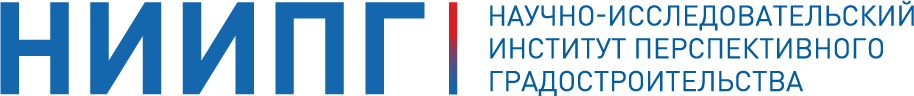 ООО «НИИ ПГ»Общество с ограниченной ответственностью«Научно-Исследовательский Институт Перспективного Градостроительства»Заказчик:Управление архитектуры и градостроительства администрации муниципального образования город-курорт АнапаМуниципальный контракт:от 21.08.2020 № 0318300537420000346ГЕНЕРАЛЬНый ПЛАНгородского округа город-курорт Анапа(проект внесения изменений)положение о территориальном планированииГенеральный директор	С.Д. МитягинРуководитель проекта	Е.Д. МарееваСанкт-Петербург2021Содержание1. Сведения о видах, назначении и наименованиях планируемых для размещения объектов местного значения городского округа, их основные характеристики, их местоположение, а также характеристики зон с особыми условиями использования территории в случае, если установление таких зон требуется в связи с размещением данных объектов2. Параметры функциональных зон, сведения о планируемых для размещения в них объектах федерального значения, объектах регионального значения, объектах местного значения№ на картеНаименованиеОсновные характеристикиМестоположениеХарактеристики зон с особыми условиями использования территорииОбъекты электроснабженияНазначение: организация в границах городского округа электроснабжения населенияОбъекты электроснабженияНазначение: организация в границах городского округа электроснабжения населенияОбъекты электроснабженияНазначение: организация в границах городского округа электроснабжения населенияОбъекты электроснабженияНазначение: организация в границах городского округа электроснабжения населения1.4.1Трансформаторная подстанция -85 (6/0,4 кВ)(реконструкция)2х1000 кВ*Аг. Анапа, пр-д Гостевой, ул. Видная. Зона отдыхаСогласно Постановлению Правительства РФ от 24.02.2009 г. N 160размер охранной зоны 10 м1.4.2Комплектная трансформаторная подстанция -1 (6/0,4 кВ)(реконструкция)1250 кВ*Аг. Анапа, парк 30 лет Победы. Зона озелененных территорий общего пользования (лесопарки, парки, сады, скверы, бульвары, городские леса)Согласно Постановлению Правительства РФ от 24.02.2009 г. N 160размер охранной зоны 10 м1.4.3Трансформаторная подстанция -182 (6/0,4 кВ)(реконструкция)630 кВ*Аг. Анапа. Зона транспортной инфрастуктурыСогласно Постановлению Правительства РФ от 24.02.2009 г. N 160размер охранной зоны 10 м1.4.4Распределительный пункт (РП)(реконструкция)630 кВ*Аг. Анапа, ул. Ленина, 170. Многофункциональная общественно-деловая зонаСогласно Постановлению Правительства РФ от 24.02.2009 г. N 160размер охранной зоны 10 м1.4.5Распределительный пункт (РП)(реконструкция)630 кВ*Ас. Супсех. Зона транспортной инфрастуктурыСогласно Постановлению Правительства РФ от 24.02.2009 г. N 160размер охранной зоны 10 м1.8.1Распределительный пункт (РП)630 кВ*Аг. Анапа. Зона озелененных территорий общего пользования (лесопарки, парки, сады, скверы, бульвары, городские леса)Согласно Постановлению Правительства РФ от 24.02.2009 г. N 160 размер охранной зоны 10 м1.8.2Трансформаторная подстанция 10(6)/0,4 кВ630 кВ*Аг. Анапа. Зона специализированной общественной застройкиСогласно Постановлению Правительства РФ от 24.02.2009 г. N 160 размер охранной зоны 10 м1.8.3Трансформаторная подстанция 10(6)/0,4 кВ630 кВ*Аг. Анапа. Зона специализированной общественной застройкиСогласно Постановлению Правительства РФ от 24.02.2009 г. N 160 размер охранной зоны 10 м1.8.4Трансформаторная подстанция 10(6)/0,4 кВ630 кВ*Аг. Анапа. Зона специализированной общественной застройкиСогласно Постановлению Правительства РФ от 24.02.2009 г. N 160 размер охранной зоны 10 м1.8.5Трансформаторная подстанция 10(6)/0,4 кВ630 кВ*Аг. Анапа. Зона специализированной общественной застройкиСогласно Постановлению Правительства РФ от 24.02.2009 г. N 160 размер охранной зоны 10 м1.8.6Трансформаторная подстанция 10(6)/0,4 кВ630 кВ*Аг. Анапа. Зона застройки многоэтажными жилыми домами (9 этажей и более)Согласно Постановлению Правительства РФ от 24.02.2009 г. N 160 размер охранной зоны 10 м1.8.7Трансформаторная подстанция 10(6)/0,4 кВ630 кВ*Аг. Анапа. Зона застройки многоэтажными жилыми домами (9 этажей и более)Согласно Постановлению Правительства РФ от 24.02.2009 г. N 160 размер охранной зоны 10 м1.8.8Трансформаторная подстанция 10(6)/0,4 кВ630 кВ*Аг. Анапа. Зона застройки многоэтажными жилыми домами (9 этажей и более)Согласно Постановлению Правительства РФ от 24.02.2009 г. N 160 размер охранной зоны 10 м1.8.9Трансформаторная подстанция 10(6)/0,4 кВ630 кВ*Аг. Анапа. Зона застройки многоэтажными жилыми домами (9 этажей и более)Согласно Постановлению Правительства РФ от 24.02.2009 г. N 160 размер охранной зоны 10 м1.8.10Трансформаторная подстанция 10(6)/0,4 кВ630 кВ*Аг. Анапа. Зона застройки многоэтажными жилыми домами (9 этажей и более)Согласно Постановлению Правительства РФ от 24.02.2009 г. N 160 размер охранной зоны 10 м1.8.11Трансформаторная подстанция 10(6)/0,4 кВ630 кВ*Аг. Анапа. Зона застройки многоэтажными жилыми домами (9 этажей и более)Согласно Постановлению Правительства РФ от 24.02.2009 г. N 160 размер охранной зоны 10 м1.8.12Трансформаторная подстанция 10(6)/0,4 кВ630 кВ*Аг. Анапа. Зона застройки многоэтажными жилыми домами (9 этажей и более)Согласно Постановлению Правительства РФ от 24.02.2009 г. N 160 размер охранной зоны 10 м1.8.13Трансформаторная подстанция 10(6)/0,4 кВ630 кВ*Аг. Анапа. Зона застройки многоэтажными жилыми домами (9 этажей и более)Согласно Постановлению Правительства РФ от 24.02.2009 г. N 160 размер охранной зоны 10 м1.8.14Трансформаторная подстанция 10(6)/0,4 кВ630 кВ*Аг. Анапа. Зона застройки многоэтажными жилыми домами (9 этажей и более)Согласно Постановлению Правительства РФ от 24.02.2009 г. N 160 размер охранной зоны 10 м1.8.15Трансформаторная подстанция 10(6)/0,4 кВ630 кВ*Аг. Анапа. Зона застройки многоэтажными жилыми домами (9 этажей и более)Согласно Постановлению Правительства РФ от 24.02.2009 г. N 160 размер охранной зоны 10 м1.8.16Трансформаторная подстанция 10(6)/0,4 кВ630 кВ*Аг. Анапа. Зона застройки многоэтажными жилыми домами (9 этажей и более)Согласно Постановлению Правительства РФ от 24.02.2009 г. N 160 размер охранной зоны 10 м1.8.17Трансформаторная подстанция 10(6)/0,4 кВ630 кВ*Аг. Анапа. Зона застройки многоэтажными жилыми домами (9 этажей и более)Согласно Постановлению Правительства РФ от 24.02.2009 г. N 160 размер охранной зоны 10 м1.8.18Трансформаторная подстанция 10(6)/0,4 кВ630 кВ*Аг. Анапа. Зона застройки многоэтажными жилыми домами (9 этажей и более)Согласно Постановлению Правительства РФ от 24.02.2009 г. N 160 размер охранной зоны 10 м1.8.19Трансформаторная подстанция 10(6)/0,4 кВ630 кВ*Аг. Анапа. Зона застройки многоэтажными жилыми домами (9 этажей и более)Согласно Постановлению Правительства РФ от 24.02.2009 г. N 160 размер охранной зоны 10 м1.8.20Трансформаторная подстанция 10(6)/0,4 кВ630 кВ*Аг. Анапа. Зона специализированной общественной застройкиСогласно Постановлению Правительства РФ от 24.02.2009 г. N 160 размер охранной зоны 10 м1.8.21Трансформаторная подстанция 10(6)/0,4 кВ630 кВ*Аг. Анапа. Зона застройки многоэтажными жилыми домами (9 этажей и более)Согласно Постановлению Правительства РФ от 24.02.2009 г. N 160 размер охранной зоны 10 м1.8.22Трансформаторная подстанция 10(6)/0,4 кВ630 кВ*Аг. Анапа. Зона застройки многоэтажными жилыми домами (9 этажей и более)Согласно Постановлению Правительства РФ от 24.02.2009 г. N 160 размер охранной зоны 10 м1.8.23Трансформаторная подстанция 10(6)/0,4 кВ630 кВ*Аг. Анапа. Зона застройки многоэтажными жилыми домами (9 этажей и более)Согласно Постановлению Правительства РФ от 24.02.2009 г. N 160 размер охранной зоны 10 м1.8.24Трансформаторная подстанция 10(6)/0,4 кВ630 кВ*Аг. Анапа. Зона застройки многоэтажными жилыми домами (9 этажей и более)Согласно Постановлению Правительства РФ от 24.02.2009 г. N 160 размер охранной зоны 10 м1.8.25Трансформаторная подстанция 10(6)/0,4 кВ630 кВ*Аг. Анапа. Зона застройки многоэтажными жилыми домами (9 этажей и более)Согласно Постановлению Правительства РФ от 24.02.2009 г. N 160 размер охранной зоны 10 м1.8.26Трансформаторная подстанция 10(6)/0,4 кВ630 кВ*Аг. Анапа. Зона застройки многоэтажными жилыми домами (9 этажей и более)Согласно Постановлению Правительства РФ от 24.02.2009 г. N 160 размер охранной зоны 10 м1.8.27Трансформаторная подстанция 10(6)/0,4 кВ630 кВ*Аг. Анапа. Зона застройки многоэтажными жилыми домами (9 этажей и более)Согласно Постановлению Правительства РФ от 24.02.2009 г. N 160 размер охранной зоны 10 м1.8.28Трансформаторная подстанция 10(6)/0,4 кВ630 кВ*Аг. Анапа. Зона застройки многоэтажными жилыми домами (9 этажей и более)Согласно Постановлению Правительства РФ от 24.02.2009 г. N 160 размер охранной зоны 10 м1.8.29Трансформаторная подстанция 10(6)/0,4 кВ630 кВ*Аг. Анапа. Зона специализированной общественной застройкиСогласно Постановлению Правительства РФ от 24.02.2009 г. N 160 размер охранной зоны 10 м1.8.30Трансформаторная подстанция 10(6)/0,4 кВ630 кВ*Аг. Анапа. Зона специализированной общественной застройкиСогласно Постановлению Правительства РФ от 24.02.2009 г. N 160 размер охранной зоны 10 м1.8.31Трансформаторная подстанция 10(6)/0,4 кВ630 кВ*Аг. Анапа. Зона специализированной общественной застройкиСогласно Постановлению Правительства РФ от 24.02.2009 г. N 160 размер охранной зоны 10 м1.8.32Трансформаторная подстанция 10(6)/0,4 кВ630 кВ*Аг. Анапа. Зона специализированной общественной застройкиСогласно Постановлению Правительства РФ от 24.02.2009 г. N 160 размер охранной зоны 10 м1.8.33Трансформаторная подстанция 10(6)/0,4 кВ630 кВ*Аг. Анапа. Зона специализированной общественной застройкиСогласно Постановлению Правительства РФ от 24.02.2009 г. N 160 размер охранной зоны 10 м1.8.34Трансформаторная подстанция 10(6)/0,4 кВ630 кВ*Аг. Анапа. Зона специализированной общественной застройкиСогласно Постановлению Правительства РФ от 24.02.2009 г. N 160 размер охранной зоны 10 м1.8.35Трансформаторная подстанция 10(6)/0,4 кВ630 кВ*Аг. Анапа. Зона специализированной общественной застройкиСогласно Постановлению Правительства РФ от 24.02.2009 г. N 160 размер охранной зоны 10 м1.8.36Трансформаторная подстанция 10(6)/0,4 кВ630 кВ*Аг. Анапа. Зона специализированной общественной застройкиСогласно Постановлению Правительства РФ от 24.02.2009 г. N 160 размер охранной зоны 10 м1.8.37Трансформаторная подстанция 10(6)/0,4 кВ630 кВ*Аг. Анапа. Зона специализированной общественной застройкиСогласно Постановлению Правительства РФ от 24.02.2009 г. N 160 размер охранной зоны 10 м1.8.38Трансформаторная подстанция 10(6)/0,4 кВ630 кВ*Аг. Анапа. Зона специализированной общественной застройкиСогласно Постановлению Правительства РФ от 24.02.2009 г. N 160 размер охранной зоны 10 м1.8.39Трансформаторная подстанция 10(6)/0,4 кВ630 кВ*Аг. Анапа. Зона специализированной общественной застройкиСогласно Постановлению Правительства РФ от 24.02.2009 г. N 160 размер охранной зоны 10 м1.8.40Трансформаторная подстанция 10(6)/0,4 кВ630 кВ*Аг. Анапа. Зона специализированной общественной застройкиСогласно Постановлению Правительства РФ от 24.02.2009 г. N 160 размер охранной зоны 10 м1.8.41Трансформаторная подстанция 10(6)/0,4 кВ630 кВ*Аг. Анапа. Зона специализированной общественной застройкиСогласно Постановлению Правительства РФ от 24.02.2009 г. N 160 размер охранной зоны 10 м1.8.42Трансформаторная подстанция 10(6)/0,4 кВ630 кВ*Аг. Анапа. Зона специализированной общественной застройкиСогласно Постановлению Правительства РФ от 24.02.2009 г. N 160 размер охранной зоны 10 м1.8.43Трансформаторная подстанция 10(6)/0,4 кВ630 кВ*Аг. Анапа. Многофункциональная общественно-деловая зонаСогласно Постановлению Правительства РФ от 24.02.2009 г. N 160 размер охранной зоны 10 м1.8.44Трансформаторная подстанция 10(6)/0,4 кВ630 кВ*Аг. Анапа. Многофункциональная общественно-деловая зонаСогласно Постановлению Правительства РФ от 24.02.2009 г. N 160 размер охранной зоны 10 м1.8.45Трансформаторная подстанция 10(6)/0,4 кВ630 кВ*Аг. Анапа. Зона специализированной общественной застройкиСогласно Постановлению Правительства РФ от 24.02.2009 г. N 160 размер охранной зоны 10 м1.8.46Трансформаторная подстанция 10(6)/0,4 кВ630 кВ*Аг. Анапа. Многофункциональная общественно-деловая зонаСогласно Постановлению Правительства РФ от 24.02.2009 г. N 160 размер охранной зоны 10 м1.8.47Трансформаторная подстанция 10(6)/0,4 кВ630 кВ*Аг. Анапа. Зона застройки многоэтажными жилыми домами (9 этажей и более)Согласно Постановлению Правительства РФ от 24.02.2009 г. N 160 размер охранной зоны 10 м1.8.48Трансформаторная подстанция 10(6)/0,4 кВ630 кВ*Аг. Анапа. Зона застройки многоэтажными жилыми домами (9 этажей и более)Согласно Постановлению Правительства РФ от 24.02.2009 г. N 160 размер охранной зоны 10 м1.8.49Трансформаторная подстанция 10(6)/0,4 кВ630 кВ*Аг. Анапа. Зона застройки многоэтажными жилыми домами (9 этажей и более)Согласно Постановлению Правительства РФ от 24.02.2009 г. N 160 размер охранной зоны 10 м1.8.50Трансформаторная подстанция 10(6)/0,4 кВ630 кВ*Аг. Анапа. Зона специализированной общественной застройкиСогласно Постановлению Правительства РФ от 24.02.2009 г. N 160 размер охранной зоны 10 м1.8.51Трансформаторная подстанция 10(6)/0,4 кВ630 кВ*Аг. Анапа. Зона застройки многоэтажными жилыми домами (9 этажей и более)Согласно Постановлению Правительства РФ от 24.02.2009 г. N 160 размер охранной зоны 10 м1.8.52Трансформаторная подстанция 10(6)/0,4 кВ630 кВ*Аг. Анапа. Зона застройки многоэтажными жилыми домами (9 этажей и более)Согласно Постановлению Правительства РФ от 24.02.2009 г. N 160 размер охранной зоны 10 м1.8.53Трансформаторная подстанция 10(6)/0,4 кВ630 кВ*Аг. Анапа. Зона специализированной общественной застройкиСогласно Постановлению Правительства РФ от 24.02.2009 г. N 160 размер охранной зоны 10 м1.8.54Трансформаторная подстанция 10(6)/0,4 кВ630 кВ*Аг. Анапа. Зона специализированной общественной застройкиСогласно Постановлению Правительства РФ от 24.02.2009 г. N 160 размер охранной зоны 10 м1.8.55Трансформаторная подстанция 10(6)/0,4 кВ630 кВ*Аг. Анапа. Зона озелененных территорий общего пользования (лесопарки, парки, сады, скверы, бульвары, городские леса)Согласно Постановлению Правительства РФ от 24.02.2009 г. N 160 размер охранной зоны 10 м1.8.56Трансформаторная подстанция 10(6)/0,4 кВ630 кВ*Аг. Анапа. Зона озелененных территорий общего пользования (лесопарки, парки, сады, скверы, бульвары, городские леса)Согласно Постановлению Правительства РФ от 24.02.2009 г. N 160 размер охранной зоны 10 м1.8.57Трансформаторная подстанция 10(6)/0,4 кВ630 кВ*Аг. Анапа. Зона озелененных территорий общего пользования (лесопарки, парки, сады, скверы, бульвары, городские леса)Согласно Постановлению Правительства РФ от 24.02.2009 г. N 160 размер охранной зоны 10 м1.8.58Трансформаторная подстанция 10(6)/0,4 кВ630 кВ*Аг. Анапа. Зона озелененных территорий общего пользования (лесопарки, парки, сады, скверы, бульвары, городские леса)Согласно Постановлению Правительства РФ от 24.02.2009 г. N 160 размер охранной зоны 10 м1.8.59Трансформаторная подстанция 10(6)/0,4 кВ630 кВ*Аг. Анапа. Зона застройки многоэтажными жилыми домами (9 этажей и более)Согласно Постановлению Правительства РФ от 24.02.2009 г. N 160 размер охранной зоны 10 м1.8.60Трансформаторная подстанция 10(6)/0,4 кВ630 кВ*Аг. Анапа. Зона специализированной общественной застройкиСогласно Постановлению Правительства РФ от 24.02.2009 г. N 160 размер охранной зоны 10 м1.8.61Трансформаторная подстанция 10(6)/0,4 кВ630 кВ*Аг. Анапа. Зона озелененных территорий общего пользования (лесопарки, парки, сады, скверы, бульвары, городские леса)Согласно Постановлению Правительства РФ от 24.02.2009 г. N 160 размер охранной зоны 10 м1.8.62Трансформаторная подстанция 10(6)/0,4 кВ630 кВ*Аг. Анапа. Зона озелененных территорий общего пользования (лесопарки, парки, сады, скверы, бульвары, городские леса)Согласно Постановлению Правительства РФ от 24.02.2009 г. N 160 размер охранной зоны 10 м1.8.63Трансформаторная подстанция 10(6)/0,4 кВ630 кВ*Аг. Анапа. Зона застройки многоэтажными жилыми домами (9 этажей и более)Согласно Постановлению Правительства РФ от 24.02.2009 г. N 160 размер охранной зоны 10 м1.8.64Трансформаторная подстанция 10(6)/0,4 кВ630 кВ*Аг. Анапа. Зона застройки многоэтажными жилыми домами (9 этажей и более)Согласно Постановлению Правительства РФ от 24.02.2009 г. N 160 размер охранной зоны 10 м1.8.65Трансформаторная подстанция 10(6)/0,4 кВ630 кВ*Аг. Анапа. Зона застройки многоэтажными жилыми домами (9 этажей и более)Согласно Постановлению Правительства РФ от 24.02.2009 г. N 160 размер охранной зоны 10 м1.8.66Трансформаторная подстанция 10(6)/0,4 кВ630 кВ*Аг. Анапа. Зона озелененных территорий общего пользования (лесопарки, парки, сады, скверы, бульвары, городские леса)Согласно Постановлению Правительства РФ от 24.02.2009 г. N 160 размер охранной зоны 10 м1.8.67Трансформаторная подстанция 10(6)/0,4 кВ630 кВ*Аг. Анапа. Зона застройки многоэтажными жилыми домами (9 этажей и более)Согласно Постановлению Правительства РФ от 24.02.2009 г. N 160 размер охранной зоны 10 м1.8.68Трансформаторная подстанция 10(6)/0,4 кВ630 кВ*Аг. Анапа. Зона специализированной общественной застройкиСогласно Постановлению Правительства РФ от 24.02.2009 г. N 160 размер охранной зоны 10 м1.8.69Трансформаторная подстанция 10(6)/0,4 кВ630 кВ*Аг. Анапа. Зона застройки многоэтажными жилыми домами (9 этажей и более)Согласно Постановлению Правительства РФ от 24.02.2009 г. N 160 размер охранной зоны 10 м1.8.70Трансформаторная подстанция 10(6)/0,4 кВ630 кВ*Аг. Анапа. Зона застройки многоэтажными жилыми домами (9 этажей и более)Согласно Постановлению Правительства РФ от 24.02.2009 г. N 160 размер охранной зоны 10 м1.8.71Трансформаторная подстанция 10(6)/0,4 кВ630 кВ*Аг. Анапа. Зона застройки многоэтажными жилыми домами (9 этажей и более)Согласно Постановлению Правительства РФ от 24.02.2009 г. N 160 размер охранной зоны 10 м1.8.72Трансформаторная подстанция 10(6)/0,4 кВ630 кВ*Аг. Анапа. Зона специализированной общественной застройкиСогласно Постановлению Правительства РФ от 24.02.2009 г. N 160 размер охранной зоны 10 м1.8.73Трансформаторная подстанция 10(6)/0,4 кВ630 кВ*Аг. Анапа. Зона специализированной общественной застройкиСогласно Постановлению Правительства РФ от 24.02.2009 г. N 160 размер охранной зоны 10 м1.8.74Трансформаторная подстанция 10(6)/0,4 кВ630 кВ*Аг. Анапа. Зона специализированной общественной застройкиСогласно Постановлению Правительства РФ от 24.02.2009 г. N 160 размер охранной зоны 10 м1.8.75Трансформаторная подстанция 10(6)/0,4 кВ630 кВ*Аг. Анапа. Зона застройки многоэтажными жилыми домами (9 этажей и более)Согласно Постановлению Правительства РФ от 24.02.2009 г. N 160 размер охранной зоны 10 м1.8.76Распределительная трансформаторная подстанция 10(6)/0,4 кВ630 кВ*Аг. Анапа. Зона транспортной инфрастуктурыСогласно Постановлению Правительства РФ от 24.02.2009 г. N 160 размер охранной зоны 10 м1.8.77Трансформаторная подстанция 10(6)/0,4 кВ630 кВ*Аг. Анапа. Зона застройки многоэтажными жилыми домами (9 этажей и более)Согласно Постановлению Правительства РФ от 24.02.2009 г. N 160 размер охранной зоны 10 м1.8.78Трансформаторная подстанция 10(6)/0,4 кВ630 кВ*Аг. Анапа. Зона застройки многоэтажными жилыми домами (9 этажей и более)Согласно Постановлению Правительства РФ от 24.02.2009 г. N 160 размер охранной зоны 10 м1.8.79Трансформаторная подстанция 10(6)/0,4 кВ630 кВ*Аг. Анапа. Зона застройки многоэтажными жилыми домами (9 этажей и более)Согласно Постановлению Правительства РФ от 24.02.2009 г. N 160 размер охранной зоны 10 м1.8.80Трансформаторная подстанция 10(6)/0,4 кВ630 кВ*Аг. Анапа. Зона застройки многоэтажными жилыми домами (9 этажей и более)Согласно Постановлению Правительства РФ от 24.02.2009 г. N 160 размер охранной зоны 10 м1.8.81Трансформаторная подстанция 10(6)/0,4 кВ630 кВ*Аг. Анапа. Зона застройки многоэтажными жилыми домами (9 этажей и более)Согласно Постановлению Правительства РФ от 24.02.2009 г. N 160 размер охранной зоны 10 м1.8.82Трансформаторная подстанция 10(6)/0,4 кВ630 кВ*Аг. Анапа. Зона застройки многоэтажными жилыми домами (9 этажей и более)Согласно Постановлению Правительства РФ от 24.02.2009 г. N 160 размер охранной зоны 10 м1.8.83Трансформаторная подстанция 10(6)/0,4 кВ630 кВ*Аг. Анапа. Зона транспортной инфрастуктурыСогласно Постановлению Правительства РФ от 24.02.2009 г. N 160 размер охранной зоны 10 м1.8.84Трансформаторная подстанция 10(6)/0,4 кВ630 кВ*Аг. Анапа. Зона специализированной общественной застройки Согласно Постановлению Правительства РФ от 24.02.2009 г. N 160 размер охранной зоны 10 м1.8.85Трансформаторная подстанция 10(6)/0,4 кВ630 кВ*Аг. Анапа. Зона застройки многоэтажными жилыми домами (9 этажей и более)Согласно Постановлению Правительства РФ от 24.02.2009 г. N 160 размер охранной зоны 10 м1.8.86Трансформаторная подстанция 10(6)/0,4 кВ630 кВ*Аг. Анапа. Зона застройки многоэтажными жилыми домами (9 этажей и более)Согласно Постановлению Правительства РФ от 24.02.2009 г. N 160 размер охранной зоны 10 м1.8.87Трансформаторная подстанция 10(6)/0,4 кВ630 кВ*Аг. Анапа. Многофункциональная общественно-деловая зонаСогласно Постановлению Правительства РФ от 24.02.2009 г. N 160 размер охранной зоны 10 м1.8.88Трансформаторная подстанция 10(6)/0,4 кВ630 кВ*Аг. Анапа. Многофункциональная общественно-деловая зонаСогласно Постановлению Правительства РФ от 24.02.2009 г. N 160 размер охранной зоны 10 м1.8.89Трансформаторная подстанция 10(6)/0,4 кВ630 кВ*Аг. Анапа. Зона застройки многоэтажными жилыми домами (9 этажей и более)Согласно Постановлению Правительства РФ от 24.02.2009 г. N 160 размер охранной зоны 10 м1.8.90Трансформаторная подстанция 10(6)/0,4 кВ630 кВ*Аг. Анапа. Зона застройки многоэтажными жилыми домами (9 этажей и более)Согласно Постановлению Правительства РФ от 24.02.2009 г. N 160 размер охранной зоны 10 м1.8.91Распределительный пункт (РП) 10(6)/0,4 кВ630 кВ*Аг. Анапа. Зона инженерной инфраструктурыСогласно Постановлению Правительства РФ от 24.02.2009 г. N 160 размер охранной зоны 10 м1.8.92Трансформаторная подстанция 10(6)/0,4 кВ630 кВ*Аг. Анапа. Многофункциональная общественно-деловая зонаСогласно Постановлению Правительства РФ от 24.02.2009 г. N 160 размер охранной зоны 10 м1.8.93Трансформаторная подстанция 10(6)/0,4 кВ630 кВ*Аг. Анапа. Зона застройки малоэтажными домами (до 4 этажей, включая мансардный)Согласно Постановлению Правительства РФ от 24.02.2009 г. N 160 размер охранной зоны 10 м1.8.94Трансформаторная подстанция 10(6)/0,4 кВ630 кВ*Аг. Анапа. Зона застройки малоэтажными домами (до 4 этажей, включая мансардный)Согласно Постановлению Правительства РФ от 24.02.2009 г. N 160 размер охранной зоны 10 м1.8.95Трансформаторная подстанция 10(6)/0,4 кВ630 кВ*Аг. Анапа. Зона застройки малоэтажными домами (до 4 этажей, включая мансардный)Согласно Постановлению Правительства РФ от 24.02.2009 г. N 160 размер охранной зоны 10 м1.8.96Трансформаторная подстанция 10(6)/0,4 кВ630 кВ*Аг. Анапа. Зона застройки малоэтажными домами (до 4 этажей, включая мансардный)Согласно Постановлению Правительства РФ от 24.02.2009 г. N 160 размер охранной зоны 10 м1.8.97Трансформаторная подстанция 10(6)/0,4 кВ630 кВ*Аг. Анапа. Зона застройки малоэтажными домами (до 4 этажей, включая мансардный)Согласно Постановлению Правительства РФ от 24.02.2009 г. N 160 размер охранной зоны 10 м1.8.98Трансформаторная подстанция 10(6)/0,4 кВ630 кВ*Аг. Анапа. Зона застройки малоэтажными домами (до 4 этажей, включая мансардный)Согласно Постановлению Правительства РФ от 24.02.2009 г. N 160 размер охранной зоны 10 м1.8.99Трансформаторная подстанция 10(6)/0,4 кВ630 кВ*Аг. Анапа. Зона застройки малоэтажными домами (до 4 этажей, включая мансардный)Согласно Постановлению Правительства РФ от 24.02.2009 г. N 160 размер охранной зоны 10 м1.8.100Трансформаторная подстанция 10(6)/0,4 кВ630 кВ*Аг. Анапа. Зона специализированной общественной застройкиСогласно Постановлению Правительства РФ от 24.02.2009 г. N 160 размер охранной зоны 10 м1.8.101Трансформаторная подстанция 10(6)/0,4 кВ630 кВ*Ах. Чембурка. Зона застройки индивидуальными жилыми домамиСогласно Постановлению Правительства РФ от 24.02.2009 г. N 160 размер охранной зоны 10 м1.8.102Трансформаторная подстанция 10(6)/0,4 кВ630 кВ*Аст-ца Анапская. Зона специализированной общественной застройкиСогласно Постановлению Правительства РФ от 24.02.2009 г. N 160 размер охранной зоны 10 м1.8.103Трансформаторная подстанция 10(6)/0,4 кВ630 кВ*Аст-ца Анапская. Зона специализированной общественной застройкиСогласно Постановлению Правительства РФ от 24.02.2009 г. N 160 размер охранной зоны 10 м1.8.104Трансформаторная подстанция 10(6)/0,4 кВ630 кВ*Ас. Бужор. Зона застройки индивидуальными жилыми домамиСогласно Постановлению Правительства РФ от 24.02.2009 г. N 160 размер охранной зоны 10 м1.8.105Трансформаторная подстанция 10(6)/0,4 кВ630 кВ*Ах. Курбацкий. Зона застройки индивидуальными жилыми домамиСогласно Постановлению Правительства РФ от 24.02.2009 г. N 160 размер охранной зоны 10 м1.8.106Трансформаторная подстанция 10(6)/0,4 кВ630 кВ*Ах. Усатова Балка. Зона застройки индивидуальными жилыми домамиСогласно Постановлению Правительства РФ от 24.02.2009 г. N 160 размер охранной зоны 10 м1.8.107Трансформаторная подстанция 10(6)/0,4 кВ630 кВ*Аст-ца Благовещенская. Зона застройки индивидуальными жилыми домамиСогласно Постановлению Правительства РФ от 24.02.2009 г. N 160 размер охранной зоны 10 м1.8.108Трансформаторная подстанция 10(6)/0,4 кВ630 кВ*Аст-ца Благовещенская. Зона специализированной общественной застройки Согласно Постановлению Правительства РФ от 24.02.2009 г. N 160 размер охранной зоны 10 м1.8.109Трансформаторная подстанция 10(6)/0,4 кВ630 кВ*Аст-ца Благовещенская. Зона специализированной общественной застройкиСогласно Постановлению Правительства РФ от 24.02.2009 г. N 160 размер охранной зоны 10 м1.8.110Трансформаторная подстанция 10(6)/0,4 кВ400 кВ*Ас. Витязево. Зона специализированной общественной застройкиСогласно Постановлению Правительства РФ от 24.02.2009 г. N 160 размер охранной зоны 10 м1.8.111Трансформаторная подстанция 10(6)/0,4 кВ400 кВ*Ас. Витязево. Зона застройки индивидуальными жилыми домамиСогласно Постановлению Правительства РФ от 24.02.2009 г. N 160 размер охранной зоны 10 м1.8.112Трансформаторная подстанция 10(6)/0,4 кВ400 кВ*Ас. Витязево. Зона специализированной общественной застройкиСогласно Постановлению Правительства РФ от 24.02.2009 г. N 160 размер охранной зоны 10 м1.8.113Трансформаторная подстанция 10(6)/0,4 кВ400 кВ*Ас. Витязево. Зона застройки индивидуальными жилыми домамиСогласно Постановлению Правительства РФ от 24.02.2009 г. N 160 размер охранной зоны 10 м1.8.114Трансформаторная подстанция 10(6)/0,4 кВ400 кВ*Ас. Витязево. Зона застройки индивидуальными жилыми домамиСогласно Постановлению Правительства РФ от 24.02.2009 г. N 160 размер охранной зоны 10 м1.8.115Трансформаторная подстанция 10(6)/0,4 кВ400 кВ*Ас. Витязево. Зона специализированной общественной застройки Согласно Постановлению Правительства РФ от 24.02.2009 г. N 160 размер охранной зоны 10 м1.8.116Трансформаторная подстанция 10(6)/0,4 кВ400 кВ*Ас. Витязево. Зона застройки индивидуальными жилыми домамиСогласно Постановлению Правительства РФ от 24.02.2009 г. N 160 размер охранной зоны 10 м1.8.117Трансформаторная подстанция 10(6)/0,4 кВ400 кВ*Ас. Витязево. Зона застройки индивидуальными жилыми домамиСогласно Постановлению Правительства РФ от 24.02.2009 г. N 160 размер охранной зоны 10 м1.8.118Трансформаторная подстанция 10(6)/0,4 кВ400 кВ*Ап. Виноградный. Зона специализированной общественной застройкиСогласно Постановлению Правительства РФ от 24.02.2009 г. N 160 размер охранной зоны 10 м1.8.119Трансформаторная подстанция 10(6)/0,4 кВ400 кВ*Ап. Виноградный. Зона застройки индивидуальными жилыми домамиСогласно Постановлению Правительства РФ от 24.02.2009 г. N 160 размер охранной зоны 10 м1.8.120Трансформаторная подстанция 10(6)/0,4 кВ400 кВ*Ап. Виноградный. Зона застройки малоэтажными домами (до 4 этажей, включая мансардный)Согласно Постановлению Правительства РФ от 24.02.2009 г. N 160 размер охранной зоны 10 м1.8.121Трансформаторная подстанция 10(6)/0,4 кВ400 кВ*Ап. Уташ. Зона застройки индивидуальными жилыми домамиСогласно Постановлению Правительства РФ от 24.02.2009 г. N 160 размер охранной зоны 10 м1.8.122Трансформаторная подстанция 10(6)/0,4 кВ400 кВ*Ап. Уташ. Зона застройки индивидуальными жилыми домамиСогласно Постановлению Правительства РФ от 24.02.2009 г. N 160 размер охранной зоны 10 м1.8.123Трансформаторная подстанция 10(6)/0,4 кВ400 кВ*Ап. Уташ. Зона застройки индивидуальными жилыми домамиСогласно Постановлению Правительства РФ от 24.02.2009 г. N 160 размер охранной зоны 10 м1.8.124Трансформаторная подстанция 10(6)/0,4 кВ400 кВ*Ас. Гай-Кодзор. Зона застройки индивидуальными жилыми домамиСогласно Постановлению Правительства РФ от 24.02.2009 г. N 160 размер охранной зоны 10 м1.8.125Трансформаторная подстанция 10(6)/0,4 кВ400 кВ*Аст-ца Гостагаевская. Зона специализированной общественной застройкиСогласно Постановлению Правительства РФ от 24.02.2009 г. N 160 размер охранной зоны 10 м1.8.126Трансформаторная подстанция 10(6)/0,4 кВ400 кВ*Аст-ца Гостагаевская. Зона застройки индивидуальными жилыми домамиСогласно Постановлению Правительства РФ от 24.02.2009 г. N 160 размер охранной зоны 10 м1.8.127Трансформаторная подстанция 10(6)/0,4 кВ400 кВ*Аст-ца Гостагаевская. Зона специализированной общественной застройкиСогласно Постановлению Правительства РФ от 24.02.2009 г. N 160 размер охранной зоны 10 м1.8.128Трансформаторная подстанция 10(6)/0,4 кВ400 кВ*Аст-ца Гостагаевская. Зона застройки индивидуальными жилыми домамиСогласно Постановлению Правительства РФ от 24.02.2009 г. N 160 размер охранной зоны 10 м1.8.129Трансформаторная подстанция 10(6)/0,4 кВ400 кВ*Аст-ца Гостагаевская. Зона специализированной общественной застройкиСогласно Постановлению Правительства РФ от 24.02.2009 г. N 160 размер охранной зоны 10 м1.8.130Трансформаторная подстанция 10(6)/0,4 кВ400 кВ*Аст-ца Гостагаевская. Зона застройки индивидуальными жилыми домамиСогласно Постановлению Правительства РФ от 24.02.2009 г. N 160 размер охранной зоны 10 м1.8.131Трансформаторная подстанция 10(6)/0,4 кВ400 кВ*Аст-ца Гостагаевская. Зона застройки индивидуальными жилыми домамиСогласно Постановлению Правительства РФ от 24.02.2009 г. N 160 размер охранной зоны 10 м1.8.132Трансформаторная подстанция 10(6)/0,4 кВ400 кВ*Аст-ца Гостагаевская. Зона специализированной общественной застройки Согласно Постановлению Правительства РФ от 24.02.2009 г. N 160 размер охранной зоны 10 м1.8.133Трансформаторная подстанция 10(6)/0,4 кВ400 кВ*Ах. Малый Чекон. Зона застройки индивидуальными жилыми домамиСогласно Постановлению Правительства РФ от 24.02.2009 г. N 160 размер охранной зоны 10 м1.8.134Трансформаторная подстанция 10(6)/0,4 кВ400 кВ*Ас. Джигинка. Зона застройки индивидуальными жилыми домамиСогласно Постановлению Правительства РФ от 24.02.2009 г. N 160 размер охранной зоны 10 м1.8.135Трансформаторная подстанция 10(6)/0,4 кВ400 кВ*Ас. Джигинка. Зона застройки индивидуальными жилыми домамиСогласно Постановлению Правительства РФ от 24.02.2009 г. N 160 размер охранной зоны 10 м1.8.136Трансформаторная подстанция 10(6)/0,4 кВ400 кВ*Ас. Джигинка. Зона специализированной общественной застройкиСогласно Постановлению Правительства РФ от 24.02.2009 г. N 160 размер охранной зоны 10 м1.8.137Трансформаторная подстанция 10(6)/0,4 кВ400 кВ*Ах. Уташ. Зона застройки индивидуальными жилыми домамиСогласно Постановлению Правительства РФ от 24.02.2009 г. N 160 размер охранной зоны 10 м1.8.138Трансформаторная подстанция 10(6)/0,4 кВ400 кВ*Ах. Уташ. Зона застройки индивидуальными жилыми домамиСогласно Постановлению Правительства РФ от 24.02.2009 г. N 160 размер охранной зоны 10 м1.8.139Трансформаторная подстанция 10(6)/0,4 кВ400 кВ*Ах. Уташ. Зона застройки индивидуальными жилыми домамиСогласно Постановлению Правительства РФ от 24.02.2009 г. N 160 размер охранной зоны 10 м1.8.140Трансформаторная подстанция 10(6)/0,4 кВ400 кВ*Ах. Уташ. Зона застройки индивидуальными жилыми домамиСогласно Постановлению Правительства РФ от 24.02.2009 г. N 160 размер охранной зоны 10 м1.8.141Трансформаторная подстанция 10(6)/0,4 кВ400 кВ*Ас. Юровка. Зона застройки индивидуальными жилыми домамиСогласно Постановлению Правительства РФ от 24.02.2009 г. N 160 размер охранной зоны 10 м1.8.142Трансформаторная подстанция 10(6)/0,4 кВ400 кВ*Ас. Юровка. Зона специализированной общественной застройкиСогласно Постановлению Правительства РФ от 24.02.2009 г. N 160 размер охранной зоны 10 м1.8.143Трансформаторная подстанция 10(6)/0,4 кВ400 кВ*Ас. Юровка. Зона застройки индивидуальными жилыми домамиСогласно Постановлению Правительства РФ от 24.02.2009 г. N 160 размер охранной зоны 10 м1.8.144Трансформаторная подстанция 10(6)/0,4 кВ400 кВ*Ас. Юровка. Зона застройки индивидуальными жилыми домамиСогласно Постановлению Правительства РФ от 24.02.2009 г. N 160 размер охранной зоны 10 м1.8.145Трансформаторная подстанция 10(6)/0,4 кВ400 кВ*Ас. Юровка. Зона застройки индивидуальными жилыми домамиСогласно Постановлению Правительства РФ от 24.02.2009 г. N 160 размер охранной зоны 10 м1.8.146Трансформаторная подстанция 10(6)/0,4 кВ400 кВ*Ас. Юровка. Зона застройки индивидуальными жилыми домамиСогласно Постановлению Правительства РФ от 24.02.2009 г. N 160 размер охранной зоны 10 м1.8.147Трансформаторная подстанция 10(6)/0,4 кВ400 кВ*Ас. Юровка. Зона застройки индивидуальными жилыми домамиСогласно Постановлению Правительства РФ от 24.02.2009 г. N 160 размер охранной зоны 10 м1.8.148Трансформаторная подстанция 10(6)/0,4 кВ400 кВ*Ах. Большой Разнокол. Зона специализированной общественной застройкиСогласно Постановлению Правительства РФ от 24.02.2009 г. N 160 размер охранной зоны 10 м1.8.149Трансформаторная подстанция 10(6)/0,4 кВ400 кВ*Ах. Верхний Ханчакрак. Зона застройки индивидуальными жилыми домамиСогласно Постановлению Правительства РФ от 24.02.2009 г. N 160 размер охранной зоны 10 м1.8.150Трансформаторная подстанция 10(6)/0,4 кВ400 кВ*Ах. Верхний Ханчакрак. Зона застройки индивидуальными жилыми домамиСогласно Постановлению Правительства РФ от 24.02.2009 г. N 160 размер охранной зоны 10 м1.8.151Трансформаторная подстанция 10(6)/0,4 кВ400 кВ*Ах. Верхний Ханчакрак. Зона застройки индивидуальными жилыми домамиСогласно Постановлению Правительства РФ от 24.02.2009 г. N 160 размер охранной зоны 10 м1.8.152Трансформаторная подстанция 10(6)/0,4 кВ400 кВ*Ах. Верхний Чекон. Зона застройки индивидуальными жилыми домамиСогласно Постановлению Правительства РФ от 24.02.2009 г. N 160 размер охранной зоны 10 м1.8.153Трансформаторная подстанция 10(6)/0,4 кВ400 кВ*Ах. Верхний Чекон. Зона застройки индивидуальными жилыми домамиСогласно Постановлению Правительства РФ от 24.02.2009 г. N 160 размер охранной зоны 10 м1.8.154Трансформаторная подстанция 10(6)/0,4 кВ400 кВ*Ах. Веселая Гора. Зона застройки индивидуальными жилыми домамиСогласно Постановлению Правительства РФ от 24.02.2009 г. N 160 размер охранной зоны 10 м1.8.155Трансформаторная подстанция 10(6)/0,4 кВ400 кВ*Ах. Вестник. Зона застройки индивидуальными жилыми домамиСогласно Постановлению Правительства РФ от 24.02.2009 г. N 160 размер охранной зоны 10 м1.8.156Трансформаторная подстанция 10(6)/0,4 кВ400 кВ*Ах. Вестник. Зона застройки индивидуальными жилыми домамиСогласно Постановлению Правительства РФ от 24.02.2009 г. N 160 размер охранной зоны 10 м1.8.157Трансформаторная подстанция 10(6)/0,4 кВ400 кВ*Ах. Иванов. Зона застройки индивидуальными жилыми домамиСогласно Постановлению Правительства РФ от 24.02.2009 г. N 160 размер охранной зоны 10 м1.8.158Трансформаторная подстанция 10(6)/0,4 кВ400 кВ*Ах. Красная Горка. Зона застройки индивидуальными жилыми домамиСогласно Постановлению Правительства РФ от 24.02.2009 г. N 160 размер охранной зоны 10 м1.8.159Трансформаторная подстанция 10(6)/0,4 кВ400 кВ*Ах. Розы Люксембург. Зона застройки индивидуальными жилыми домамиСогласно Постановлению Правительства РФ от 24.02.2009 г. N 160 размер охранной зоны 10 м1.8.160Трансформаторная подстанция 10(6)/0,4 кВ400 кВ*Ах. Розы Люксембург. Зона застройки индивидуальными жилыми домамиСогласно Постановлению Правительства РФ от 24.02.2009 г. N 160 размер охранной зоны 10 м1.8.161Трансформаторная подстанция 10(6)/0,4 кВ400 кВ*Ах. Розы Люксембург. Зона застройки индивидуальными жилыми домамиСогласно Постановлению Правительства РФ от 24.02.2009 г. N 160 размер охранной зоны 10 м1.8.162Трансформаторная подстанция 10(6)/0,4 кВ400 кВ*Ах. Розы Люксембург. Зона застройки индивидуальными жилыми домамиСогласно Постановлению Правительства РФ от 24.02.2009 г. N 160 размер охранной зоны 10 м1.8.163Трансформаторная подстанция 10(6)/0,4 кВ400 кВ*Ах. Розы Люксембург. Зона застройки индивидуальными жилыми домамиСогласно Постановлению Правительства РФ от 24.02.2009 г. N 160 размер охранной зоны 10 м1.8.164Трансформаторная подстанция 10(6)/0,4 кВ400 кВ*Ах. Чекон. Зона застройки индивидуальными жилыми домамиСогласно Постановлению Правительства РФ от 24.02.2009 г. N 160 размер охранной зоны 10 м1.8.165Трансформаторная подстанция 10(6)/0,4 кВ400 кВ*Ах. Чекон. Зона застройки индивидуальными жилыми домамиСогласно Постановлению Правительства РФ от 24.02.2009 г. N 160 размер охранной зоны 10 м1.8.166Трансформаторная подстанция 10(6)/0,4 кВ400 кВ*Ах. Чекон. Зона застройки индивидуальными жилыми домамиСогласно Постановлению Правительства РФ от 24.02.2009 г. N 160 размер охранной зоны 10 м1.8.167Трансформаторная подстанция 10(6)/0,4 кВ400 кВ*Ах. Чекон. Зона застройки индивидуальными жилыми домамиСогласно Постановлению Правительства РФ от 24.02.2009 г. N 160 размер охранной зоны 10 м1.8.168Трансформаторная подстанция 10(6)/0,4 кВ400 кВ*Ах. Чекон. Зона застройки индивидуальными жилыми домамиСогласно Постановлению Правительства РФ от 24.02.2009 г. N 160 размер охранной зоны 10 м1.8.169Трансформаторная подстанция 10(6)/0,4 кВ400 кВ*Ах. Чекон. Зона застройки индивидуальными жилыми домамиСогласно Постановлению Правительства РФ от 24.02.2009 г. N 160 размер охранной зоны 10 м1.8.170Трансформаторная подстанция 10(6)/0,4 кВ400 кВ*Ах. Черный. Зона застройки индивидуальными жилыми домамиСогласно Постановлению Правительства РФ от 24.02.2009 г. N 160 размер охранной зоны 10 м1.8.171Трансформаторная подстанция 10(6)/0,4 кВ400 кВ*Ах. Черный. Зона застройки индивидуальными жилыми домамиСогласно Постановлению Правительства РФ от 24.02.2009 г. N 160 размер охранной зоны 10 м1.8.172Трансформаторная подстанция 10(6)/0,4 кВ400 кВ*Ап. Верхнее Джемете. Зона застройки индивидуальными жилыми домамиСогласно Постановлению Правительства РФ от 24.02.2009 г. N 160 размер охранной зоны 10 м1.8.173Трансформаторная подстанция 10(6)/0,4 кВ400 кВ*Ап. Пятихатки. Зона застройки индивидуальными жилыми домамиСогласно Постановлению Правительства РФ от 24.02.2009 г. N 160 размер охранной зоны 10 м1.8.174Трансформаторная подстанция 10(6)/0,4 кВ400 кВ*Ас. Цибанобалка. Зона застройки индивидуальными жилыми домамиСогласно Постановлению Правительства РФ от 24.02.2009 г. N 160 размер охранной зоны 10 м1.8.175Трансформаторная подстанция 10(6)/0,4 кВ400 кВ*Ас. Цибанобалка. Зона застройки индивидуальными жилыми домамиСогласно Постановлению Правительства РФ от 24.02.2009 г. N 160 размер охранной зоны 10 м1.8.176Трансформаторная подстанция 10(6)/0,4 кВ400 кВ*Ас. Цибанобалка. Зона специализированной общественной застройкиСогласно Постановлению Правительства РФ от 24.02.2009 г. N 160 размер охранной зоны 10 м1.8.177Трансформаторная подстанция 10(6)/0,4 кВ400 кВ*Ас. Цибанобалка. Зона специализированной общественной застройки Согласно Постановлению Правительства РФ от 24.02.2009 г. N 160 размер охранной зоны 10 м1.8.178Трансформаторная подстанция 10(6)/0,4 кВ400 кВ*Ас. Цибанобалка. Зона застройки индивидуальными жилыми домамиСогласно Постановлению Правительства РФ от 24.02.2009 г. N 160 размер охранной зоны 10 м1.8.179Трансформаторная подстанция 10(6)/0,4 кВ400 кВ*Ах. Воскресенский. Зона застройки индивидуальными жилыми домамиСогласно Постановлению Правительства РФ от 24.02.2009 г. N 160 размер охранной зоны 10 м1.8.180Трансформаторная подстанция 10(6)/0,4 кВ400 кВ*Ах. Красный. Зона застройки индивидуальными жилыми домамиСогласно Постановлению Правительства РФ от 24.02.2009 г. N 160 размер охранной зоны 10 м1.8.181Трансформаторная подстанция 10(6)/0,4 кВ400 кВ*Ах. Красный. Зона транспортной инфрастуктурыСогласно Постановлению Правительства РФ от 24.02.2009 г. N 160 размер охранной зоны 10 м1.8.182Трансформаторная подстанция 10(6)/0,4 кВ400 кВ*Ах. Красный. Зона специализированной общественной застройкиСогласно Постановлению Правительства РФ от 24.02.2009 г. N 160 размер охранной зоны 10 м1.8.183Трансформаторная подстанция 10(6)/0,4 кВ400 кВ*Ах. Красный. Зона застройки индивидуальными жилыми домамиСогласно Постановлению Правительства РФ от 24.02.2009 г. N 160 размер охранной зоны 10 м1.8.184Трансформаторная подстанция 10(6)/0,4 кВ400 кВ*Ах. Красный Курган. Зона застройки индивидуальными жилыми домамиСогласно Постановлению Правительства РФ от 24.02.2009 г. N 160 размер охранной зоны 10 м1.8.185Трансформаторная подстанция 10(6)/0,4 кВ400 кВ*Ах. Нижняя Гостагайка. Зона застройки индивидуальными жилыми домамиСогласно Постановлению Правительства РФ от 24.02.2009 г. N 160 размер охранной зоны 10 м1.8.186Трансформаторная подстанция 10(6)/0,4 кВ400 кВ*Ах. Нижняя Гостагайка. Зона застройки индивидуальными жилыми домамиСогласно Постановлению Правительства РФ от 24.02.2009 г. N 160 размер охранной зоны 10 м1.8.187Трансформаторная подстанция 10(6)/0,4 кВ400 кВ*Ах. Нижняя Гостагайка. Зона застройки индивидуальными жилыми домамиСогласно Постановлению Правительства РФ от 24.02.2009 г. N 160 размер охранной зоны 10 м1.8.188Трансформаторная подстанция 10(6)/0,4 кВ400 кВ*Ах. Песчаный. Зона застройки индивидуальными жилыми домамиСогласно Постановлению Правительства РФ от 24.02.2009 г. N 160 размер охранной зоны 10 м1.8.189Трансформаторная подстанция 10(6)/0,4 кВ400 кВ*Ах. Песчаный. Зона застройки индивидуальными жилыми домамиСогласно Постановлению Правительства РФ от 24.02.2009 г. N 160 размер охранной зоны 10 м1.8.190Трансформаторная подстанция 10(6)/0,4 кВ400 кВ*Ап. Просторный. Зона специализированной общественной застройкиСогласно Постановлению Правительства РФ от 24.02.2009 г. N 160 размер охранной зоны 10 м1.8.191Трансформаторная подстанция 10(6)/0,4 кВ400 кВ*Ас. Варваровка. Зона застройки индивидуальными жилыми домамиСогласно Постановлению Правительства РФ от 24.02.2009 г. N 160 размер охранной зоны 10 м1.8.192Трансформаторная подстанция 10(6)/0,4 кВ400 кВ*Ас. Варваровка. Зона специализированной общественной застройкиСогласно Постановлению Правительства РФ от 24.02.2009 г. N 160 размер охранной зоны 10 м1.8.193Трансформаторная подстанция 10(6)/0,4 кВ400 кВ*Ас. Варваровка. Зона застройки индивидуальными жилыми домамиСогласно Постановлению Правительства РФ от 24.02.2009 г. N 160 размер охранной зоны 10 м1.8.194Трансформаторная подстанция 10(6)/0,4 кВ400 кВ*Ас. Варваровка. Зона застройки индивидуальными жилыми домамиСогласно Постановлению Правительства РФ от 24.02.2009 г. N 160 размер охранной зоны 10 м1.8.195Трансформаторная подстанция 10(6)/0,4 кВ400 кВ*Ас. Варваровка. Зона застройки индивидуальными жилыми домамиСогласно Постановлению Правительства РФ от 24.02.2009 г. N 160 размер охранной зоны 10 м1.8.196Трансформаторная подстанция 10(6)/0,4 кВ400 кВ*Ас. Варваровка. Зона застройки индивидуальными жилыми домамиСогласно Постановлению Правительства РФ от 24.02.2009 г. N 160 размер охранной зоны 10 м1.8.197Трансформаторная подстанция 10(6)/0,4 кВ400 кВ*Ас. Сукко. Зона застройки индивидуальными жилыми домамиСогласно Постановлению Правительства РФ от 24.02.2009 г. N 160 размер охранной зоны 10 м1.8.198Трансформаторная подстанция 10(6)/0,4 кВ400 кВ*Ас. Сукко. Зона застройки малоэтажными домами (до 4 этажей, включая мансардный)Согласно Постановлению Правительства РФ от 24.02.2009 г. N 160 размер охранной зоны 10 м1.8.199Трансформаторная подстанция 10(6)/0,4 кВ400 кВ*Ас. Сукко. Зона специализированной общественной застройкиСогласно Постановлению Правительства РФ от 24.02.2009 г. N 160 размер охранной зоны 10 м1.8.200Трансформаторная подстанция 10(6)/0,4 кВ400 кВ*Ас. Сукко. Зона специализированной общественной застройкиСогласно Постановлению Правительства РФ от 24.02.2009 г. N 160 размер охранной зоны 10 м1.8.201Трансформаторная подстанция 10(6)/0,4 кВ400 кВ*Ас. Сукко. Зона застройки среднеэтажными жилыми домами (от 5 до 8 этажей, включая мансардный)Согласно Постановлению Правительства РФ от 24.02.2009 г. N 160 размер охранной зоны 10 м1.8.202Трансформаторная подстанция 10(6)/0,4 кВ400 кВ*Ас. Сукко. Зона застройки среднеэтажными жилыми домами (от 5 до 8 этажей, включая мансардный)Согласно Постановлению Правительства РФ от 24.02.2009 г. N 160 размер охранной зоны 10 м1.8.203Трансформаторная подстанция 10(6)/0,4 кВ400 кВ*Ас. Сукко. Зона застройки среднеэтажными жилыми домами (от 5 до 8 этажей, включая мансардный)Согласно Постановлению Правительства РФ от 24.02.2009 г. N 160 размер охранной зоны 10 м1.8.204Трансформаторная подстанция 10(6)/0,4 кВ400 кВ*Ас. Сукко. Зона застройки индивидуальными жилыми домамиСогласно Постановлению Правительства РФ от 24.02.2009 г. N 160 размер охранной зоны 10 м1.8.205Трансформаторная подстанция 10(6)/0,4 кВ400 кВ*Ас. Сукко. Зона застройки индивидуальными жилыми домамиСогласно Постановлению Правительства РФ от 24.02.2009 г. N 160 размер охранной зоны 10 м1.8.206Трансформаторная подстанция 10(6)/0,4 кВ400 кВ*Ас. Сукко. Зона специализированной общественной застройкиСогласно Постановлению Правительства РФ от 24.02.2009 г. N 160 размер охранной зоны 10 м1.8.207Трансформаторная подстанция 10(6)/0,4 кВ400 кВ*Ас. Сукко. Зона озелененных территорий общего пользования (лесопарки, парки, сады, скверы, бульвары, городские леса)Согласно Постановлению Правительства РФ от 24.02.2009 г. N 160 размер охранной зоны 10 м1.8.208Трансформаторная подстанция 10(6)/0,4 кВ400 кВ*Ас. Сукко. Зона застройки индивидуальными жилыми домамиСогласно Постановлению Правительства РФ от 24.02.2009 г. N 160 размер охранной зоны 10 м1.8.209Распределительный пункт (РП) 10(6)/0,4 кВ400 кВ*Ас. Сукко. Зона застройки индивидуальными жилыми домамиСогласно Постановлению Правительства РФ от 24.02.2009 г. N 160 размер охранной зоны 10 м1.8.210Трансформаторная подстанция 10(6)/0,4 кВ400 кВ*Ас. Сукко. Зона застройки индивидуальными жилыми домамиСогласно Постановлению Правительства РФ от 24.02.2009 г. N 160 размер охранной зоны 10 м1.8.211Трансформаторная подстанция 10(6)/0,4 кВ400 кВ*Ас. Сукко. Зона застройки индивидуальными жилыми домамиСогласно Постановлению Правительства РФ от 24.02.2009 г. N 160 размер охранной зоны 10 м1.8.212Трансформаторная подстанция 10(6)/0,4 кВ400 кВ*Ас. Супсех. Зона застройки многоэтажными жилыми домами (9 этажей и более)Согласно Постановлению Правительства РФ от 24.02.2009 г. N 160 размер охранной зоны 10 м1.8.213Трансформаторная подстанция 10(6)/0,4 кВ400 кВ*Ас. Супсех. Зона застройки многоэтажными жилыми домами (9 этажей и более)Согласно Постановлению Правительства РФ от 24.02.2009 г. N 160 размер охранной зоны 10 м1.8.214Трансформаторная подстанция 10(6)/0,4 кВ400 кВ*Ас. Супсех. Зона застройки многоэтажными жилыми домами (9 этажей и более)Согласно Постановлению Правительства РФ от 24.02.2009 г. N 160 размер охранной зоны 10 м1.8.215Трансформаторная подстанция 10(6)/0,4 кВ400 кВ*Ас. Супсех. Зона специализированной общественной застройкиСогласно Постановлению Правительства РФ от 24.02.2009 г. N 160 размер охранной зоны 10 м1.8.216Трансформаторная подстанция 10(6)/0,4 кВ400 кВ*Ас. Супсех. Зона застройки многоэтажными жилыми домами (9 этажей и более)Согласно Постановлению Правительства РФ от 24.02.2009 г. N 160 размер охранной зоны 10 м1.8.217Трансформаторная подстанция 10(6)/0,4 кВ400 кВ*Ас. Супсех. Зона застройки индивидуальными жилыми домамиСогласно Постановлению Правительства РФ от 24.02.2009 г. N 160 размер охранной зоны 10 м1.8.218Трансформаторная подстанция 10(6)/0,4 кВ400 кВ*Ас. Супсех. Зона застройки индивидуальными жилыми домамиСогласно Постановлению Правительства РФ от 24.02.2009 г. N 160 размер охранной зоны 10 м1.8.219Трансформаторная подстанция 10(6)/0,4 кВ400 кВ*Ас. Супсех. Зона застройки индивидуальными жилыми домамиСогласно Постановлению Правительства РФ от 24.02.2009 г. N 160 размер охранной зоны 10 м1.8.220Трансформаторная подстанция 10(6)/0,4 кВ400 кВ*Ас. Супсех. Зона специализированной общественной застройкиСогласно Постановлению Правительства РФ от 24.02.2009 г. N 160 размер охранной зоны 10 м1.8.221Трансформаторная подстанция 10(6)/0,4 кВ400 кВ*Ас. Супсех. Зона специализированной общественной застройкиСогласно Постановлению Правительства РФ от 24.02.2009 г. N 160 размер охранной зоны 10 м1.8.222Трансформаторная подстанция 10(6)/0,4 кВ400 кВ*Ас. Супсех. Зона застройки индивидуальными жилыми домамиСогласно Постановлению Правительства РФ от 24.02.2009 г. N 160 размер охранной зоны 10 м1.8.223Трансформаторная подстанция 10(6)/0,4 кВ400 кВ*Ас. Супсех. Зона застройки индивидуальными жилыми домамиСогласно Постановлению Правительства РФ от 24.02.2009 г. N 160 размер охранной зоны 10 м1.8.224Трансформаторная подстанция 10(6)/0,4 кВ400 кВ*Ас. Супсех. Зона застройки индивидуальными жилыми домамиСогласно Постановлению Правительства РФ от 24.02.2009 г. N 160 размер охранной зоны 10 мЛинии электропередачи 10(6) кВПротяженность – 118 кмМуниципальное образование город-курорт АнапаОхранная зона – 10 мОбъекты теплоснабженияНазначение: организация в границах городского округа теплоснабжения населенияОбъекты теплоснабженияНазначение: организация в границах городского округа теплоснабжения населенияОбъекты теплоснабженияНазначение: организация в границах городского округа теплоснабжения населенияОбъекты теплоснабженияНазначение: организация в границах городского округа теплоснабжения населения2.1.1Котельная №1 (реконструкция)30,00 Гкал/чг. Анапа, ул. Парковая, 58а. Зона инженерной инфраструктурыСанитарно-защитная зона устанавливается по расчету2.1.3Котельная №3 (реконструкция)120,00 Гкал/чг. Анапа, ул. Владимирская, 101г. Зона инженерной инфраструктурыСанитарно-защитная зона устанавливается по расчету2.1.4Котельная №4 (реконструкция)2,60 Гкал/чг. Анапа, ул. Родниковая, 6. Зона специализированной общественной застройкиСанитарно-защитная зона устанавливается по расчету2.1.6Котельная №7 (реконструкция)0,48 Гкал/чг. Анапа, ул. Трудящихся, 1. Зона специализированной общественной застройкиСанитарно-защитная зона устанавливается по расчету2.1.7Котельная №8 (реконструкция)10,06 Гкал/чг. Анапа, ул. Черноморская, 26В. Зона инженерной инфраструктурыСанитарно-защитная зона устанавливается по расчету2.1.8Котельная №9 (реконструкция)1,38 Гкал/чг. Анапа, х. Воскресенский, ул. Ольховская, 14. Зона инженерной инфраструктурыСанитарно-защитная зона устанавливается по расчету2.1.9Котельная №10 (реконструкция)1,26 Гкал/чБлаговещенский сельский округ, ст-ца Благовещенская, ул. Слесова. Зона специализированной общественной застройкиСанитарно-защитная зона устанавливается по расчету2.1.10Котельная №11 (реконструкция)0,58 Гкал/чВиноградное сельское поселение, п. Суворов-Черкесский, ул. Пушкинская, 2. Зона специализированной общественной застройки Санитарно-защитная зона устанавливается по расчету2.1.11Котельная №12 (реконструкция)0,34 Гкал/чг. Анапа, ст-ца Анапская, ул. Кавказская, 90А. Зона специализированной общественной застройки Санитарно-защитная зона устанавливается по расчету2.1.12Котельная №13 (реконструкция)0,47 Гкал/чг. Анапа, ул. Ленинградская, в 15 м. на юго-восток от д. 81. Зона застройки малоэтажными жилыми домами (до 4 этажей, включая мансардный)Санитарно-защитная зона устанавливается по расчету2.1.14Котельная №15 (реконструкция)0,37 Гкал/чВиноградный сельский округ, п. Виноградный, пер. Южный, 16. Зона инженерной инфраструктурыСанитарно-защитная зона устанавливается по расчету2.1.16Котельная №17 (реконструкция)0,37 Гкал/чПриморский сельский округ, с. Нижняя Гостагайка, ул. Привокзальная, 6. Зона транспортной инфраструктурыСанитарно-защитная зона устанавливается по расчету2.1.17Котельная №20 (реконструкция)0,43 Гкал/чСупсехский сельский округ, с. Супсех, пер. Парковый, 20. Зона специализированной общественной застройки Санитарно-защитная зона устанавливается по расчету2.1.18Котельная №21 (реконструкция)0,34 Гкал/чг. Анапа, с. Гай-Кодзор, ул. Дружбы, 50. Зона специализированной общественной застройки Санитарно-защитная зона устанавливается по расчету2.1.19Котельная с. Сукко (реконструкция)2,22 Гкал/чСупсехский сельский округ, с. Сукко, ул. Желанная, 10. Зона инженерной инфраструктурыСанитарно-защитная зона устанавливается по расчету2.1.20Котельная №1 (реконструкция)64,50 Гкал/чВитязевский сельский округ, с. Витязево, ул. Горького, 87. Зона инженерной инфраструктурыСанитарно-защитная зона устанавливается по расчету2.1.21Котельная №2 (реконструкция)115,80 Гкал/чг. Анапа, Пионерский проспект, 32б. Зона инженерной инфраструктурыСанитарно-защитная зона устанавливается по расчету2.1.22Котельная №3 (реконструкция)38,80 Гкал/чг. Анапа, ул. Калинина, 4. Зона инженерной инфраструктурыСанитарно-защитная зона устанавливается по расчету2.1.23Котельная ЖК "Горгиппия" (реконструкция)80,64 Гкал/чг. Анапа, Супсехское ш. Зона инженерной инфраструктурыСанитарно-защитная зона устанавливается по расчету2.1.33Котельная ЖК "Резиденция Анаполис" (реконструкция)3,30 Гкал/чСупсехский сельский округ, с. Варваровка. Зона отдыхаСанитарно-защитная зона устанавливается по расчету2.2.1Котельная №64,5 Гкал/чг. Анапа, ул. Терская, 175. Зона инженерной инфраструктурыСанитарно-защитная зона устанавливается по расчету2.2.2Котельная0,46 Гкал/чг. Анапа. Зона специализированной общественной застройкиСанитарно-защитная зона устанавливается по расчету2.2.3Котельная25,28 Гкал/чг. Анапа. Зона застройки многоэтажными жилыми домами (9 этажей и более)Санитарно-защитная зона устанавливается по расчету2.2.4Котельная2,43 Гкал/чг. Анапа. Многофункциональная общественно-деловая зонаСанитарно-защитная зона устанавливается по расчету2.2.5Котельная5,54 Гкал/чг. Анапа. Зона застройки многоэтажными жилыми домами (9 этажей и более)Санитарно-защитная зона устанавливается по расчету2.2.6Котельная5,03 Гкал/чг. Анапа. Зона специализированной общественной застройкиСанитарно-защитная зона устанавливается по расчету2.2.7Котельная0,58 Гкал/чг. Анапа. Зона специализированной общественной застройки Санитарно-защитная зона устанавливается по расчету2.2.8Котельная0,21 Гкал/чВитязевский сельский округ, с. Витязево. Зона специализированной общественной застройки Санитарно-защитная зона устанавливается по расчету2.2.9Котельная1,33 Гкал/чВитязевский сельский округ, с. Витязево. Зона специализированной общественной застройкиСанитарно-защитная зона устанавливается по расчету2.2.10Котельная0,47 Гкал/чВитязевский сельский округ, с. Витязево. Зона специализированной общественной застройки Санитарно-защитная зона устанавливается по расчету2.2.11Котельная0,25 Гкал/чДжигинский сельский округ, с. Джигинка. Зона специализированной общественной застройкиСанитарно-защитная зона устанавливается по расчету2.2.12Котельная0,76 Гкал/чПервомайский сельский округ, с. Юровка. Зона специализированной общественной застройкиСанитарно-защитная зона устанавливается по расчету2.2.13Котельная0,28 Гкал/чПервомайский сельский округ, х. Розы Люксембург. Зона специализированной общественной застройкиСанитарно-защитная зона устанавливается по расчету2.2.14Котельная0,46 Гкал/чПервомайский сельский округ, х. Чекон. Многофункциональная общественно-деловая зонаСанитарно-защитная зона устанавливается по расчету2.2.15Котельная0,61 Гкал/чПриморский сельский округ, с. Цибанобалка. Зона специализированной общественной застройкиСанитарно-защитная зона устанавливается по расчету2.2.16Котельная0,57 Гкал/чСупсехский сельский округ, с. Варваровка. Зона специализированной общественной застройкиСанитарно-защитная зона устанавливается по расчету2.2.17Котельная6,89 Гкал/чСупсехский сельский округ, с. Сукко. Многофункциональная общественно-деловая зонаСанитарно-защитная зона устанавливается по расчету2.2.18Котельная0,52 Гкал/чСупсехский сельский округ, с. Сукко. Зона специализированной общественной застройкиСанитарно-защитная зона устанавливается по расчету2.2.19Котельная1,53 Гкал/чСупсехский сельский округ, с. Варваровка. Зона специализированной общественной застройкиСанитарно-защитная зона устанавливается по расчету2.2.20Котельная0,39 Гкал/чСупсехский сельский округ, с. Варваровка. Зона специализированной общественной застройкиСанитарно-защитная зона устанавливается по расчетуРаспределительные тепловые сети Протяженность – 22,34 кмМуниципальное образование город-курорт АнапаОхранная зона – 3 метраОбъекты газоснабженияНазначение: организация в границах городского округа газоснабжения населенияОбъекты газоснабженияНазначение: организация в границах городского округа газоснабжения населенияОбъекты газоснабженияНазначение: организация в границах городского округа газоснабжения населенияОбъекты газоснабженияНазначение: организация в границах городского округа газоснабжения населения3.4.1Пункт редуцирования газа (ПРГ)-г. Анапа. Зона отдыхаСогласно постановлению Правительства РФ от 20.11.2000 №878 охранная зона - 10 метров3.4.2Пункт редуцирования газа (ПРГ)-г. Анапа. Зона отдыхаСогласно постановлению Правительства РФ от 20.11.2000 №878 охранная зона - 10 метров3.4.3Пункт редуцирования газа (ПРГ)-г. Анапа. Зона отдыхаСогласно постановлению Правительства РФ от 20.11.2000 №878 охранная зона - 10 метров3.4.4Пункт редуцирования газа (ПРГ)-г. Анапа. Зона отдыхаСогласно постановлению Правительства РФ от 20.11.2000 №878 охранная зона - 10 метров3.4.5Пункт редуцирования газа (ПРГ)-г. Анапа. Курортная зонаСогласно постановлению Правительства РФ от 20.11.2000 №878 охранная зона - 10 метров3.4.6Пункт редуцирования газа (ПРГ)-г. Анапа. Курортная зонаСогласно постановлению Правительства РФ от 20.11.2000 №878 охранная зона - 10 метров3.4.7Пункт редуцирования газа (ПРГ)-г. Анапа. Курортная зонаСогласно постановлению Правительства РФ от 20.11.2000 №878 охранная зона - 10 метров3.4.8Пункт редуцирования газа (ПРГ)-г. Анапа. Зона застройки малоэтажными домами (до 4 этажей, включая мансардный)Согласно постановлению Правительства РФ от 20.11.2000 №878 охранная зона - 10 метров3.4.9Пункт редуцирования газа (ПРГ)-г. Анапа. Зона застройки многоэтажными жилыми домами (9 этажей и более)Согласно постановлению Правительства РФ от 20.11.2000 №878 охранная зона - 10 метров3.4.10Пункт редуцирования газа (ПРГ)-г. Анапа. Зона специализированной общественной застройкиСогласно постановлению Правительства РФ от 20.11.2000 №878 охранная зона - 10 метров3.4.11Пункт редуцирования газа (ПРГ)-г. Анапа. Зона специализированной общественной застройкиСогласно постановлению Правительства РФ от 20.11.2000 №878 охранная зона - 10 метров3.4.12Пункт редуцирования газа (ПРГ)-г. Анапа. Многофункциональная общественно-деловая зонаСогласно постановлению Правительства РФ от 20.11.2000 №878 охранная зона - 10 метров3.4.13Пункт редуцирования газа (ПРГ)-г. Анапа. Зона застройки многоэтажными жилыми домами (9 этажей и более)Согласно постановлению Правительства РФ от 20.11.2000 №878 охранная зона - 10 метров3.4.14Пункт редуцирования газа (ПРГ)-г. Анапа. Зона специализированной общественной застройкиСогласно постановлению Правительства РФ от 20.11.2000 №878 охранная зона - 10 метров3.4.15Пункт редуцирования газа (ПРГ)-г. Анапа. Многофункциональная общественно-деловая зонаСогласно постановлению Правительства РФ от 20.11.2000 №878 охранная зона - 10 метров3.4.16Пункт редуцирования газа (ПРГ)-г. Анапа. Многофункциональная общественно-деловая зонаСогласно постановлению Правительства РФ от 20.11.2000 №878 охранная зона - 10 метров3.4.17Пункт редуцирования газа (ПРГ)-х. Чембурка. Зона застройки индивидуальными жилыми домамиСогласно постановлению Правительства РФ от 20.11.2000 №878 охранная зона - 10 метров3.4.18Пункт редуцирования газа (ПРГ)-Анапский сельский округ, ст-ца Анапская. Зона специализированной общественной застройкиСогласно постановлению Правительства РФ от 20.11.2000 №878 охранная зона - 10 метров3.4.19Пункт редуцирования газа (ПРГ)-Анапский сельский округ, с. Бужор. Зона застройки индивидуальными жилыми домамиСогласно постановлению Правительства РФ от 20.11.2000 №878 охранная зона - 10 метров3.4.20Пункт редуцирования газа (ПРГ)-Анапский сельский округ, с. Бужор. Зона застройки индивидуальными жилыми домамиСогласно постановлению Правительства РФ от 20.11.2000 №878 охранная зона - 10 метров3.4.21Пункт редуцирования газа (ПРГ)-Анапский сельский округ, с. Бужор. Зона специализированной общественной застройкиСогласно постановлению Правительства РФ от 20.11.2000 №878 охранная зона - 10 метров3.4.22Пункт редуцирования газа (ПРГ)-Анапский сельский округ, с. Бужор.  Зона застройки индивидуальными жилыми домамиСогласно постановлению Правительства РФ от 20.11.2000 №878 охранная зона - 10 метров3.4.23Пункт редуцирования газа (ПРГ)-Анапский сельский округ, с. Бужор.  Зона застройки индивидуальными жилыми домамиСогласно постановлению Правительства РФ от 20.11.2000 №878 охранная зона - 10 метров3.4.24Пункт редуцирования газа (ПРГ)-Анапский сельский округ, х. Куматырь.  Зона озелененных территорий общего пользования (лесопарки, парки, сады, скверы, бульвары, городские леса)Согласно постановлению Правительства РФ от 20.11.2000 №878 охранная зона - 10 метров3.4.25Пункт редуцирования газа (ПРГ)-Анапский сельский округ, х. Курбацкий. Зона специализированной общественной застройкиСогласно постановлению Правительства РФ от 20.11.2000 №878 охранная зона - 10 метров3.4.26Пункт редуцирования газа (ПРГ)-Анапский сельский округ, х. Тарусин. Зона специализированной общественной застройкиСогласно постановлению Правительства РФ от 20.11.2000 №878 охранная зона - 10 метров3.4.27Пункт редуцирования газа (ПРГ)-Благовещенский сельский округ, ст-ца Благовещенская. Зона застройки индивидуальными жилыми домамиСогласно постановлению Правительства РФ от 20.11.2000 №878 охранная зона - 10 метров3.4.28Пункт редуцирования газа (ПРГ)-Благовещенский сельский округ, ст-ца Благовещенская. Зона озелененных территорий общего пользования (лесопарки, парки, сады, скверы, бульвары, городские леса)Согласно постановлению Правительства РФ от 20.11.2000 №878 охранная зона - 10 метров3.4.29Пункт редуцирования газа (ПРГ)-Благовещенский сельский округ, ст-ца Благовещенская. Зона озелененных территорий общего пользования (лесопарки, парки, сады, скверы, бульвары, городские леса)Согласно постановлению Правительства РФ от 20.11.2000 №878 охранная зона - 10 метров3.4.30Пункт редуцирования газа (ПРГ)-Благовещенский сельский округ, ст-ца Благовещенская. Зона застройки индивидуальными жилыми домамиСогласно постановлению Правительства РФ от 20.11.2000 №878 охранная зона - 10 метров3.4.31Пункт редуцирования газа (ПРГ)-Благовещенский сельский округ, ст-ца Благовещенская. Зона застройки индивидуальными жилыми домамиСогласно постановлению Правительства РФ от 20.11.2000 №878 охранная зона - 10 метров3.4.32Пункт редуцирования газа (ПРГ)-Благовещенский сельский округ, ст-ца Благовещенская. Зона озелененных территорий общего пользования (лесопарки, парки, сады, скверы, бульвары, городские леса)Согласно постановлению Правительства РФ от 20.11.2000 №878 охранная зона - 10 метров3.4.33Пункт редуцирования газа (ПРГ)-Витязевский сельский округ, с. Витязево. Зона специализированной общественной застройкиСогласно постановлению Правительства РФ от 20.11.2000 №878 охранная зона - 10 метров3.4.34Пункт редуцирования газа (ПРГ)-Витязевский сельский округ, с. Витязево. Зона специализированной общественной застройкиСогласно постановлению Правительства РФ от 20.11.2000 №878 охранная зона - 10 метров3.4.35Пункт редуцирования газа (ПРГ)-Витязевский сельский округ, с. Витязево. Зона озелененных территорий общего пользования (лесопарки, парки, сады, скверы, бульвары, городские леса)Согласно постановлению Правительства РФ от 20.11.2000 №878 охранная зона - 10 метров3.4.36Пункт редуцирования газа (ПРГ)-Витязевский сельский округ, с. Витязево. Зона специализированной общественной застройки Согласно постановлению Правительства РФ от 20.11.2000 №878 охранная зона - 10 метров3.4.37Пункт редуцирования газа (ПРГ)-Витязевский сельский округ, с. Витязево. Зона специализированной общественной застройкиСогласно постановлению Правительства РФ от 20.11.2000 №878 охранная зона - 10 метров3.4.38Пункт редуцирования газа (ПРГ)-Витязевский сельский округ, с. Витязево. Зона застройки индивидуальными жилыми домамиСогласно постановлению Правительства РФ от 20.11.2000 №878 охранная зона - 10 метров3.4.39Пункт редуцирования газа (ПРГ)-Виноградный сельский округ, п. Виноградный. Зона инженерной инфраструктурыСогласно постановлению Правительства РФ от 20.11.2000 №878 охранная зона - 10 метров3.4.40Пункт редуцирования газа (ПРГ)-Виноградный сельский округ, п. Виноградный. Многофункциональная общественно-деловая зонаСогласно постановлению Правительства РФ от 20.11.2000 №878 охранная зона - 10 метров3.4.41Пункт редуцирования газа (ПРГ)-Виноградный сельский округ, п. Суворов-Черкесский. Зона застройки индивидуальными жилыми домамиСогласно постановлению Правительства РФ от 20.11.2000 №878 охранная зона - 10 метров3.4.42Пункт редуцирования газа (ПРГ)-Виноградный сельский округ, п. Суворов-Черкесский. Зона застройки индивидуальными жилыми домамиСогласно постановлению Правительства РФ от 20.11.2000 №878 охранная зона - 10 метров3.4.43Пункт редуцирования газа (ПРГ)-Виноградный сельский округ, п. Уташ. Зона специализированной общественной застройкиСогласно постановлению Правительства РФ от 20.11.2000 №878 охранная зона - 10 метров3.4.44Пункт редуцирования газа (ПРГ)-Виноградный сельский округ, п. Уташ. Зона озелененных территорий общего пользования (лесопарки, парки, сады, скверы, бульвары, городские леса)Согласно постановлению Правительства РФ от 20.11.2000 №878 охранная зона - 10 метров3.4.45Пункт редуцирования газа (ПРГ)-Гайкодзорский сельский округ, с. Гай-Кодзор. Зона специализированной общественной застройкиСогласно постановлению Правительства РФ от 20.11.2000 №878 охранная зона - 10 метров3.4.46Пункт редуцирования газа (ПРГ)-Гайкодзорский сельский округ, с. Гай-Кодзор. Зона специализированной общественной застройкиСогласно постановлению Правительства РФ от 20.11.2000 №878 охранная зона - 10 метров3.4.47Пункт редуцирования газа (ПРГ)-Гостагаевский сельский округ, с. Гостагаевская. Зона застройки индивидуальными жилыми домамиСогласно постановлению Правительства РФ от 20.11.2000 №878 охранная зона - 10 метров3.4.48Пункт редуцирования газа (ПРГ)-Гостагаевский сельский округ, с. Гостагаевская. Зона озелененных территорий общего пользования (лесопарки, парки, сады, скверы, бульвары, городские леса)Согласно постановлению Правительства РФ от 20.11.2000 №878 охранная зона - 10 метров3.4.49Пункт редуцирования газа (ПРГ)-Гостагаевский сельский округ, с. Гостагаевская. Зона специализированной общественной застройкиСогласно постановлению Правительства РФ от 20.11.2000 №878 охранная зона - 10 метров3.4.50Пункт редуцирования газа (ПРГ)-Гостагаевский сельский округ, с. Гостагаевская. Зона застройки индивидуальными жилыми домамиСогласно постановлению Правительства РФ от 20.11.2000 №878 охранная зона - 10 метров3.4.51Пункт редуцирования газа (ПРГ)-Гостагаевский сельский округ, с. Гостагаевская. Зона озелененных территорий общего пользования (лесопарки, парки, сады, скверы, бульвары, городские леса)Согласно постановлению Правительства РФ от 20.11.2000 №878 охранная зона - 10 метров3.4.52Пункт редуцирования газа (ПРГ)-Гостагаевский сельский округ, с. Гостагаевская. Многофункциональная общественно-деловая зонаСогласно постановлению Правительства РФ от 20.11.2000 №878 охранная зона - 10 метров3.4.53Пункт редуцирования газа (ПРГ)-Джигинский сельский округ, с. Джигинка. Зона застройки индивидуальными жилыми домамиСогласно постановлению Правительства РФ от 20.11.2000 № 878 охранная зона - 10 метров3.4.54Пункт редуцирования газа (ПРГ)-Джигинский сельский округ, с. Джигинка. Зона специализированной общественной застройкиСогласно постановлению Правительства РФ от 20.11.2000 №878 охранная зона - 10 метров3.4.55Пункт редуцирования газа (ПРГ)-Джигинский сельский округ, х. Уташ. Многофункциональная общественно-деловая зонаСогласно постановлению Правительства РФ от 20.11.2000 №878 охранная зона - 10 метров3.4.56Пункт редуцирования газа (ПРГ)-Первомайский сельский округ, с. Юровка. Зона застройки индивидуальными жилыми домамиСогласно постановлению Правительства РФ от 20.11.2000 №878 охранная зона - 10 метров3.4.57Пункт редуцирования газа (ПРГ)-Первомайский сельский округ, с. Юровка. Зона специализированной общественной застройкиСогласно постановлению Правительства РФ от 20.11.2000 №878 охранная зона - 10 метров3.4.58Пункт редуцирования газа (ПРГ)-Первомайский сельский округ, с. Юровка. Зона застройки индивидуальными жилыми домамиСогласно постановлению Правительства РФ от 20.11.2000 №878 охранная зона - 10 метров3.4.59Пункт редуцирования газа (ПРГ)-Первомайский сельский округ, с. Юровка. Зона специализированной общественной застройкиСогласно постановлению Правительства РФ от 20.11.2000 №878 охранная зона - 10 метров3.4.60Пункт редуцирования газа (ПРГ)-Первомайский сельский округ, х. Верхний Ханчакрак. Зона транспортной инфрастуктурыСогласно постановлению Правительства РФ от 20.11.2000 №878 охранная зона - 10 метров3.4.61Пункт редуцирования газа (ПРГ)-Первомайский сельский округ, х. Верхний Чекон. Зона озелененных территорий общего пользования (лесопарки, парки, сады, скверы, бульвары, городские леса)Согласно постановлению Правительства РФ от 20.11.2000 №878 охранная зона - 10 метров3.4.62Пункт редуцирования газа (ПРГ)-Первомайский сельский округ, х. Веселая Гора. Зона застройки индивидуальными жилыми домамиСогласно постановлению Правительства РФ от 20.11.2000 №878 охранная зона - 10 метров3.4.63Пункт редуцирования газа (ПРГ)-Первомайский сельский округ, х. Вестник. Зона застройки индивидуальными жилыми домамиСогласно постановлению Правительства РФ от 20.11.2000 №878 охранная зона - 10 метров3.4.64Пункт редуцирования газа (ПРГ)-Первомайский сельский округ, х. Красная Горка. Зона застройки индивидуальными жилыми домамиСогласно постановлению Правительства РФ от 20.11.2000 №878 охранная зона - 10 метров3.4.65Пункт редуцирования газа (ПРГ)-Первомайский сельский округ, х. Нижний Ханчакрак. Зона озелененных территорий специального назначенияСогласно постановлению Правительства РФ от 20.11.2000 №878 охранная зона - 10 метров3.4.66Пункт редуцирования газа (ПРГ)-Первомайский сельский округ, х. Розы Люксембург. Зона специализированной общественной застройкиСогласно постановлению Правительства РФ от 20.11.2000 №878 охранная зона - 10 метров3.4.67Пункт редуцирования газа (ПРГ)-Первомайский сельский округ, х. Чекон. Зона застройки индивидуальными жилыми домамиСогласно постановлению Правительства РФ от 20.11.2000 №878 охранная зона - 10 метров3.4.68Пункт редуцирования газа (ПРГ)-Первомайский сельский округ, х. Чекон. Многофункциональная общественно-деловая зонаСогласно постановлению Правительства РФ от 20.11.2000 №878 охранная зона - 10 метров3.4.69Пункт редуцирования газа (ПРГ)-Первомайский сельский округ, х. Черный. Зона специализированной общественной застройкиСогласно постановлению Правительства РФ от 20.11.2000 №878 охранная зона - 10 метров3.4.70Пункт редуцирования газа (ПРГ)-Приморский сельский округ, п. Верхнее Джемете. Зона застройки индивидуальными жилыми домамиСогласно постановлению Правительства РФ от 20.11.2000 №878 охранная зона - 10 метров3.4.71Пункт редуцирования газа (ПРГ)-Приморский сельский округ, п. Пятихатки. Зона специализированной общественной застройкиСогласно постановлению Правительства РФ от 20.11.2000 №878 охранная зона - 10 метров3.4.72Пункт редуцирования газа (ПРГ)-Приморский сельский округ, с. Цибанобалка. Зона специализированной общественной застройкиСогласно постановлению Правительства РФ от 20.11.2000 №878 охранная зона - 10 метров3.4.73Пункт редуцирования газа (ПРГ)-Приморский сельский округ, с. Цибанобалка. Зона специализированной общественной застройкиСогласно постановлению Правительства РФ от 20.11.2000 №878 охранная зона - 10 метров3.4.74Пункт редуцирования газа (ПРГ)-Приморский сельский округ, с. Цибанобалка. Зона застройки индивидуальными жилыми домамиСогласно постановлению Правительства РФ от 20.11.2000 №878 охранная зона - 10 метров3.4.75Пункт редуцирования газа (ПРГ)-Приморский сельский округ, с. Цибанобалка. Зона транспортной инфрастуктурыСогласно постановлению Правительства РФ от 20.11.2000 №878 охранная зона - 10 метров3.4.76Пункт редуцирования газа (ПРГ)-Приморский сельский округ, х. Воскресенский. Коммунально-складская зонаСогласно постановлению Правительства РФ от 20.11.2000 №878 охранная зона - 10 метров3.4.77Пункт редуцирования газа (ПРГ)-Приморский сельский округ, х. Красная Скала. Зона застройки индивидуальными жилыми домамиСогласно постановлению Правительства РФ от 20.11.2000 №878 охранная зона - 10 метров3.4.78Пункт редуцирования газа (ПРГ)-Приморский сельский округ, х. Красная Скала. Зона озелененных территорий общего пользования (лесопарки, парки, сады, скверы, бульвары, городские леса)Согласно постановлению Правительства РФ от 20.11.2000 №878 охранная зона - 10 метров3.4.79Пункт редуцирования газа (ПРГ)-Приморский сельский округ, х. Красный. Зона застройки индивидуальными жилыми домамиСогласно постановлению Правительства РФ от 20.11.2000 №878 охранная зона - 10 метров3.4.80Пункт редуцирования газа (ПРГ)-Приморский сельский округ, х. Красный Курган. Зона застройки индивидуальными жилыми домамиСогласно постановлению Правительства РФ от 20.11.2000 №878 охранная зона - 10 метров3.4.81Пункт редуцирования газа (ПРГ)-Приморский сельский округ, х. Красный Курган. Зона застройки индивидуальными жилыми домамиСогласно постановлению Правительства РФ от 20.11.2000 №878 охранная зона - 10 метров3.4.82Пункт редуцирования газа (ПРГ)-Приморский сельский округ, х. Нижняя Гостагайка. Зона специализированной общественной застройкиСогласно постановлению Правительства РФ от 20.11.2000 №878 охранная зона - 10 метров3.4.83Пункт редуцирования газа (ПРГ)-Приморский сельский округ, х. Нижняя Гостагайка. Зона озелененных территорий общего пользования (лесопарки, парки, сады, скверы, бульвары, городские леса)Согласно постановлению Правительства РФ от 20.11.2000 №878 охранная зона - 10 метров3.4.84Пункт редуцирования газа (ПРГ)-Приморский сельский округ, х. Нижняя Гостагайка. Зона застройки индивидуальными жилыми домамиСогласно постановлению Правительства РФ от 20.11.2000 №878 охранная зона - 10 метров3.4.85Пункт редуцирования газа (ПРГ)-Приморский сельский округ, х. Нижняя Гостагайка, ул. Привокзальная, 6. Зона транспортной инфрастуктурыСогласно постановлению Правительства РФ от 20.11.2000 №878 охранная зона - 10 метров3.4.86Пункт редуцирования газа (ПРГ)-Приморский сельский округ, х. Песчаный. Зона застройки индивидуальными жилыми домамиСогласно постановлению Правительства РФ от 20.11.2000 №878 охранная зона - 10 метров3.4.87Пункт редуцирования газа (ПРГ)-Приморский сельский округ, х. Песчаный. Зона застройки индивидуальными жилыми домамиСогласно постановлению Правительства РФ от 20.11.2000 №878 охранная зона - 10 метров3.4.88Пункт редуцирования газа (ПРГ)-Супсехский сельский округ, п. Просторный. Зона застройки индивидуальными жилыми домамиСогласно постановлению Правительства РФ от 20.11.2000 №878 охранная зона - 10 метров3.4.89Пункт редуцирования газа (ПРГ)-Супсехский сельский округ, п. Просторный. Зона озелененных территорий общего пользования (лесопарки, парки, сады, скверы, бульвары, городские леса)Согласно постановлению Правительства РФ от 20.11.2000 №878 охранная зона - 10 метров3.4.90Пункт редуцирования газа (ПРГ)-Супсехский сельский округ, с. Большой Утриш. Зона застройки малоэтажными домами (до 4 этажей, включая мансардный)Согласно постановлению Правительства РФ от 20.11.2000 №878 охранная зона - 10 метров3.4.91Пункт редуцирования газа (ПРГ)-Супсехский сельский округ, с. Варваровка. Зона застройки индивидуальными жилыми домамиСогласно постановлению Правительства РФ от 20.11.2000 №878 охранная зона - 10 метров3.4.92Пункт редуцирования газа (ПРГ)-Супсехский сельский округ, с. Варваровка. Зона застройки индивидуальными жилыми домамиСогласно постановлению Правительства РФ от 20.11.2000 №878 охранная зона - 10 метров3.4.93Пункт редуцирования газа (ПРГ)-Супсехский сельский округ, с. Варваровка. Зона застройки индивидуальными жилыми домамиСогласно постановлению Правительства РФ от 20.11.2000 №878 охранная зона - 10 метров3.4.94Пункт редуцирования газа (ПРГ)-Супсехский сельский округ, с. Варваровка. Многофункциональная общественно-деловая зонаСогласно постановлению Правительства РФ от 20.11.2000 №878 охранная зона - 10 метров3.4.95Пункт редуцирования газа (ПРГ)-Супсехский сельский округ, с. Варваровка. Зона специализированной общественной застройкиСогласно постановлению Правительства РФ от 20.11.2000 №878 охранная зона - 10 метров3.4.96Пункт редуцирования газа (ПРГ)-Супсехский сельский округ, с. Варваровка. Зона отдыхаСогласно постановлению Правительства РФ от 20.11.2000 №878 охранная зона - 10 метров3.4.97Пункт редуцирования газа (ПРГ)-Супсехский сельский округ, с. Сукко. Зона застройки индивидуальными жилыми домамиСогласно постановлению Правительства РФ от 20.11.2000 №878 охранная зона - 10 метров3.4.98Пункт редуцирования газа (ПРГ)-Супсехский сельский округ, с. Сукко. Многофункциональная общественно-деловая зонаСогласно постановлению Правительства РФ от 20.11.2000 №878 охранная зона - 10 метров3.4.99Пункт редуцирования газа (ПРГ)-Супсехский сельский округ, с. Сукко. Зона застройки индивидуальными жилыми домамиСогласно постановлению Правительства РФ от 20.11.2000 №878 охранная зона - 10 метров3.4.100Пункт редуцирования газа (ПРГ)-Супсехский сельский округ, с. Сукко. Зона специализированной общественной застройки Согласно постановлению Правительства РФ от 20.11.2000 №878 охранная зона - 10 метров3.4.101Пункт редуцирования газа (ПРГ)-Супсехский сельский округ, с. Сукко. Зона застройки среднеэтажными жилыми домами (от 5 до 8 этажей, включая мансардный)Согласно постановлению Правительства РФ от 20.11.2000 №878 охранная зона - 10 метров3.4.102Пункт редуцирования газа (ПРГ)-Супсехский сельский округ, с. Сукко. Зона застройки индивидуальными жилыми домамиСогласно постановлению Правительства РФ от 20.11.2000 №878 охранная зона - 10 метров3.4.103Пункт редуцирования газа (ПРГ)-Супсехский сельский округ, с. Сукко. Зона застройки индивидуальными жилыми домамиСогласно постановлению Правительства РФ от 20.11.2000 №878 охранная зона - 10 метров3.4.104Пункт редуцирования газа (ПРГ)-Супсехский сельский округ, с. Сукко. Многофункциональная общественно-деловая зонаСогласно постановлению Правительства РФ от 20.11.2000 №878 охранная зона - 10 метров3.4.105Пункт редуцирования газа (ПРГ)-Супсехский сельский округ, с. Супсех. Зона транспортной инфраструктурыСогласно постановлению Правительства РФ от 20.11.2000 №878 охранная зона - 10 метров3.4.106Пункт редуцирования газа (ПРГ)-Супсехский сельский округ, с. Супсех. Зона озелененных территорий общего пользования (лесопарки, парки, сады, скверы, бульвары, городские леса)Согласно постановлению Правительства РФ от 20.11.2000 №878 охранная зона - 10 метров3.4.107Пункт редуцирования газа (ПРГ)-Супсехский сельский округ, с. Супсех. Зона специализированной общественной застройкиСогласно постановлению Правительства РФ от 20.11.2000 №878 охранная зона - 10 метров3.4.108Пункт редуцирования газа (ПРГ)-Супсехский сельский округ, с. Супсех. Зона специализированной общественной застройкиСогласно постановлению Правительства РФ от 20.11.2000 №878 охранная зона - 10 метров3.4.109Пункт редуцирования газа (ПРГ)-Супсехский сельский округ, с. Супсех. Зона застройки индивидуальными жилыми домамиСогласно постановлению Правительства РФ от 20.11.2000 №878 охранная зона - 10 метров3.4.110Пункт редуцирования газа (ПРГ)-Супсехский сельский округ, с. Супсех. Зона застройки индивидуальными жилыми домамиСогласно постановлению Правительства РФ от 20.11.2000 №878 охранная зона - 10 метров3.4.111Пункт редуцирования газа (ПРГ)-Супсехский сельский округ, с. Супсех. Зона специализированной общественной застройкиСогласно постановлению Правительства РФ от 20.11.2000 №878 охранная зона - 10 метров3.4.112Пункт редуцирования газа (ПРГ)-Супсехский сельский округ, с. Супсех. Зона застройки индивидуальными жилыми домамиСогласно постановлению Правительства РФ от 20.11.2000 №878 охранная зона - 10 метровГазопровод распределительный высокого давления Протяженность – 152,87 кмМуниципальное образование город-курорт АнапаСогласно постановлению Правительства РФ от 20.11.2000 №878 охранная зона – 3 метраОбъекты водоотведенияНазначение: организация в границах городского округа водоотведенияОбъекты водоотведенияНазначение: организация в границах городского округа водоотведенияОбъекты водоотведенияНазначение: организация в границах городского округа водоотведенияОбъекты водоотведенияНазначение: организация в границах городского округа водоотведения4.1.1Канализационные очистные сооружения (реконструкция)185000 м3/сутг. Анапа, ул. Народная, 27. Зона инженерной инфраструктурыСогласно СанПиН 2.2.1/2.1.1.1200-03 размер санитарно-защитной зоны 400 м4.1.4Канализационные очистные сооружения (реконструкция)12000 м3/сутСупсехский сельский округ, с. Сукко, ул. Киблерова. Зона инженерной инфраструктурыСогласно СанПиН 2.2.1/2.1.1.1200-03 размер санитарно-защитной зоны 300 м4.3.1Центральная насосная станция (реконструкция)Подземного исполненияг. Анапа, ул. Северная, 1д. Зона инженерной инфраструктурыСогласно СанПиН 2.2.1/2.1.1.1200-03 размер санитарно-защитной зоны 20 м4.3.2Канализационная насосная станция №1 (реконструкция)Подземного исполненияг. Анапа, пер. Благодарный, 2а. Зона инженерной инфраструктурыСогласно СанПиН 2.2.1/2.1.1.1200-03 размер санитарно-защитной зоны 20 м4.3.3Канализационная насосная станция №2 (реконструкция)Подземного исполненияг. Анапа, Пионерский пр, 112в. Зона инженерной инфраструктурыСогласно СанПиН 2.2.1/2.1.1.1200-03 размер санитарно-защитной зоны 20 м4.3.4Канализационная насосная станция №3 (реконструкция)Подземного исполненияг. Анапа, Пионерский пр., 226. Зона отдыхаСогласно СанПиН 2.2.1/2.1.1.1200-03 размер санитарно-защитной зоны 20 м4.3.5Канализационная насосная станция №4 (реконструкция)Подземного исполненияг. Анапа, Пионерский пр, 88б. Зона инженерной инфраструктурыСогласно СанПиН 2.2.1/2.1.1.1200-03 размер санитарно-защитной зоны 20 м4.3.6Канализационная насосная станция №5 (реконструкция)Подземного исполненияг. Анапа, Малый проезд, 4. Зона инженерной инфраструктурыСогласно СанПиН 2.2.1/2.1.1.1200-03 размер санитарно-защитной зоны 20 м4.3.7Канализационная насосная станция №6 (реконструкция)Подземного исполненияг. Анапа, ул. Железнодорожная, 5. Зона инженерной инфраструктурыСогласно СанПиН 2.2.1/2.1.1.1200-03 размер санитарно-защитной зоны 20 м4.3.8Канализационная насосная станция №7 (реконструкция)Подземного исполненияг. Анапа, Пионерский пр., 32а. Зона инженерной инфраструктурыСогласно СанПиН 2.2.1/2.1.1.1200-03 размер санитарно-защитной зоны 20 м4.3.9Канализационная насосная станция №8 (реконструкция)Подземного исполненияг. Анапа, Пионерский пр., 20р. Зона инженерной инфраструктурыСогласно СанПиН 2.2.1/2.1.1.1200-03 размер санитарно-защитной зоны 20 м4.3.11Канализационная насосная станция №10 (реконструкция)Подземного исполненияг. Анапа, Пионерский пр., 2б. Зона инженерной инфраструктурыСогласно СанПиН 2.2.1/2.1.1.1200-03 размер санитарно-защитной зоны 20 м4.3.12Канализационная насосная станция №11 (реконструкция)Подземного исполненияг. Анапа, туп. Лиманный, 9. Зона инженерной инфраструктурыСогласно СанПиН 2.2.1/2.1.1.1200-03 размер санитарно-защитной зоны 20 м4.3.14Канализационная насосная станция №13 (реконструкция)Подземного исполненияВитязевский сельский округ, с. Витязево, ул. Школьная, 24. Зона специализированной общественной застройкиСогласно СанПиН 2.2.1/2.1.1.1200-03 размер санитарно-защитной зоны 20 м4.3.15Канализационная насосная станция №14 (реконструкция)Подземного исполненияПриморский сельский округ, с. Цибанобалка, Ручейный проезд, 4. Зона инженерной инфраструктурыСогласно СанПиН 2.2.1/2.1.1.1200-03 размер санитарно-защитной зоны 20 м4.3.16Канализационная насосная станция №15 (реконструкция)Подземного исполненияПриморский сельский округ, с. Цибанобалка, ул. Садовая, 35. Зона застройки индивидуальными жилыми домамиСогласно СанПиН 2.2.1/2.1.1.1200-03 размер санитарно-защитной зоны 20 м4.3.19Канализационная насосная станция №19 (реконструкция)Подземного исполненияВиноградный сельский округ, п. Виноградный, ул. Лиманная, 11а. Зона застройки индивидуальными жилыми домамиСогласно СанПиН 2.2.1/2.1.1.1200-03 размер санитарно-защитной зоны 20 м4.3.21Канализационная насосная станция №20 (реконструкция)Подземного исполненияДжигинский сельский округ, с. Джигинка, ул. Центральная, 7. Многофункциональная общественно-деловая зонаСогласно СанПиН 2.2.1/2.1.1.1200-03 размер санитарно-защитной зоны 20 м4.3.22Канализационная насосная станция (реконструкция)Подземного исполненияСупсехский сельский округ, с. Сукко, напротив д.14а по ул. Утришская. Зона инженерной инфраструктурыСогласно СанПиН 2.2.1/2.1.1.1200-03 размер санитарно-защитной зоны 20 м4.3.29Канализационная насосная станция №21 (реконструкция)Подземного исполненияг. Анапа, пер. Дальний. Зона инженерной инфраструктурыСогласно СанПиН 2.2.1/2.1.1.1200-03 размер санитарно-защитной зоны 20 м4.5.1Канализационные очистные сооружения34500 м3/сутБлаговещенский сельский округ, ст. Благовещенская. Зона инженерной инфраструктурыСогласно СанПиН 2.2.1/2.1.1.1200-03 размер санитарно-защитной зоны 300 м4.5.1Канализационные очистные сооружения1700 м3/сутДжигинский сельский округ, с. Джигинка. Зона инженерной инфраструктуры.Согласно СанПиН 2.2.1/2.1.1.1200-03 размер санитарно-защитной зоны 200 м4.6.1Очистные сооружения дождевой канализации100 л/сг. Анапа. Зона инженерной инфраструктурыСогласно СанПиН 2.2.1/2.1.1.1200-03 размер санитарно-защитной зоны 50 м4.6.2Очистные сооружения дождевой канализации11500 л/сг. Анапа. Зона инженерной инфраструктурыСогласно СанПиН 2.2.1/2.1.1.1200-03 размер санитарно-защитной зоны 50 м4.6.3Очистные сооружения дождевой канализации955 л/сСупсехский сельский округ, с. Сукко. Зона инженерной инфраструктурыСогласно СанПиН 2.2.1/2.1.1.1200-03 размер санитарно-защитной зоны 50 м4.6.4Очистные сооружения дождевой канализации880 л/сБлаговещенский сельский округ, ст. Благовещенская. Зона инженерной инфраструктурыСогласно СанПиН 2.2.1/2.1.1.1200-03 размер санитарно-защитной зоны 50 м4.6.5Очистные сооружения дождевой канализации500 л/сДжигинский сельский округ, с. Джигинка. Зона инженерной инфраструктурыСогласно СанПиН 2.2.1/2.1.1.1200-03 размер санитарно-защитной зоны 50 м4.6.6Очистные сооружения дождевой канализации1000 л/сПервомайский сельский округ, с. Юровка. Зона инженерной инфраструктурыСогласно СанПиН 2.2.1/2.1.1.1200-03 размер санитарно-защитной зоны 50 м4.6.7Очистные сооружения дождевой канализации500 л/сПервомайский сельский округ, с. Чекон. Зона инженерной инфраструктурыСогласно СанПиН 2.2.1/2.1.1.1200-03 размер санитарно-защитной зоны 50 м4.6.8Очистные сооружения дождевой канализации2050 л/сГостагаевский сельский округ, ст. Гостагаевская. Зона инженерной инфраструктурыСогласно СанПиН 2.2.1/2.1.1.1200-03 размер санитарно-защитной зоны 50 м4.7.1Канализационная насосная станцияПодземного исполненияг. Анапа. Многофункциональная общественно-деловая зонаСогласно СанПиН 2.2.1/2.1.1.1200-03 размер санитарно-защитной зоны 20 м4.7.2Канализационная насосная станцияПодземного исполненияг. Анапа. Зона инженерной инфраструктурыСогласно СанПиН 2.2.1/2.1.1.1200-03 размер санитарно-защитной зоны 20 м4.7.3Канализационная насосная станцияПодземного исполненияг. Анапа. Зона отдыхаСогласно СанПиН 2.2.1/2.1.1.1200-03 размер санитарно-защитной зоны 20 м4.7.4Канализационная насосная станцияПодземного исполненияг. Анапа, Анапское шоссе, напротив д. 20. Зона транспортной инфраструктурыСогласно СанПиН 2.2.1/2.1.1.1200-03 размер санитарно-защитной зоны 20 м4.7.5Канализационная насосная станцияПодземного исполненияг. Анапа. Зона озелененных территорий общего пользования (лесопарки, парки, сады, скверы, бульвары, городские леса)Согласно СанПиН 2.2.1/2.1.1.1200-03 размер санитарно-защитной зоны 20 м4.7.6Канализационная насосная станцияПодземного исполнениях. Чембурка. Зона застройки индивидуальными жилыми домамиСогласно СанПиН 2.2.1/2.1.1.1200-03 размер санитарно-защитной зоны 20 м4.7.7Канализационная насосная станцияПодземного исполнениях. Чембурка. Зона транспортной инфраструктурыСогласно СанПиН 2.2.1/2.1.1.1200-03 размер санитарно-защитной зоны 20 м4.7.8Канализационная насосная станцияПодземного исполненияАнапский сельский округ, ст. Анапская. Зона озелененных территорий общего пользования (лесопарки, парки, сады, скверы, бульвары, городские леса)Согласно СанПиН 2.2.1/2.1.1.1200-03 размер санитарно-защитной зоны 20 м4.7.9Канализационная насосная станцияПодземного исполненияАнапский сельский округ, ст. Анапская. Зона озелененных территорий специального назначенияСогласно СанПиН 2.2.1/2.1.1.1200-03 размер санитарно-защитной зоны 20 м4.7.10Канализационная насосная станцияПодземного исполненияАнапский сельский округ, ст. Анапская. Зона застройки индивидуальными жилыми домамиСогласно СанПиН 2.2.1/2.1.1.1200-03 размер санитарно-защитной зоны 20 м4.7.11Канализационная насосная станцияПодземного исполненияАнапский сельский округ, х. Тарусин. Зона застройки индивидуальными жилыми домамиСогласно СанПиН 2.2.1/2.1.1.1200-03 размер санитарно-защитной зоны 20 м4.7.12Канализационная насосная станцияПодземного исполненияАнапский сельский округ, х. Тарусин. Зона озелененных территорий общего пользования (лесопарки, парки, сады, скверы, бульвары, городские леса)Согласно СанПиН 2.2.1/2.1.1.1200-03 размер санитарно-защитной зоны 20 м4.7.13Канализационная насосная станцияПодземного исполненияАнапский сельский округ, х. Усатова Балка. Зона застройки индивидуальными жилыми домамиСогласно СанПиН 2.2.1/2.1.1.1200-03 размер санитарно-защитной зоны 20 м4.7.14Канализационная насосная станцияПодземного исполненияБлаговещенский сельский округ, ст. Благовещенская. Зона озелененных территорий общего пользования (лесопарки, парки, сады, скверы, бульвары, городские леса)Согласно СанПиН 2.2.1/2.1.1.1200-03 размер санитарно-защитной зоны 20 м4.7.15Канализационная насосная станцияПодземного исполненияВиноградный сельский округ, пос. Виноградный. Зона озелененных территорий общего пользования (лесопарки, парки, сады, скверы, бульвары, городские леса)Согласно СанПиН 2.2.1/2.1.1.1200-03 размер санитарно-защитной зоны 20 м4.7.16Канализационная насосная станцияПодземного исполненияВиноградный сельский округ, пос. Виноградный. Производственная зонаСогласно СанПиН 2.2.1/2.1.1.1200-03 размер санитарно-защитной зоны 20 м4.7.17Канализационная насосная станцияПодземного исполненияВиноградный сельский округ, пос. Суворов-Черкесский. Зона застройки малоэтажными домами (до 4 этажей, включая мансардный)Согласно СанПиН 2.2.1/2.1.1.1200-03 размер санитарно-защитной зоны 20 м4.7.18Канализационная насосная станцияПодземного исполненияВиноградный сельский округ, пос. Суворов-Черкесский. Зона транспортной инфрастуктурыСогласно СанПиН 2.2.1/2.1.1.1200-03 размер санитарно-защитной зоны 20 м4.7.19Канализационная насосная станцияПодземного исполненияВиноградный сельский округ, пос. Уташ. Зона застройки малоэтажными домами (до 4 этажей, включая мансардный)Согласно СанПиН 2.2.1/2.1.1.1200-03 размер санитарно-защитной зоны 20 м4.7.20Канализационная насосная станцияПодземного исполненияВитязевский сельский округ, с. Витязево. Зона озелененных территорий общего пользования (лесопарки, парки, сады, скверы, бульвары, городские леса)Согласно СанПиН 2.2.1/2.1.1.1200-03 размер санитарно-защитной зоны 20 м4.7.21Канализационная насосная станцияПодземного исполненияГай-Кодзорский сельский округ, с. Бужор. Коммунально-складская зонаСогласно СанПиН 2.2.1/2.1.1.1200-03 размер санитарно-защитной зоны 20 м4.7.22Канализационная насосная станцияПодземного исполненияГай-Кодзорский сельский округ, с. Гай-Кодзор. Зона транспортной инфраструктурыСогласно СанПиН 2.2.1/2.1.1.1200-03 размер санитарно-защитной зоны 20 м4.7.23Канализационная насосная станцияПодземного исполненияГостагаевский сельский округ, ст. Гостагаевская. Зона озелененных территорий общего пользования (лесопарки, парки, сады, скверы, бульвары, городские леса)Согласно СанПиН 2.2.1/2.1.1.1200-03 размер санитарно-защитной зоны 20 м4.7.24Канализационная насосная станцияПодземного исполненияГостагаевский сельский округ, ст. Гостагаевская. Зона застройки индивидуальными жилыми домамиСогласно СанПиН 2.2.1/2.1.1.1200-03 размер санитарно-защитной зоны 20 м4.7.25Канализационная насосная станцияПодземного исполненияГостагаевский сельский округ, ст. Гостагаевская. Зона инженерной инфраструктурыСогласно СанПиН 2.2.1/2.1.1.1200-03 размер санитарно-защитной зоны 20 м4.7.26Канализационная насосная станцияПодземного исполненияПервомайский сельский округ, с. Юровка. Зона озелененных территорий специального назначенияСогласно СанПиН 2.2.1/2.1.1.1200-03 размер санитарно-защитной зоны 20 м4.7.27Канализационная насосная станцияПодземного исполненияПервомайский сельский округ, х. Чекон. Зона застройки индивидуальными жилыми домами Согласно СанПиН 2.2.1/2.1.1.1200-03 размер санитарно-защитной зоны 20 м4.7.28Канализационная насосная станцияПодземного исполненияПервомайский сельский округ, х. Чекон. Зона инженерной инфраструктурыСогласно СанПиН 2.2.1/2.1.1.1200-03 размер санитарно-защитной зоны 20 м4.7.29Канализационная насосная станцияПодземного исполненияПриморский сельский округ, пос. Пятихатки. Зона застройки индивидуальными жилыми домамиСогласно СанПиН 2.2.1/2.1.1.1200-03 размер санитарно-защитной зоны 20 м4.7.30Канализационная насосная станцияПодземного исполненияПриморский сельский округ, х. Красный. Зона застройки индивидуальными жилыми домамиСогласно СанПиН 2.2.1/2.1.1.1200-03 размер санитарно-защитной зоны 20 м4.7.31Канализационная насосная станцияПодземного исполненияПриморский сельский округ, х. Красный Курган. Зона застройки индивидуальными жилыми домамиСогласно СанПиН 2.2.1/2.1.1.1200-03 размер санитарно-защитной зоны 20 м4.7.32Канализационная насосная станцияПодземного исполненияПриморский сельский округ, х. Нижняя Гостагайка. Зона застройки индивидуальными жилыми домамиСогласно СанПиН 2.2.1/2.1.1.1200-03 размер санитарно-защитной зоны 20 м4.7.33Канализационная насосная станцияПодземного исполненияПриморский сельский округ, х. Нижняя Гостагайка. Зона озелененных территорий специального назначенияСогласно СанПиН 2.2.1/2.1.1.1200-03 размер санитарно-защитной зоны 20 м4.7.34Канализационная насосная станцияПодземного исполненияСупсехский сельский округ, пос. Малый Утриш. Зона отдыхаСогласно СанПиН 2.2.1/2.1.1.1200-03 размер санитарно-защитной зоны 20 м4.7.35Канализационная насосная станцияПодземного исполненияСупсехский сельский округ, пос. Просторный. Зона озелененных территорий общего пользования (лесопарки, парки, сады, скверы, бульвары, городские леса)Согласно СанПиН 2.2.1/2.1.1.1200-03 размер санитарно-защитной зоны 20 м4.7.36Канализационная насосная станцияПодземного исполненияСупсехский сельский округ, с. Большой Утриш. Иные зоныСогласно СанПиН 2.2.1/2.1.1.1200-03 размер санитарно-защитной зоны 20 м4.7.37Канализационная насосная станцияПодземного исполненияСупсехский сельский округ, с. Варваровка. Зона озелененных территорий специального назначенияСогласно СанПиН 2.2.1/2.1.1.1200-03 размер санитарно-защитной зоны 20 м4.7.38Канализационная насосная станцияПодземного исполненияМО город-курорт Анапа, к западу от ст. Гостагаевская. Зона сельскохозяйственных угодийСогласно СанПиН 2.2.1/2.1.1.1200-03 размер санитарно-защитной зоны 20 м4.7.39Канализационная насосная станцияПодземного исполненияМО город-курорт Анапа, к югу от с. Джигинка. Зона транспортной инфрастуктурыСогласно СанПиН 2.2.1/2.1.1.1200-03 размер санитарно-защитной зоны 20 м4.8.1Насосная станция дождевой канализацииПодземного исполненияг. Анапа, мкр. Горгиппия. Зона озелененных территорий общего пользования (лесопарки, парки, сады, скверы, бульвары, городские леса)Согласно СанПиН 2.2.1/2.1.1.1200-03 размер санитарно-защитной зоны 30 м4.8.2Насосная станция дождевой канализацииПодземного исполненияг. Анапа. Зона транспортной инфраструктурыСогласно СанПиН 2.2.1/2.1.1.1200-03 размер санитарно-защитной зоны 30 м4.8.3Насосная станция дождевой канализацииПодземного исполненияг. Анапа. Зона озелененных территорий общего пользования (лесопарки, парки, сады, скверы, бульвары, городские леса)Согласно СанПиН 2.2.1/2.1.1.1200-03 размер санитарно-защитной зоны 30 м4.8.4Насосная станция дождевой канализацииПодземного исполненияг. Анапа. Зона озелененных территорий общего пользования (лесопарки, парки, сады, скверы, бульвары, городские леса)Согласно СанПиН 2.2.1/2.1.1.1200-03 размер санитарно-защитной зоны 30 м4.8.5Насосная станция дождевой канализацииПодземного исполненияг. Анапа. Зона озелененных территорий общего пользования (лесопарки, парки, сады, скверы, бульвары, городские леса)Согласно СанПиН 2.2.1/2.1.1.1200-03 размер санитарно-защитной зоны 30 м4.8.6Насосная станция дождевой канализацииПодземного исполненияг. Анапа. Зона инженерной инфраструктурыСогласно СанПиН 2.2.1/2.1.1.1200-03 размер санитарно-защитной зоны 30 м4.8.7Насосная станция дождевой канализацииПодземного исполненияг. Анапа. Зона отдыхаСогласно СанПиН 2.2.1/2.1.1.1200-03 размер санитарно-защитной зоны 30 м4.8.8Насосная станция дождевой канализацииПодземного исполненияг. Анапа. Зона отдыхаСогласно СанПиН 2.2.1/2.1.1.1200-03 размер санитарно-защитной зоны 30 м4.8.9Насосная станция дождевой канализацииПодземного исполненияг. Анапа. Курортная зонаСогласно СанПиН 2.2.1/2.1.1.1200-03 размер санитарно-защитной зоны 30 м4.8.10Насосная станция дождевой канализацииПодземного исполненияг. Анапа. Курортная зонаСогласно СанПиН 2.2.1/2.1.1.1200-03 размер санитарно-защитной зоны 30 м4.8.11Насосная станция дождевой канализацииПодземного исполненияг. Анапа. Зона отдыхаСогласно СанПиН 2.2.1/2.1.1.1200-03 размер санитарно-защитной зоны 30 м4.8.12Насосная станция дождевой канализацииПодземного исполненияг. Анапа. Курортная зонаСогласно СанПиН 2.2.1/2.1.1.1200-03 размер санитарно-защитной зоны 30 м4.8.13Насосная станция дождевой канализацииПодземного исполненияг. Анапа. Зона озелененных территорий общего пользования (лесопарки, парки, сады, скверы, бульвары, городские леса)Согласно СанПиН 2.2.1/2.1.1.1200-03 размер санитарно-защитной зоны 30 м4.8.14Насосная станция дождевой канализацииПодземного исполненияг. Анапа. Зона озелененных территорий общего пользования (лесопарки, парки, сады, скверы, бульвары, городские леса)Согласно СанПиН 2.2.1/2.1.1.1200-03 размер санитарно-защитной зоны 30 м4.8.15Насосная станция дождевой канализацииПодземного исполнениях. Чембурка. Зона застройки индивидуальными жилыми домамиСогласно СанПиН 2.2.1/2.1.1.1200-03 размер санитарно-защитной зоны 30 м4.8.16Насосная станция дождевой канализацииПодземного исполнениях. Чембурка. Зона транспортной инфраструктурыСогласно СанПиН 2.2.1/2.1.1.1200-03 размер санитарно-защитной зоны 30 м4.8.17Насосная станция дождевой канализацииПодземного исполненияАнапский сельский округ, ст-ца Анапская. Зона озелененных территорий общего пользования (лесопарки, парки, сады, скверы, бульвары, городские леса)Согласно СанПиН 2.2.1/2.1.1.1200-03 размер санитарно-защитной зоны 30 м4.8.18Насосная станция дождевой канализацииПодземного исполненияАнапский сельский округ, ст-ца Анапская. Зона застройки индивидуальными жилыми домамиСогласно СанПиН 2.2.1/2.1.1.1200-03 размер санитарно-защитной зоны 30 м4.8.19Насосная станция дождевой канализацииПодземного исполненияАнапский сельский округ, ст-ца Анапская. Зона озелененных территорий специального назначенияСогласно СанПиН 2.2.1/2.1.1.1200-03 размер санитарно-защитной зоны 30 м4.8.20Насосная станция дождевой канализацииПодземного исполненияАнапский сельский округ, ст-ца Анапская. Зона озелененных территорий общего пользования (лесопарки, парки, сады, скверы, бульвары, городские леса)Согласно СанПиН 2.2.1/2.1.1.1200-03 размер санитарно-защитной зоны 30 м4.8.21Насосная станция дождевой канализацииПодземного исполненияАнапский сельский округ, х. Рассвет. Зона застройки индивидуальными жилыми домамиСогласно СанПиН 2.2.1/2.1.1.1200-03 размер санитарно-защитной зоны 30 м4.8.22Насосная станция дождевой канализацииПодземного исполненияАнапский сельский округ, х. Тарусин. Зона озелененных территорий общего пользования (лесопарки, парки, сады, скверы, бульвары, городские леса)Согласно СанПиН 2.2.1/2.1.1.1200-03 размер санитарно-защитной зоны 30 м4.8.23Насосная станция дождевой канализацииПодземного исполненияАнапский сельский округ, х. Усатова Балка. Зона застройки индивидуальными жилыми домамиСогласно СанПиН 2.2.1/2.1.1.1200-03 размер санитарно-защитной зоны 30 м4.8.24Насосная станция дождевой канализацииПодземного исполненияБлаговещенский сельский округ, ст-ца Благовещенская. Зона озелененных территорий общего пользования (лесопарки, парки, сады, скверы, бульвары, городские леса)Согласно СанПиН 2.2.1/2.1.1.1200-03 размер санитарно-защитной зоны 30 м4.8.25Насосная станция дождевой канализацииПодземного исполненияВиноградный сельский округ, пос. Виноградный. Зона застройки индивидуальными жилыми домамиСогласно СанПиН 2.2.1/2.1.1.1200-03 размер санитарно-защитной зоны 30 м4.8.26Насосная станция дождевой канализацииПодземного исполненияВиноградный сельский округ, пос. Виноградный. Зона застройки индивидуальными жилыми домамиСогласно СанПиН 2.2.1/2.1.1.1200-03 размер санитарно-защитной зоны 30 м4.8.27Насосная станция дождевой канализацииПодземного исполненияВиноградный сельский округ, пос. Суворов-Черкесский. Зона застройки малоэтажными домами (до 4 этажей, включая мансардный)Согласно СанПиН 2.2.1/2.1.1.1200-03 размер санитарно-защитной зоны 30 м4.8.28Насосная станция дождевой канализацииПодземного исполненияВиноградный сельский округ, пос. Суворов-Черкесский. Зона транспортной инфраструктурыСогласно СанПиН 2.2.1/2.1.1.1200-03 размер санитарно-защитной зоны 30 м4.8.29Насосная станция дождевой канализацииПодземного исполненияВитязевский сельский округ, с. Витязево. Зона транспортной инфраструктурыСогласно СанПиН 2.2.1/2.1.1.1200-03 размер санитарно-защитной зоны 30 м4.8.30Насосная станция дождевой канализацииПодземного исполненияВитязевский сельский округ, с. Витязево. Зона транспортной инфраструктурыСогласно СанПиН 2.2.1/2.1.1.1200-03 размер санитарно-защитной зоны 30 м4.8.31Насосная станция дождевой канализацииПодземного исполненияГай-Кодзорский сельский округ, с. Бужор. Коммунально-складская зонаСогласно СанПиН 2.2.1/2.1.1.1200-03 размер санитарно-защитной зоны 30 м4.8.32Насосная станция дождевой канализацииПодземного исполненияГай-Кодзорский сельский округ, с. Гай-Кодзор. Зона транспортной инфраструктурыСогласно СанПиН 2.2.1/2.1.1.1200-03 размер санитарно-защитной зоны 30 м4.8.33Насосная станция дождевой канализацииПодземного исполненияГостагаевский сельский округ, ст-ца Гостагаевская. Зона застройки индивидуальными жилыми домамиСогласно СанПиН 2.2.1/2.1.1.1200-03 размер санитарно-защитной зоны 30 м4.8.34Насосная станция дождевой канализацииПодземного исполненияГостагаевский сельский округ, ст-ца Гостагаевская. Зона озелененных территорий общего пользования (лесопарки, парки, сады, скверы, бульвары, городские леса)Согласно СанПиН 2.2.1/2.1.1.1200-03 размер санитарно-защитной зоны 30 м4.8.35Насосная станция дождевой канализацииПодземного исполненияДжигинский сельский округ, с. Джигинка. Зона озелененных территорий общего пользования (лесопарки, парки, сады, скверы, бульвары, городские леса)Согласно СанПиН 2.2.1/2.1.1.1200-03 размер санитарно-защитной зоны 30 м4.8.36Насосная станция дождевой канализацииПодземного исполненияПервомайский сельский округ, с. Юровка. Зона озелененных территорий специального назначенияСогласно СанПиН 2.2.1/2.1.1.1200-03 размер санитарно-защитной зоны 30 м4.8.37Насосная станция дождевой канализацииПодземного исполненияПервомайский сельский округ, с. Юровка. Зона озелененных территорий специального назначенияСогласно СанПиН 2.2.1/2.1.1.1200-03 размер санитарно-защитной зоны 30 м4.8.38Насосная станция дождевой канализацииПодземного исполненияПервомайский сельский округ, х. Чекон. Зона застройки индивидуальными жилыми домамиСогласно СанПиН 2.2.1/2.1.1.1200-03 размер санитарно-защитной зоны 30 м4.8.39Насосная станция дождевой канализацииПодземного исполненияПриморский сельский округ, пос. Пятихатки. Зона застройки индивидуальными жилыми домамиСогласно СанПиН 2.2.1/2.1.1.1200-03 размер санитарно-защитной зоны 30 м4.8.40Насосная станция дождевой канализацииПодземного исполненияПриморский сельский округ, с. Цибанобалка. Зона озелененных территорий общего пользования (лесопарки, парки, сады, скверы, бульвары, городские леса)Согласно СанПиН 2.2.1/2.1.1.1200-03 размер санитарно-защитной зоны 30 м4.8.41Насосная станция дождевой канализацииПодземного исполненияПриморский сельский округ, х. Красный. Зона застройки индивидуальными жилыми домамиСогласно СанПиН 2.2.1/2.1.1.1200-03 размер санитарно-защитной зоны 30 м4.8.42Насосная станция дождевой канализацииПодземного исполненияПриморский сельский округ, х. Красный Курган. Зона застройки индивидуальными жилыми домамиСогласно СанПиН 2.2.1/2.1.1.1200-03 размер санитарно-защитной зоны 30 м4.8.43Насосная станция дождевой канализацииПодземного исполненияПриморский сельский округ, х. Нижняя Гостагайка. Зона озелененных территорий специального назначенияСогласно СанПиН 2.2.1/2.1.1.1200-03 размер санитарно-защитной зоны 30 м4.8.44Насосная станция дождевой канализацииПодземного исполненияСупсехский сельский округ, пос. Просторный. Зона озелененных территорий общего пользования (лесопарки, парки, сады, скверы, бульвары, городские леса)Согласно СанПиН 2.2.1/2.1.1.1200-03 размер санитарно-защитной зоны 30 м4.8.45Насосная станция дождевой канализацииПодземного исполненияСупсехский сельский округ, с. Большой Утриш. Зона озелененных территорий общего пользования (лесопарки, парки, сады, скверы, бульвары, городские леса)Согласно СанПиН 2.2.1/2.1.1.1200-03 размер санитарно-защитной зоны 30 м4.8.46Насосная станция дождевой канализацииПодземного исполненияСупсехский сельский округ, с. Варваровка. Зона озелененных территорий специального назначенияСогласно СанПиН 2.2.1/2.1.1.1200-03 размер санитарно-защитной зоны 30 м4.8.47Насосная станция дождевой канализацииПодземного исполненияСупсехский сельский округ, с. Варваровка. Зона застройки среднеэтажными жилыми домами (от 5 до 8 этажей, включая мансардный)Согласно СанПиН 2.2.1/2.1.1.1200-03 размер санитарно-защитной зоны 30 м4.8.48Насосная станция дождевой канализацииПодземного исполненияСупсехский сельский округ, с. Сукко. Зона озелененных территорий общего пользования (лесопарки, парки, сады, скверы, бульвары, городские леса)Согласно СанПиН 2.2.1/2.1.1.1200-03 размер санитарно-защитной зоны 30 мКанализация хозяйственно-бытовая самотечная Протяженность – 557,94 кмМуниципальное образование город-курорт АнапаУстановление зон с особыми условиями использования территории не требуетсяКанализация хозяйственно-бытовая напорная Протяженность – 94,33 кмМуниципальное образование город-курорт АнапаУстановление зон с особыми условиями использования территории не требуетсяКанализация дождевая самотечная Протяженность – 890,26 кмМуниципальное образование город-курорт АнапаУстановление зон с особыми условиями использования территории не требуетсяКанализация дождевая напорная Протяженность – 64,26 кмМуниципальное образование город-курорт АнапаУстановление зон с особыми условиями использования территории не требуется№ на картеНаименованиеОсновные характеристикиМестоположениеХарактеристики зон с особыми условиями использования территорииАвтомобильные дороги местного значенияНазначение: осуществление дорожной деятельности в отношении автомобильных дорог местного значения в границах городского округа и обеспечение безопасности дорожного движения на нихАвтомобильные дороги местного значенияНазначение: осуществление дорожной деятельности в отношении автомобильных дорог местного значения в границах городского округа и обеспечение безопасности дорожного движения на нихАвтомобильные дороги местного значенияНазначение: осуществление дорожной деятельности в отношении автомобильных дорог местного значения в границах городского округа и обеспечение безопасности дорожного движения на нихАвтомобильные дороги местного значенияНазначение: осуществление дорожной деятельности в отношении автомобильных дорог местного значения в границах городского округа и обеспечение безопасности дорожного движения на нихУлица АэродромнаяМагистральная улица общегородского значения регулируемого движения, протяженность 1,1 кмГород Анапа, микрорайон ГоргиппияНе устанавливаютсяУлица ЛенинаМагистральная улица общегородского значения регулируемого движения (реконструкция), протяженность 0,6 кмГород Анапа, от улицы Омелькова до улицы Ивана ГолубцаНе устанавливаютсяУлица ЛенинаМагистральная улица общегородского значения регулируемого движения, протяженность 0,7 кмГород Анапа, от улицы Ленина до улицы АэродромнаяНе устанавливаютсяУлица Адмирала ПустошкинаМагистральная улица районного значения, протяженность 0,5 кмГород Анапа, микрорайон ГоргиппияНе устанавливаютсяУлица Григория ЧерногоМагистральная улица районного значения, протяженность 1,1 кмГород Анапа, от улицы 18-й Армии до переулка Горный Не устанавливаютсяУлица ЖелезнодорожнаяМагистральная улица районного значения (реконструкция), протяженность 1,0 кмГород Анапа, от автомобильной дороги «Керчь - Новороссийск» до Пионерского проспектаНе устанавливаютсяУлица Ивана ГолубцаМагистральная улица районного значения, протяженность 1,8 кмГород Анапа, от улицы Крылова до улицы ЛенинаНе устанавливаютсяУлица Ленина Магистральная улица районного значения, протяженность 0,7 кмГород Анапа, северо-восточнее Микрорайона ГоргиппияНе устанавливаютсяУлица Ленина Магистральная улица районного значения (реконструкция), протяженность 1,1 кмГород Анапа, от автомобильной дороги «Анапа - Сукко» до улицы ЛенинаНе устанавливаютсяУлица МирнаяМагистральная улица районного значения (реконструкция), протяженность 2,8 кмГород Анапа, от улицы Чехова до улицы Промышленная Не устанавливаютсяУлица ПервомайскаяМагистральная улица районного значения, протяженность 0,7 кмГород Анапа, от Северная до улицы СамбуроваНе устанавливаютсяУлица ПеровскогоМагистральная улица районного значения, протяженность 0,5 кмГород Анапа, от улицы Перовского до улицы Верхняя ДорогаНе устанавливаютсяУлица ПеровскогоМагистральная улица районного значения (реконструкция), протяженность 0,9 кмГород Анапа, северо-восточная часть населенного пунктаНе устанавливаютсяУлица СевернаяМагистральная улица районного значения, протяженность 0,6 кмГород Анапа, от автомобильной дороги «Подъезд к г. Анапа» до улицы ПервомайскаяНе устанавливаютсяПроспект Пионерский Магистральная улица районного значения (реконструкция), протяженность 1,2 кмГород Анапа, от Пионерского проспекта до улицы Красноармейская Не устанавливаютсяДорога от Супесхского шоссе до Анапского шоссеМагистральная улица общегородского значения, протяженность 3,3 кмГород Анапа, от автомобильной дороги «Анапа-Сукко» до автомобильной дороги «Подъезд к г. Анапа»Не устанавливаютсяУлица 1.1.1Магистральная улица районного значения, протяженность 1,4 кмГород Анапа, северо-восточнее Микрорайона ГоргиппияНе устанавливаютсяУлица 1.1.2Магистральная улица районного значения, протяженность 0,8 кмГород Анапа, южнее железнодорожного вокзала «Анапа»Не устанавливаютсяУлица 1.1.3Магистральная улица районного значения, протяженность 0,8 кмГород Анапа, микрорайон ПарковыйНе устанавливаютсяУлица 1.1.4Магистральная улица районного значения, протяженность 1,0 кмГород Анапа, микрорайон ПарковыйНе устанавливаютсяУлица 1.1.5Магистральная улица районного значения, протяженность 2,8 кмГород Анапа, восточнее 12-го микрорайонаНе устанавливаютсяУлица без названияМагистральная улица районного значения, протяженность 0,2 кмГород Анапа, южнее железнодорожного вокзала «Анапа»Не устанавливаютсяУлица Владимира БудзинскогоУлица местного значения, протяженность 0,8 км Город Анапа, северо-восточная часть населенного пунктаНе устанавливаютсяУлица Генерала БулгаковаУлица местного значения, протяженность 0,8 км Город Анапа, западнее микрорайона ГоргиппияНе устанавливаютсяУлица Генерала Краснова Улица местного значения, протяженность 0,9 км Город Анапа, восточнее Микрорайона ГоргиппияНе устанавливаютсяУлица ГорькогоУлица местного значения (реконструкция), протяженность 1,2 кмГород Анапа, от Пионерского проспекта до улицы КрымскаяНе устанавливаютсяУлица Екатеринодарского ПолкаУлица местного значения Улица местного значения, протяженность 0,9 км Город Анапа, западнее микрорайона ГоргиппияНе устанавливаютсяУлица НиколаевскаяУлица местного значения, протяженность 0,8 км Город Анапа, восточнеемикрорайона ГоргиппияНе устанавливаютсяУлица СевернаяУлица местного значения, протяженность 0,7 км Город Анапа, восточнеемикрорайона ГоргиппияНе устанавливаютсяУлица СтаничнаяУлица местного значения, протяженность 0,8 км Город Анапа, микрорайон ПарковыйНе устанавливаютсяУлица СтаничнаяУлица местного значения, протяженность 1,5 км Город Анапа, микрорайон АлексеевкаНе устанавливаютсяУлица Подъездная к проезду ОтважныйУлица местного значения, протяженность 0,1 км Город Анапа, от улицы Горького до проезда ОтважныхНе устанавливаютсяУлица 1.6Улица местного значения, протяженность 0,5 км Город Анапа, микрорайон Восточный рынокНе устанавливаютсяУлица 1.7Улица местного значения, протяженность 0,8 км Город Анапа, восточнеемикрорайона ГоргиппияНе устанавливаютсяУлица 1.8Улица местного значения, протяженность 0,5 км Город Анапа, восточнеемикрорайона ГоргиппияНе устанавливаютсяУлица 1.9Улица местного значения, протяженность 1,1 км Город Анапа, южнее улицы МирнаяНе устанавливаютсяУлица 1.10 Улица местного значения, протяженность 0,9 км Город Анапа, микрорайон ПарковыйНе устанавливаютсяУлица 1.11Улица местного значения, протяженность 2,0 км Город Анапа, микрорайон ПарковыйНе устанавливаютсяУлица 1.12Улица местного значения, протяженность 0,9 км Город Анапа, восточнеемикрорайона ГоргиппияНе устанавливаютсяУлица 1.13Улица местного значения, протяженность 0,5 км Город Анапа, восточнеемикрорайона ГоргиппияНе устанавливаютсяУлица 1.14Улица местного значения, протяженность 0,9 км Город Анапа, от улицы Ленина до улицы ТаманскаяНе устанавливаютсяУлица 1.15Улица местного значения, протяженность 0,5 км Город Анапа, микрорайон ПарковыйНе устанавливаютсяУлица 1.16Улица местного значения, протяженность 0,7 км Город Анапа, северо-западнее ручья МожепсинНе устанавливаютсяУлица 1.17Улица местного значения, протяженность 0,5 км Город Анапа, от улицы Верхняя Дорога до улицы Николая КупчикаНе устанавливаютсяУлица 1.18Улица местного значения, протяженность 0,3 км Город Анапа, северо-западнее железнодорожного вокзала «Анапа»Не устанавливаютсяУлица 1.19Улица местного значения, протяженность 0,3 км Город Анапа, северо-западнее ручья Можепсин Не устанавливаютсяУлица 1.20 Улица местного значения, протяженность 1,1 км Город Анапа, восточнеемикрорайона ГоргиппияНе устанавливаютсяУлица 1.21Улица местного значения, протяженность 0,3 км Город Анапа, микрорайон ПарковыйНе устанавливаютсяУлица 1.22Улица местного значения, протяженность 0,2 км Город Анапа, микрорайон Восточный рынокНе устанавливаютсяУлица 1.23Улица местного значения, протяженность 0,3 км Город Анапа, северо-восточная часть населенного пунктаНе устанавливаютсяУлица 1.24Улица местного значения, протяженность 0,3 км Город Анапа, микрорайон АлексеевкаНе устанавливаютсяУлица 1.25Улица местного значения, протяженность 0,3 км Город Анапа, западнее микрорайона ГоргиппияНе устанавливаютсяУлица 1.26Улица местного значения, протяженность 0,2 км Город Анапа, западнее микрорайона ГоргиппияНе устанавливаютсяУлица 1.27Улица местного значения, протяженность 0,2 км Город Анапа, северо-западнее железнодорожного вокзала «Анапа»Не устанавливаютсяУлица 1.28Улица местного значения, протяженность 0,2 км Город Анапа, северо-западнее железнодорожного вокзала «Анапа»Не устанавливаютсяУлица 1.29Улица местного значения, протяженность 0,2 км Город Анапа, северо-западнее железнодорожного вокзала «Анапа»Не устанавливаютсяУлица 1.30Улица местного значения, протяженность 0,3 км Город Анапа, западнее микрорайона ГоргиппияНе устанавливаютсяУлица 1.31Улица местного значения, протяженность 0,1 км Город Анапа, западнее микрорайона ГоргиппияНе устанавливаютсяУлица 1.32Улица местного значения, протяженность 0,1 км Город Анапа, западнее микрорайона ГоргиппияНе устанавливаютсяУлица 1.33Улица местного значения, протяженность 0,7 км Город Анапа, микрорайон ГоргиппияНе устанавливаютсяУлица 1.34Улица местного значения, протяженность 0,7 км Город Анапа, микрорайон ГоргиппияНе устанавливаютсяУлица 1.35Улица местного значения, протяженность 0,4 км Город Анапа, микрорайон ГоргиппияНе устанавливаютсяУлица 1.36Улица местного значения, протяженность 0,3 км Город АнапаНе устанавливаютсяУлица СолнечнаяУлица в жилой застройке (реконструкция), протяженность 1,6 км Хутор ЧембуркаНе устанавливаютсяУлица ЛеснаяГлавная улица (реконструкция), протяженность 0,8 км Село Бужор, от улицы Солнечная до улицы ЛеснаяНе устанавливаютсяУлица РодниковаяГлавная улица (реконструкция), протяженность 1,2 км Село Бужор, от улицы Солнечная до южной границы населенного пунктаНе устанавливаютсяУлица ГорнаяУлица в жилой застройке (реконструкция), протяженность 0,6 км Село Бужор, юго-восточная часть населенного пунктаНе устанавливаютсяУлица РодниковаяУлица в жилой застройке (реконструкция), протяженность 0,3 км Село Бужор, центральная часть населенного пунктаНе устанавливаютсяУлица 2.1.1Улица в жилой застройке, протяженность 0,1 км Село Бужор, центральная часть населенного пунктаНе устанавливаютсяУлица 2.1.2Улица в жилой застройке, протяженность 0,1 км Село Бужор, центральная часть населенного пунктаНе устанавливаютсяУлица 2.1.3Улица в жилой застройке, протяженность 0,6 км Село Бужор, центральная часть населенного пунктаНе устанавливаютсяУлица ЛеснаяУлица в жилой застройке (реконструкция), протяженность 0,5 км Хутор Куматырь, от автомобильной дороги «Подъезд к х. Куматырь» до восточной границы населенного пунктаНе устанавливаютсяУлица ЛиманнаяУлица в жилой застройке, протяженность 0,2 км Хутор Курбацкий, западная часть населенного пунктаНе устанавливаютсяУлица КубанскаяУлица в жилой застройке, протяженность 0,2 км Хутор Курбацкий, западная часть населенного пунктаНе устанавливаютсяУлица ПоисковаяУлица в жилой застройке, протяженность 0,2 км Хутор Курбацкий, западная часть населенного пунктаНе устанавливаютсяУлица СвободыУлица в жилой застройке (реконструкция), протяженность 0,4 кмХутор Курбацкий, западная часть населенного пунктаНе устанавливаютсяУлица СвободыУлица в жилой застройке (реконструкция), протяженность 0,7 кмХутор Курбацкий, восточная часть населенного пунктаНе устанавливаютсяУлица 2.3.1Улица в жилой застройке, протяженность 0,4 кмХутор Курбацкий, западная часть населенного пунктаНе устанавливаютсяПроезд 6-йУлица в жилой застройке (реконструкция), протяженность 0,5 кмХутор КутокНе устанавливаютсяУлица ПолеваяУлица в жилой застройке, протяженность 0,2 км Хутор Тарусин, восточная часть населенного пунктаНе устанавливаютсяУлица РечнаяУлица в жилой застройке (реконструкция), протяженность 1,6 кмХутор Тарусин, восточная часть населенного пунктаНе устанавливаютсяУлица 2.6.1Главная улица, протяженность 1,0 км Хутор Усатова Балка, от улицы Маяковского до улицы ВосточнаяНе устанавливаютсяУлица ГорькогоУлица в жилой застройке (реконструкция), протяженность 0,3 кмХутор Усатова Балка, от улицы Маяковского до улицы ТроицкаяНе устанавливаютсяУлица РодниковаяУлица в жилой застройке (реконструкция), протяженность 0,5 кмХутор Усатова Балка, от улицы Чехова до переулка ТенистыйНе устанавливаютсяПереулок БерезовыйУлица в жилой застройке (реконструкция), протяженность 0,3 кмХутор Усатова Балка, от улицы Чехова до улицы ПарковаяНе устанавливаютсяПереулок ТенистыйУлица в жилой застройке (реконструкция), протяженность 0,3 кмХутор Усатова Балка, северо-восточная часть населенного пунктаНе устанавливаютсяПроезд НиколаевскийУлица в жилой застройке (реконструкция), протяженность 0,1 кмХутор Усатова Балка, северо-восточная часть населенного пунктаНе устанавливаютсяПроезд НиколаевскийУлица в жилой застройке (реконструкция), протяженность 0,1 кмХутор Усатова Балка, северо-восточная часть населенного пунктаНе устанавливаютсяУлица Александра КаширинаУлица в жилой застройке (реконструкция), протяженность 0,3 кмСтаница Анапская, от улицы Александра Каширина до улицы ПриобскаяНе устанавливаютсяУлица АнапскаяУлица в жилой застройке (реконструкция), протяженность 1,2 кмСтаница Анапская, от автомобильной дороги «Подъезд к г. Анапа» до улицы ПриобскаяНе устанавливаютсяУлица АнапскаяУлица в жилой застройке (реконструкция), протяженность 0,4 кмСтаница Анапская, от автомобильной дороги «Подъезд к г. Анапа» до улицы КавказскаяНе устанавливаютсяУлица ВинограднаяУлица в жилой застройке (реконструкция), протяженность 0,5 кмСтаница Анапская, от улицы Набережная до улицы ЧерноморскаяНе устанавливаютсяУлица ВишнёваяУлица в жилой застройке (реконструкция), протяженность 0,9 кмСтаница Анапская, от улицы Северная до улицы ПриобскаяНе устанавливаютсяУлица ЕреванскаяУлица в жилой застройке, протяженность 0,1 км Станица Анапская, от улицы Приморская до улицы Александра КаширинаНе устанавливаютсяУлица КрюковаУлица в жилой застройке (реконструкция), протяженность 0,2 кмСтаница Анапская, от улицы Лермонтова до улицы МускатнаяНе устанавливаютсяУлица МакарчукаУлица в жилой застройке (реконструкция), протяженность 0,3 кмСтаница Анапская, от улицы Степная до улицы СветлаяНе устанавливаютсяУлица ПриобскаяУлица в жилой застройке (реконструкция), протяженность 0,4 кмСтаница Анапская, от улицы Чехова до улицы Александра КаширинаНе устанавливаютсяУлица СевернаяУлица в жилой застройке (реконструкция), протяженность 0,2 кмСтаница Анапская, от улицы Вишнёвая до улицы АнапскаяНе устанавливаютсяУлица СтаничнаяУлица в жилой застройке (реконструкция), протяженность 0,2 кмСтаница Анапская, южная часть населенного пунктаНе устанавливаютсяУлица 2.7.1Улица в жилой застройке, протяженность 0,1 км Станица Анапская, от улицы Александра Каширина до улицы Рената СаитоваНе устанавливаютсяУлица 2.7.2Улица в жилой застройке, протяженность 0,1 км Станица Анапская, юго-восточная часть населенного пунктаНе устанавливаютсяУлица 2.7.3Улица в жилой застройке, протяженность 0,4 км Станица Анапская, юго-восточная часть населенного пунктаНе устанавливаютсяУлица 2.7.4Улица в жилой застройке, протяженность 0,1 км Станица Анапская, юго-восточная часть населенного пунктаНе устанавливаютсяУлица 2.7.5Улица в жилой застройке, протяженность 0,2 км Станица Анапская, юго-восточная часть населенного пунктаНе устанавливаютсяПереулок ЛучистыйУлица в жилой застройке (реконструкция), протяженность 0,3 кмСтаница Анапская, южная часть населенного пунктаНе устанавливаютсяПереулок ВишнёвыйУлица в жилой застройке (реконструкция), протяженность 0,4 кмСтаница Анапская, западная часть населенного пунктаНе устанавливаютсяПереулок ПесчаныйУлица в жилой застройке (реконструкция), протяженность 0,2 кмСтаница Анапская, восточная часть населенного пунктаНе устанавливаютсяПереулок ПесчаныйУлица в жилой застройке, протяженность 0,1 км Станица Благовещенская, северо-восточная часть населенного пунктаНе устанавливаютсяУлица МолодежнаяУлица в жилой застройке, протяженность 0,1 км Станица Благовещенская, северо-восточная часть населенного пунктаНе устанавливаютсяУлица ЧерноморскаяУлица в жилой застройке, протяженность 0,1 км Станица Благовещенская, юго-восточная часть населенного пунктаНе устанавливаютсяУлица ШкольнаяУлица в жилой застройке, протяженность 0,9 км Станица Благовещенская, от улицы Солнечная до переулка ПесчаныйНе устанавливаютсяУлица 3.1.1Улица в жилой застройке, протяженность 0,1 км Станица Благовещенская, юго-восточная часть населенного пунктаНе устанавливаютсяУлица 3.1.2Улица в жилой застройке, протяженность 0,2 км Станица Благовещенская, северо-восточная часть населенного пунктаНе устанавливаютсяУлица 3.1.3Улица в жилой застройке, протяженность 0,5 км Станица Благовещенская, северо-восточная часть населенного пунктаНе устанавливаютсяУлица 3.1.4Улица в жилой застройке, протяженность 0,2 км Станица Благовещенская, северо-восточная часть населенного пунктаНе устанавливаютсяУлица 3.1.5Улица в жилой застройке, протяженность 0,2 км Станица Благовещенская, северо-восточная часть населенного пунктаНе устанавливаютсяУлица 3.1.6Улица в жилой застройке, протяженность 0,1 км Станица Благовещенская, северо-восточная часть населенного пунктаНе устанавливаютсяУлица 3.1.7Улица в жилой застройке, протяженность 0,1 км Станица Благовещенская, северо-восточная часть населенного пунктаНе устанавливаютсяУлица 3.1.8Улица в жилой застройке, протяженность 0,2 км Станица Благовещенская, юго-восточная часть населенного пунктаНе устанавливаютсяУлица 3.1.9Улица в жилой застройке, протяженность 0,3 км Станица Благовещенская, юго-восточная часть населенного пунктаНе устанавливаютсяУлица Без названияУлица в жилой застройке (реконструкция), протяженность 0,1 кмСтаница Анапская, восточная часть населенного пунктаНе устанавливаютсяУлица Без названияУлица в жилой застройке (реконструкция), протяженность 0,1 кмСтаница Анапская, восточная часть населенного пунктаНе устанавливаютсяУлица КомсомольскаяГлавная улица, протяженность 1,1 км  Село Витязево, юго-восточная часть населенного пунктаНе устанавливаютсяУлица МираГлавная улица (реконструкция), протяженность 0,6 км  Село Витязево, от улицы Черноморская до улицы СтепнаяНе устанавливаютсяУлица ВинзаводскаяУлица в жилой застройке, протяженность 0,2 км  Село Витязево, от улицы Рабочая до улицы ВинзаводскаяНе устанавливаютсяУлица ДинскаяУлица в жилой застройке, протяженность 0,7 км  Село Витязево, южная часть населенного пунктаНе устанавливаютсяУлица ЖемчужнаяУлица в жилой застройке, протяженность 0,4 км  Село Витязево, южная часть населенного пункта Не устанавливаютсяУлица КазачьяУлица в жилой застройке, протяженность 0,1 км  Село Витязево, северо-восточная часть населенного пункта Не устанавливаютсяУлица Лиманная Улица в жилой застройке, протяженность 1,0 км  Село Витязево, юго-восточная часть населенного пунктаНе устанавливаютсяУлица Майора ВитязяУлица в жилой застройке, протяженность 0,3 км  Село Витязево, от улицы Промышленная до переулка ГорныйНе устанавливаютсяУлица МакедонскогоУлица в жилой застройке, протяженность 0,1 км  Село Витязево, северо-восточная часть населенного пунктаНе устанавливаютсяУлица ОлимпийскаяУлица в жилой застройке, протяженность 0,1 км  Село Витязево, северо-восточная часть населенного пунктаНе устанавливаютсяУлица ПолярнаяУлица в жилой застройке, протяженность 0,9 км  Село Витязево, южная часть населенного пунктаНе устанавливаютсяУлица ПридорожнаяУлица в жилой застройке, протяженность 0,1 км  Село Витязево, северо-восточная часть населенного пунктаНе устанавливаютсяУлица ПромышленнаяУлица в жилой застройке, протяженность 0,4 км  Село Витязево, юго-восточная часть населенного пунктаНе устанавливаютсяУлица Святой МарииУлица в жилой застройке, протяженность 0,1 км  Село Витязево, северо-восточная часть населенного пунктаНе устанавливаютсяУлица ЧекистовУлица в жилой застройке, протяженность 0,3 км  Село Витязево, северо-восточная часть населенного пунктаНе устанавливаютсяУлица ЮжнаяУлица в жилой застройке, протяженность 0,5 км  Село Витязево, северо-восточная часть сельского населенного пунктаНе устанавливаютсяУлица 4.1.1 Улица в жилой застройке, протяженность 0,6 км  Село Витязево, южная часть населенного пунктаНе устанавливаютсяУлица 4.1.2Улица в жилой застройке, протяженность 0,7 км  Село Витязево, северо-восточная часть населенного пунктаНе устанавливаютсяУлица 4.1.3Улица в жилой застройке, протяженность 1,7 км  Село Витязево, от автомобильной дороги «Подъезд к с. Витязево» до северной границы населенного пунктаНе устанавливаютсяУлица 4.1.4Улица в жилой застройке, протяженность 0,9 км  Село Витязево, южная часть населенного пунктаНе устанавливаютсяУлица 4.1.5Улица в жилой застройке, протяженность 0,2 км  Село Витязево, северо-восточная часть населенного пунктаНе устанавливаютсяУлица 4.1.6Улица в жилой застройке, протяженность 0,5 км  Село Витязево, северо-восточная часть населенного пунктаНе устанавливаютсяУлица 4.1.7Улица в жилой застройке, протяженность 0,5 км  Село Витязево, северо-восточная часть населенного пунктаНе устанавливаютсяУлица ЗаводскаяУлица в жилой застройке (реконструкция), протяженность 0,3 кмПоселок Виноградный, от улицы Заводская до улицы КраснаяНе устанавливаютсяУлица КрасноармейскаяУлица в жилой застройке (реконструкция), протяженность 0,3 кмПоселок Виноградный, от улицы Заводская до улицы КраснаяНе устанавливаютсяУлица КубанскаяУлица в жилой застройке (реконструкция), протяженность 0,4 кмПоселок Виноградный, от улицы Ореховая до улицы ЦентральнаяНе устанавливаютсяУлица ОреховаяУлица в жилой застройке, протяженность 0,1 кмПоселок Виноградный, о улицы Кубанская до улицы ВишнёваяНе устанавливаютсяУлица РоссийскаяУлица в жилой застройке (реконструкция), протяженность 0,2 кмПоселок Виноградный, от улицы Восточная до улицы Центральная  Не устанавливаютсяУлица ЦветочнаяУлица в жилой застройке (реконструкция), протяженность 1,0 кмПоселок Виноградный, северо-восточная часть населенного пункта Не устанавливаютсяУлица ЯснаяУлица в жилой застройке (реконструкция), протяженность 0,6 кмПоселок Виноградный, северо-восточная часть населенного пунктаНе устанавливаютсяПереулок ЖихаревскийУлица в жилой застройке (реконструкция), протяженность 0,4 кмПоселок Виноградный, от улицы Вишнёвая до улицы Российская Не устанавливаютсяПереулок ТаманскийУлица в жилой застройке (реконструкция), протяженность 0,2 кмПоселок Виноградный, центральная часть насаленного пунктаНе устанавливаютсяУлица Зелёная Улица в жилой застройке (реконструкция), протяженность 0,7 кмПоселок Суворов-Черкесский, от улицы Пушкина до переулка Овражный Не устанавливаютсяУлица Красная Улица в жилой застройке (реконструкция), протяженность 0,6 кмПоселок Суворов-Черкесский, от автомобильной дороги «Виноградный - ст-ца Благовещенская» улицы Юности Не устанавливаютсяУлица СтепнаяУлица в жилой застройке (реконструкция), протяженность 0,5 кмПоселок Суворов-Черкесский, центральная часть населенного пунктаНе устанавливаютсяУлицы НовосёловУлица в жилой застройке (реконструкция), протяженность 0,6 кмПоселок Уташ, северная часть населенного пунткаНе устанавливаютсяПереулок СветлыйУлица в жилой застройке (реконструкция), протяженность 0,3 кмПоселок Уташ, о улицы Зелёная до улицы СветлаяНе устанавливаютсяУлица Генерала Н. СафарянаУлица в жилой застройке (реконструкция), протяженность 0,3 кмСело Гай-Кодзор, северная часть населенного пункта Не устанавливаютсяУлица МолодёжнаяУлица в жилой застройке (реконструкция), протяженность 0,3 кмСело Гай-Кодзор, северная часть населенного пункта Не устанавливаютсяУлица ТрудящихсяУлица в жилой застройке (реконструкция), протяженность 0,3 кмСело Гай-Кодзор, от улицы Свободы до улицы Горная Не устанавливаютсяУлица ЮбилейнаяУлица в жилой застройке (реконструкция), протяженность 0,3 кмСело Гай-Кодзор, северная часть населенного пункта Не устанавливаютсяУлица 6.1.1Улица в жилой застройке, протяженность 0,2 км  Село Гай-Кодзор, юго-восточная часть населенного пунктаНе устанавливаютсяПереулок ШкольныйУлица в жилой застройке (реконструкция), протяженность 0,3 кмОт автомобильной дороги «Варваровка - Рассвет» до улицы Дружбы Не устанавливаютсяУлица Новая Улица в жилой застройке (реконструкция), протяженность 1,1 кмХутор Заря, восточная часть населенного пункта Не устанавливаютсяУлица АйвазовскогоУлица в жилой застройке (реконструкция), протяженность 0,6 кмХутор Рассвет, от улицы Черноморская до улицы ПарковаяНе устанавливаютсяУлица КубанскаяУлица в жилой застройке (реконструкция), протяженность 0,9 кмХутор Рассвет, от улицы Луговая до улицы Черноморская Не устанавливаютсяУлица РоссийскаяУлица в жилой застройке (реконструкция), протяженность 0,4 кмХутор Рассвет, от улицы Луговая до улицы ЦентральнаяНе устанавливаютсяУлица РоссийскаяУлица в жилой застройке (реконструкция), протяженность 0,3 кмХутор Рассвет, центральная часть населенного пункта Не устанавливаютсяУлица СолнечнаяУлица в жилой застройке (реконструкция), протяженность 0,3 кмХутор Рассвет, от улицы Луговая до улицы ПарковаяНе устанавливаютсяУлица СтепнаяГлавная улица, протяженность 0,5 км  Станица Гостагаевская, от улицы Комсомольская до улицы СтепнаяНе устанавливаютсяУлица СтепнаяГлавная улица (реконструкция), протяженность 0,2 км  Станица Гостагаевская, юго-западная часть населённого пунктаНе устанавливаютсяУлица ЮжнаяГлавная улица, протяженность 0,4 км  Станица Гостагаевская, от улицы Анапская до западной границы населенного пунктаНе устанавливаютсяУлица ВасильковаяУлица в жилой застройке (реконструкция), протяженность 0,3 кмСтаница Гостагаевская, от улицы Степная до улицы СчастливаяНе устанавливаютсяУлица ВербнаяУлица в жилой застройке (реконструкция), протяженность 0,2 кмСтаница Гостагаевская, от улицы Степная до улицы СчастливаяНе устанавливаютсяУлица ГоголяУлица в жилой застройке (реконструкция), протяженность 1,0 кмСтаница Гостагаевская, от улицы Мира до улицы Южная Не устанавливаютсяУлица КолхознаяУлица в жилой застройке, протяженность 0,2 км  Станица Гостагаевская, северная часть населенного пунктаНе устанавливаютсяУлица КоммунаровУлица в жилой застройке (реконструкция), протяженность 1,0 кмСтаница Гостагаевская, от улицы Западная до переулка ПесчаныйНе устанавливаются\Улица ПартизанскаяУлица в жилой застройке (реконструкция), протяженность 0,3 кмСтаница Гостагаевская, северо-западная часть населенного пунктаНе устанавливаютсяУлица ПартизанскаяУлица в жилой застройке (реконструкция), протяженность 0,3 кмСтаница Гостагаевская, от автомобильной дороги «Андреева Гора - ст-ца Варениковская - г. Анапа» до переулка ШкольныйНе устанавливаютсяУлица ПартизанскаяУлица в жилой застройке (реконструкция), протяженность 0,2 кмСтаница Гостагаевская, от улицы Коммунаров до переулка ЗападныйНе устанавливаютсяУлица ПионерскаяУлица в жилой застройке (реконструкция), протяженность 2,2 кмСтаница Гостагаевская, от автомобильной дороги «Андреева Гора - ст-ца Варениковская - г. Анапа» до переулка КазачийНе устанавливаютсяУлица СлободскаяУлица в жилой застройке (реконструкция), протяженность 0,2 кмСтаница Гостагаевская, от улицы Комсомольская до улицы МираНе устанавливаютсяУлица СтепнаяУлица в жилой застройке (реконструкция), протяженность 0,8 кмСтаница Гостагаевская, от улицы Степная до переулка ПросторныйНе устанавливаютсяУлица СтепнаяУлица в жилой застройке (реконструкция), протяженность 0,2 кмСтаница Гостагаевская, от улицы Степная до переулка ЗаречныйНе устанавливаютсяУлица СчастливаяУлица в жилой застройке (реконструкция), протяженность 0,6 кмСтаница Гостагаевская, от улицы и до улицы ТрудящихсяНе устанавливаютсяУлица ЦветочнаяУлица в жилой застройке (реконструкция), протяженность 0,4 кмСтаница Гостагаевская, от улицы и до улицы СчастливаяНе устанавливаютсяУлица ЧапаеваУлица в жилой застройке (реконструкция), протяженность 0,7 кмСтаница Гостагаевская, от улицы и до улицы СчастливаяНе устанавливаютсяУлица 7.1.1Улица в жилой застройке, протяженность 1,0 км  Станица Гостагаевская, северная часть населенного пунктаНе устанавливаютсяУлица 7.1.2Улица в жилой застройке, протяженность 0,3 км  Станица Гостагаевская, северная часть населенного пунктаНе устанавливаютсяУлица 7.1.3Улица в жилой застройке, протяженность 0,1 кмСтаница Гостагаевская, северная часть населенного пунктаНе устанавливаютсяУлица 7.1.4Улица в жилой застройке, протяженность 0,1 кмСтаница Гостагаевская, северная часть населенного пунктаНе устанавливаютсяУлица 7.1.5Улица в жилой застройке, протяженность 0,1 км  Станица Гостагаевская, северо-восточная часть населенного пунктаНе устанавливаютсяУлица 7.1.6Улица в жилой застройке, протяженность 0,1 км  Станица Гостагаевская, северо-восточная часть населенного пунктаНе устанавливаютсяУлица 7.1.7Улица в жилой застройке, протяженность 0,5 км  Станица Гостагаевская, северо-восточная часть населенного пунктаНе устанавливаютсяУлица 7.1.8Улица в жилой застройке, протяженность 0,2 км  Станица Гостагаевская, северо-восточная часть населенного пунктаНе устанавливаютсяУлица 7.1.9Улица в жилой застройке, протяженность 0,7 км  Станица Гостагаевская, восточная часть населенного пунктаНе устанавливаютсяУлица 7.1.10Улица в жилой застройке, протяженность 0,2 км  Станица Гостагаевская, восточная часть населенного пунктаНе устанавливаютсяУлица 7.1.11Улица в жилой застройке, протяженность 0,6 км  Станица Гостагаевская, восточная часть населенного пунктаНе устанавливаютсяУлица 7.1.12Улица в жилой застройке, протяженность 0,1 км  Станица Гостагаевская, восточная часть населенного пунктаНе устанавливаютсяУлица 7.1.13Улица в жилой застройке, протяженность 0,1 км  Станица Гостагаевская, восточная часть населенного пунктаНе устанавливаютсяУлица 7.1.14Улица в жилой застройке, протяженность 0,1 км  Станица Гостагаевская, восточная часть населенного пунктаНе устанавливаютсяУлица 7.1.15Улица в жилой застройке, протяженность 0,1 км  Станица Гостагаевская, восточная часть населенного пунктаНе устанавливаютсяУлица 7.1.16Улица в жилой застройке, протяженность 0,1 км  Станица Гостагаевская, восточная часть населенного пунктаНе устанавливаютсяУлица 7.1.17Улица в жилой застройке, протяженность 0,1 км  Станица Гостагаевская, восточная часть населенного пунктаНе устанавливаютсяУлица 7.1.18Улица в жилой застройке, протяженность 0,1 км  Станица Гостагаевская, восточная часть населенного пунктаНе устанавливаютсяУлица 7.1.19Улица в жилой застройке, протяженность 0,2 км  Станица Гостагаевская, восточная часть населенного пунктаНе устанавливаютсяУлица 7.1.20Улица в жилой застройке, протяженность 0,3 км  Станица Гостагаевская, западная часть населенного пунктаНе устанавливаютсяУлица 7.1.21Улица в жилой застройке, протяженность 0,2 км  Станица Гостагаевская, от улицы Набережная до улицы ЦветочнаяНе устанавливаютсяУлица 7.1.22Улица в жилой застройке, протяженность 0,4 км  Станица Гостагаевская, от улицы Восточная до улицы СоветскаяНе устанавливаютсяПереулок ОгородныйУлица в жилой застройке (реконструкция), протяженность 0,3 кмСтаница Гостагаевская, от улицы Коммунаров до улицы МеханизаторовНе устанавливаютсяПереулок ПесчаныйУлица в жилой застройке (реконструкция), протяженность 0,8 кмСтаница Гостагаевская, от улицы Восточная до улицы СоветскаяНе устанавливаютсяПереулок ПросторныйУлица в жилой застройке (реконструкция), протяженность 0,3 кмСтаница Гостагаевская, от улицы Анапская до переулка ПросторныйНе устанавливаютсяПереулок ПросторныйУлица в жилой застройке, протяженность 0,1 км  Станица Гостагаевская, юго-западная часть населенного пунктаНе устанавливаютсяПереулок ШкольныйУлица в жилой застройке (реконструкция), протяженность 0,6 кмСтаница Гостагаевская, от улицы Западная до улицы ЧапаеваНе устанавливаютсяУлица Без названияУлица в жилой застройке (реконструкция), протяженность 3,0 кмХутор КоваленкоНе устанавливаютсяУлица Без названияУлица в жилой застройке (реконструкция), протяженность 1,5 кмХутор КоваленкоНе устанавливаютсяУлица СеребрянаяГлавная улица (реконструкция), протяженность 1,8 км  Село Джигинка, от улицы Серебряная до улицы ПерсиковаяНе устанавливаютсяУлица ПерсиковаяГлавная улица (реконструкция), протяженность 0,7 км  Село Джигинка, от улицы Розы Люксембург до улицы ТрудящихсяНе устанавливаютсяУлица СадоваяУлица в жилой застройке (реконструкция), протяженность 3,0 кмСело Джигинка, от улицы Восточная до улицы ОктябрьскаяНе устанавливаютсяУлица СчастливаяУлица в жилой застройке (реконструкция), протяженность 3,0 кмСело Джигинка, от улицы Серебряная до улицы ПерсиковаяНе устанавливаютсяУлица 8.1.1Улица в жилой застройке, протяженность 0,3 км  Село Джигинка, от улицы Серебряная до автомобильной дороги «Подъезд к кладбищу с. Джигинка»Не устанавливаютсяУлица 8.1.2Улица в жилой застройке, протяженность 0,1 км  Село Джигинка, от улицы Серебряная до улицы СчастливаяНе устанавливаютсяПереулок Новый Улица в жилой застройке (реконструкция), протяженность 3,0 кмСело Джигинка, от улицы Серебряная до улицы СоветскаяНе устанавливаютсяУлица Без названияУлица в жилой застройке (реконструкция), протяженность 3,0 кмСело Джигинка, от улицы Серебряная до улицы СчастливаяНе устанавливаютсяУлица Без названияУлица в жилой застройке (реконструкция), протяженность 3,0 кмСело Джигинка, от улицы Серебряная до улицы СчастливаяНе устанавливаютсяУлица МолодёжнаяУлица в жилой застройке, протяженность 0,2 км  Хутор Уташ, от улицы Молодёжная до переулка ЮжныйНе устанавливаютсяУлица МолодёжнаяУлица в жилой застройке (реконструкция), протяженность 1,0 кмХутор Уташ, центральная часть населенного пунктаНе устанавливаютсяПроезд МолодежныйУлица в жилой застройке, протяженность 0,1 км  Хутор Уташ, восточная часть населенного пунктаНе устанавливаютсяПроезд НовыйУлица в жилой застройке, протяженность 0,1 км  Хутор Уташ, восточная часть населенного пунктаНе устанавливаютсяПроезд НовыйУлица в жилой застройке, протяженность 0,1 км  Хутор Уташ, восточная часть населенного пунктаНе устанавливаютсяУлица 8.2.1Улица в жилой застройке, протяженность 0,2 км  Хутор Уташ, восточная часть населенного пунктаНе устанавливаютсяУлица 8.2.2Улица в жилой застройке, протяженность 0,9 км  Хутор Уташ, восточная часть населенного пунктаНе устанавливаютсяУлица 8.2.3Улица в жилой застройке, протяженность 1,0 км  Хутор Уташ, восточная часть населенного пунктаНе устанавливаютсяУлица 8.2.4Улица в жилой застройке, протяженность 0,3 км  Хутор Уташ, юго-восточная часть населенного пунктаНе устанавливаютсяУлица 8.2.5Улица в жилой застройке, протяженность 0,5 км  Хутор Уташ, от улицы Новая до улицы МолодежнаяНе устанавливаютсяУлица 8.2.6Улица в жилой застройке, протяженность 1,4 км  Хутор Уташ, от улицы Новая до улицы МолодежнаяНе устанавливаютсяУлица 8.2.7Улица в жилой застройке, протяженность 0,2 км  Хутор Уташ, от улицы Новая до улицы МолодежнаяНе устанавливаютсяУлица 5-ой Гвардейской бригадыГлавная улица, протяженность 0,5 км  Село Юровка, от автомобильной дороги «Крымск - Джигинка» до улицы СадоваяНе устанавливаютсяУлица АнапскаяУлица в жилой застройке, протяженность 1,3 км  Село Юровка, от улицы Садовая до переулка ЛуговойНе устанавливаютсяУлица ВесёлаяУлица в жилой застройке (реконструкция), протяженность 0,6 кмСело Юровка, от автомобильной дороги «Крымск - Джигинка» до улицы СадоваяНе устанавливаютсяУлица ВладимирскаяУлица в жилой застройке (реконструкция), протяженность 0,4 кмСело Юровка, от автомобильной дороги «Подъезд к х. Черный» до улицы ЦентральнаяНе устанавливаютсяУлица Владислава ТравкинаУлица в жилой застройке, протяженность 1,1 км  Село Юровка, юго-западная часть населенного пунктаНе устанавливаютсяУлица ЖелезнодорожнаяУлица в жилой застройке, протяженность 0,2 км  Село Юровка, квартал УВВРНе устанавливаютсяУлица ЖелезнодорожнаяУлица в жилой застройке, протяженность 0,3 км  Село Юровка, квартал УВВРНе устанавливаютсяУлица ЗвезднаяУлица в жилой застройке, протяженность 0,5 км  Село Юровка, юго-западная часть населенного пунктаНе устанавливаютсяУлица ЗвезднаяУлица в жилой застройке (реконструкция), протяженность 0,3 кмСело Юровка, от улицы Центральная до улицы ЕкатеринодарскаяНе устанавливаютсяУлица КазачьяУлица в жилой застройке (реконструкция), протяженность 0,4 кмСело Юровка, западная часть населенного пунктаНе устанавливаютсяУлица КубанскаяУлица в жилой застройке, протяженность 0,2 км  Село Юровка, западная часть населенного пунктаНе устанавливаютсяУлица Мирона ЕфимоваУлица в жилой застройке (реконструкция), протяженность 0,4 кмСело Юровка, северо-западная часть населенного пунктаНе устанавливаютсяУлица Полковника ГубрияУлица в жилой застройке, протяженность 0,3 км  Село Юровка, северо-западная часть населенного пунктаНе устанавливаютсяУлица Полковника ГубрияУлица в жилой застройке (реконструкция), протяженность 0,4 кмСело Юровка, от улицы Весёлая до переулка СадовыйНе устанавливаютсяУлица Полковника ШуренковаУлица в жилой застройке, протяженность 0,8 км  Село Юровка, северо-западная часть населенного пунктаНе устанавливаютсяУлица РабочаяУлица в жилой застройке, протяженность 0,2 км  Село Юровка, квартал УВВРНе устанавливаютсяУлица СадоваяУлица в жилой застройке (реконструкция), протяженность 0,3 кмСело Юровка, от автомобильной дороги «Крымск - Джигинка» до улицы Полковника ГубрияНе устанавливаютсяУлица СоветскаяУлица в жилой застройке (реконструкция), протяженность 1,0 кмСело Юровка, северо-западная часть населенного пунктаНе устанавливаютсяУлица СолнечнаяУлица в жилой застройке, протяженность 0,3 км  Село Юровка, юго-западная часть населенного пунктаНе устанавливаютсяУлица СолнечнаяУлица в жилой застройке (реконструкция), протяженность 0,4 кмСело Юровка, от автомобильной дороги «Подъезд к х. Черный» до улицы ЦентральнаяНе устанавливаютсяУлица СолнечнаяУлица в жилой застройке (реконструкция), протяженность 0,4 кмСело Юровка, юго-западная часть населенного пунктаНе устанавливаютсяУлица 9.1.1Улица в жилой застройке, протяженность 0,3 км  Село Юровка, северо-западная часть населенного пунктаНе устанавливаютсяУлица 9.1.2Улица в жилой застройке, протяженность 0,5 км  Село Юровка, юго-восточная часть населенного пунктаНе устанавливаютсяУлица 9.1.3Улица в жилой застройке, протяженность 0,9 км  Село Юровка, от автомобильной дороги «Подъезд к х. Черный» до улицы КубанскаяНе устанавливаютсяУлица 9.1.4Улица в жилой застройке, протяженность 0,6 км  Село Юровка, юго-восточная часть населенного пунктаНе устанавливаютсяУлица 9.1.5Улица в жилой застройке, протяженность 0,3 км  Село Юровка, юго-восточная часть населенного пунктаНе устанавливаютсяУлица 9.1.6Улица в жилой застройке, протяженность 0,6 км  Село Юровка, юго-восточная часть населенного пунктаНе устанавливаютсяУлица 9.1.7Улица в жилой застройке, протяженность 0,6 км  Село Юровка, юго-восточная часть населенного пунктаНе устанавливаютсяУлица 9.1.8Улица в жилой застройке, протяженность 0,5 км  Село Юровка, юго-восточная часть населенного пунктаНе устанавливаютсяУлица 9.1.9Улица в жилой застройке, протяженность 0,2 км  Село Юровка, юго-восточная часть населенного пунктаНе устанавливаютсяУлица 9.1.10Улица в жилой застройке, протяженность 0,3 км  Село Юровка, юго-восточная часть населенного пунктаНе устанавливаютсяУлица 9.1.11Улица в жилой застройке, протяженность 0,2 км  Село Юровка, юго-восточная часть населенного пунктаНе устанавливаютсяУлица 9.1.12Улица в жилой застройке, протяженность 0,3 км  Село Юровка, юго-восточная часть населенного пунктаНе устанавливаютсяУлица 9.1.13Улица в жилой застройке, протяженность 0,3 км  Село Юровка, юго-восточная часть населенного пунктаНе устанавливаютсяУлица 9.1.14Улица в жилой застройке, протяженность 0,7 км  Село Юровка, квартал УВВРНе устанавливаютсяУлица 9.1.15Улица в жилой застройке, протяженность 0,4 км  Село Юровка, северо-западная часть населенного пунктаНе устанавливаютсяУлица 9.1.16Улица в жилой застройке, протяженность 0,2 км  Село Юровка, северо-западная часть населенного пунктаНе устанавливаютсяУлица 9.1.17Улица в жилой застройке, протяженность 0,2 км  Село Юровка, северо-западная часть населенного пунктаНе устанавливаютсяУлица 9.1.18Улица в жилой застройке, протяженность 0,2 км  Село Юровка, западная часть населенного пунктаНе устанавливаютсяУлица 9.1.19Улица в жилой застройке, протяженность 0,3 км  Село Юровка, западная часть населенного пунктаНе устанавливаютсяУлица 9.1.20Улица в жилой застройке, протяженность 0,3 км  Село Юровка, западная часть населенного пунктаНе устанавливаютсяПереулок СадовыйУлица в жилой застройке (реконструкция), протяженность 0,4 кмСело Юровка, от автомобильной дороги «Крымск - Джигинка» до улицы СадоваяНе устанавливаютсяУлица ЮжнаяУлица в жилой застройке (реконструкция), протяженность 1,2 кмХутор Большой Разнокол, южная часть сельского населенного пунктаНе устанавливаютсяУлица 9.2.1Улица в жилой застройке, протяженность 0,4 км  Хутор Большой Разнокол, южная часть сельского населенного пунктаНе устанавливаютсяПереулок ГорныйУлица в жилой застройке (реконструкция), протяженность 0,2 кмХутор Большой Разнокол, южная часть сельского населенного пунктаНе устанавливаютсяУлица 9.3.1Главная улица, протяженность 0,8 км  Хутор Верхний ХанчакракНе устанавливаютсяУлица 9.3.2Главная улица, протяженность 0,5 км  Хутор Верхний ХанчакракНе устанавливаютсяУлица 9.3.3Улица в жилой застройке, протяженность 0,4 км  Хутор Верхний ХанчакракНе устанавливаютсяУлица 9.3.4Улица в жилой застройке, протяженность 1,0 км  Хутор Верхний ХанчакракНе устанавливаютсяУлица 9.3.5Улица в жилой застройке, протяженность 1,0 км  Хутор Верхний ХанчакракНе устанавливаютсяУлица 9.3.6Улица в жилой застройке, протяженность 0,7 км  Хутор Верхний ХанчакракНе устанавливаютсяУлица ГорнаяГлавная улица (реконструкция), протяженность 1,3 км  Хутор Верхний ЧеконНе устанавливаютсяУлица ГорнаяУлица в жилой застройке, протяженность 0,5 км  Хутор Верхний ЧеконНе устанавливаютсяУлица 9.4.1Улица в жилой застройке, протяженность 0,7 км  Хутор Верхний ЧеконНе устанавливаютсяУлица 9.4.2Улица в жилой застройке, протяженность 1,0 км  Хутор Верхний ЧеконНе устанавливаютсяУлица 9.4.3Улица в жилой застройке, протяженность 0,1 км  Хутор Верхний ЧеконНе устанавливаютсяУлица Без названияГлавная улица (реконструкция), протяженность 1,3 км  Хутор Веселая ГораНе устанавливаютсяУлица КлубничнаяУлица в жилой застройке (реконструкция), протяженность 0,7 кмХутор Веселая ГораНе устанавливаютсяУлица ЦентральнаяУлица в жилой застройке (реконструкция), протяженность 0,2 кмХутор Веселая ГораНе устанавливаютсяУлица СевернаяУлица в жилой застройке (реконструкция), протяженность 0,8 км  Хутор Вестник, от улицы Центральная до улицы МостоваяНе устанавливаютсяУлица СевернаяУлица в жилой застройке, протяженность 0,4 км  Хутор Вестник, от автомобильной дороги «Подъезд к х. Веселая Горка» до улицы СевернаяНе устанавливаютсяУлица СевернаяУлица в жилой застройке, протяженность 0,2 км  Хутор Вестник, северная часть населенного пунктаНе устанавливаютсяУлица ЦентральнаяУлица в жилой застройке (реконструкция), протяженность 1,5 км  Хутор Вестник, центральная часть населенного пунктаНе устанавливаютсяУлица 9.6.1Улица в жилой застройке, протяженность 0,2 км  Хутор Вестник, южная часть населенного пунктаНе устанавливаютсяУлица 9.6.2Улица в жилой застройке, протяженность 0,4 км  Хутор Вестник, от улицы Центральная до улицы ВоскреснаяНе устанавливаютсяУлица ЛеснаяУлица в жилой застройке, протяженность 0,2 км  Хутор Иванов, южная часть населенного пунктаНе устанавливаютсяУлица СтепнаяУлица в жилой застройке, протяженность 0,4 км  Хутор Иванов, южная часть населенного пунктаНе устанавливаютсяУлица ТрудящихсяУлица в жилой застройке (реконструкция), протяженность 0,8 км  Хутор Иванов, северная часть населенного пунктаНе устанавливаютсяУлица Без названияУлица в жилой застройке (реконструкция), протяженность 0,3 км  Хутор Иванов, северная часть населенного пунктаНе устанавливаютсяУлица Без названияУлица в жилой застройке (реконструкция), протяженность 0,5 км  Хутор Иванов, северная часть населенного пунктаНе устанавливаютсяУлица РодниковаяУлица в жилой застройке (реконструкция), протяженность 0,4 км  Хутор Нижний Ханчакрак, западная часть населенного пунктаНе устанавливаютсяУлица РечнаяУлица в жилой застройке (реконструкция), протяженность 1,2 км  Хутор ПрикубанскийНе устанавливаютсяПроезд МолодёжныйУлица в жилой застройке, протяженность 0,1 км  Хутор Розы Люксембург, южная частьНе устанавливаютсяУлица 9.12.1Улица в жилой застройке, протяженность 1,2 км  Хутор Розы Люксембург, северная частьНе устанавливаютсяУлица 9.12.2Улица в жилой застройке, протяженность 0,5 км  Хутор Розы Люксембург, северная частьНе устанавливаютсяУлица 9.12.3Улица в жилой застройке, протяженность 0,7 км  Хутор Розы Люксембург, западная часть населенного пунктаНе устанавливаютсяУлица 9.12.4Улица в жилой застройке, протяженность 0,9 км  Хутор Розы Люксембург, северная частьНе устанавливаютсяУлица 9.12.5Улица в жилой застройке, протяженность 0,1 км  Хутор Розы Люксембург, южная частьНе устанавливаютсяУлица 9.12.6Улица в жилой застройке, протяженность 0,6 км  Хутор Розы Люксембург, южная частьНе устанавливаютсяУлица 9.12.7Улица в жилой застройке, протяженность 0,8 км  Хутор Розы Люксембург, северная частьНе устанавливаютсяУлица 9.12.8Улица в жилой застройке, протяженность 0,6 км  Хутор Розы Люксембург, северная частьНе устанавливаютсяУлица КомсомольскаяГлавная улица (реконструкция), протяженность 0,5 км  Хутор Чекон, от улицы Комсомольская до улицы НоваяНе устанавливаютсяУлица МолодёжнаяГлавная улица, протяженность 0,4 км  Хутор Чекон, от автомобильной дороги «Фадеево - Чекон» до улицы НоваяНе устанавливаютсяУлица 9.13.1Главная улица, протяженность 0,7 км  Хутор Чекон, от улицы Комсомольская до южной границы населенного пунктаНе устанавливаютсяУлица 9.13.2Главная улица, протяженность 1,0 км  Хутор Чекон, от улицы Комсомольская до западной границы населенного пунктаНе устанавливаютсяУлица Адама ТурчинскогоУлица в жилой застройке, протяженность 0,5 км  Хутор Чекон, центральная часть населенного пунктаНе устанавливаютсяУлица Акима ИноземцеваУлица в жилой застройке, протяженность 0,5 км  Хутор Чекон, центральная часть населенного пунктаНе устанавливаютсяУлица Евгении РудневойУлица в жилой застройке, протяженность 0,5 км  Хутор Чекон, центральная часть населенного пунктаНе устанавливаютсяУлица ЗаречнаяУлица в жилой застройке (реконструкция), протяженность 0,9 км  Хутор Чекон, от улицы Молодёжная до улицы ЛенинаНе устанавливаютсяУлица КрасноярскаяУлица в жилой застройке, протяженность 0,4 км  Хутор Чекон, юго-восточная часть населенного пунктаНе устанавливаютсяУлица Надежды ПоповойУлица в жилой застройке, протяженность 0,3 км  Хутор Чекон, центральная часть населенного пунктаНе устанавливаютсяУлица ПриозернаяУлица в жилой застройке, протяженность 0,6 км  Хутор Чекон, центральная часть населенного пунктаНе устанавливаютсяУлица ПриозернаяУлица в жилой застройке, протяженность 0,5 км  Хутор Чекон, центральная часть населенного пунктаНе устанавливаютсяУлица Семёна ХарламоваУлица в жилой застройке, протяженность 0,3 км  Хутор Чекон, центральная часть населенного пунктаНе устанавливаютсяУлица СодружестваУлица в жилой застройке, протяженность 0,2 км  Хутор Чекон, юго-восточная часть населенного пунктаНе устанавливаютсяПроезд ЛётчиковУлица в жилой застройке, протяженность 0,3 км  Хутор Чекон, центральная часть населенного пунктаНе устанавливаютсяУлица 9.13.3Улица в жилой застройке, протяженность 1,3 км  Хутор Чекон, юго-западная часть населенного пунктаНе устанавливаютсяУлица 9.13.4Улица в жилой застройке, протяженность 0,8 км  Хутор Чекон, юго-западная часть населенного пунктаНе устанавливаютсяУлица 9.13.5Улица в жилой застройке, протяженность 0,8 км  Хутор Чекон, юго-западная часть населенного пунктаНе устанавливаютсяУлица 9.13.6Улица в жилой застройке, протяженность 0,4 км  Хутор Чекон, юго-западная часть населенного пунктаНе устанавливаютсяУлица 9.13.7Улица в жилой застройке, протяженность 1,4 км  Хутор Чекон, юго-западная часть населенного пунктаНе устанавливаютсяУлица 9.13.8Улица в жилой застройке, протяженность 0,4 км  Хутор Чекон, юго-западная часть населенного пунктаНе устанавливаютсяУлица Без названияУлица в жилой застройке (реконструкция), протяженность 0,2 км  Хутор Чекон, от автомобильной дороги «Фадеево - Чекон» до улицы НоваяНе устанавливаютсяУлица СвободыУлица в жилой застройке (реконструкция), протяженность 0,8 км  Хутор ЧерныйНе устанавливаютсяУлица 9.14.1Улица в жилой застройке, протяженность 0,6 км  Хутор ЧерныйНе устанавливаютсяУлица 9.14.2Улица в жилой застройке, протяженность 0,4 км  Хутор ЧерныйНе устанавливаютсяУлица РозГлавная улицы (реконструкция), протяженность 0,3 км  Поселок Верхнее ДжеметеНе устанавливаютсяУлица РозУлица в жилой застройке (реконструкция), протяженность 0,2 км  Поселок Верхнее ДжеметеНе устанавливаютсяУлица 10.1.1Улица в жилой застройке, протяженность 0,3 км  Поселок Верхнее ДжеметеНе устанавливаютсяУлица 10.1.2Улица в жилой застройке, протяженность 0,2 км  Поселок Верхнее ДжеметеНе устанавливаютсяУлица 10.1.3Улица в жилой застройке, протяженность 0,2 км  Поселок Верхнее ДжеметеНе устанавливаютсяУлица 10.1.4Улица в жилой застройке, протяженность 0,1 км  Поселок Верхнее ДжеметеНе устанавливаютсяУлица 10.1.5Улица в жилой застройке, протяженность 0,1 км  Поселок Верхнее ДжеметеНе устанавливаютсяУлица 10.1.6Улица в жилой застройке, протяженность 0,3 км  Поселок Верхнее ДжеметеНе устанавливаютсяПереулок КурортныйУлица в жилой застройке (реконструкция), протяженность 0,2 км  Поселок Пятихатки, западная часть населенного пунктаНе устанавливаютсяПереулок СельскийУлица в жилой застройке, протяженность 0,3 км  Поселок Пятихатки, от проезда Цветной до улицы ОзернаяНе устанавливаютсяУлица ВинограднаяУлица в жилой застройке (реконструкция), протяженность 0,2 км  Поселок Пятихатки, западная часть населенного пунктаНе устанавливаютсяУлица ЖемчужнаяУлица в жилой застройке (реконструкция), протяженность 0,2 км  Поселок Пятихатки, западная часть населенного пунктаНе устанавливаютсяУлица СветлаяУлица в жилой застройке (реконструкция), протяженность 0,2 км  Поселок Пятихатки, западная часть населенного пунктаНе устанавливаютсяУлица ЦветочнаяУлица в жилой застройке (реконструкция), протяженность 0,2 км  Поселок Пятихатки, западная часть населенного пунктаНе устанавливаютсяУлица ПервомайскаяГлавная улица (реконструкция), протяженность 0,4 км  Село Цибанобалка, от улицы Садовая до улицы ЗаречнаяНе устанавливаютсяУлица ТихаяГлавная улица, протяженность 0,3 км  Село Цибанобалка, от улицы Тихая до улицы ПервомайскаяНе устанавливаютсяУлица ФабричнаяГлавная улица, протяженность 0,1 км  Село Цибанобалка, от улицы Полевая до восточной границы населенного пунктаНе устанавливаютсяУлица Алексея ЛомакинаУлица в жилой застройке (реконструкция), протяженность 0,6 км  Село Цибанобалка, центральная часть населенного пунктаНе устанавливаютсяУлица БерёзоваяУлица в жилой застройке (реконструкция), протяженность 0,6 км  Село Цибанобалка, центральная часть населенного пунктаНе устанавливаютсяУлица ВасильковаяУлица в жилой застройке (реконструкция), протяженность 0,6 км  Село Цибанобалка, центральная часть населенного пунктаНе устанавливаютсяУлица КрюковаУлица в жилой застройке, протяженность 1,1 км  Село Цибанобалка, северо-восточная часть населенного пунктаНе устанавливаютсяУлица Ново-КубанскаяУлица в жилой застройке (реконструкция), протяженность 0,6 км  Село Цибанобалка, юго-восточная населенного пунктаНе устанавливаютсяУлица ОльховскаяУлица в жилой застройке, протяженность 1,1 км  Село Цибанобалка, северо-восточная часть населенного пунктаНе устанавливаютсяУлица РоссийскаяУлица в жилой застройке, протяженность 0,4 км  Село Цибанобалка, центральная часть населенного пунктаНе устанавливаютсяУлица ТополинаяУлица в жилой застройке (реконструкция), протяженность 0,6 км  Село Цибанобалка, центральная часть населенного пунктаНе устанавливаютсяУлица ХрустальнаяУлица в жилой застройке (реконструкция), протяженность 0,6 км  Село Цибанобалка, центральная часть населенного пунктаНе устанавливаютсяУлица ЦыбанаУлица в жилой застройке, протяженность 1,1 км  Село Цибанобалка, северо-восточная часть населенного пунктаНе устанавливаютсяУлица ЯнтарнаяУлица в жилой застройке (реконструкция), протяженность 0,6 км  Село Цибанобалка, центральная часть населенного пунктаНе устанавливаютсяУлица 10.3.1Улица в жилой застройке, протяженность 0,1 км  Село Цибанобалка, северо-восточная часть населенного пунктаНе устанавливаютсяУлица 10.3.2Улица в жилой застройке, протяженность 0,2 км  Село Цибанобалка, северо-восточная часть населенного пунктаНе устанавливаютсяУлица 10.3.3Улица в жилой застройке, протяженность 0,2 км  Село Цибанобалка, северо-восточная часть населенного пунктаНе устанавливаютсяУлица 10.3.4Улица в жилой застройке, протяженность 0,2 км  Село Цибанобалка, северная часть населенного пунктаНе устанавливаютсяУлица 10.3.5Улица в жилой застройке, протяженность 0,2 км  Село Цибанобалка, центральная часть населенного пунктаНе устанавливаютсяУлица Без названияУлица в жилой застройке (реконструкция), протяженность 0,2 км  Село Цибанобалка, центральная часть населенного пунктаНе устанавливаютсяУлица Без названияУлица в жилой застройке (реконструкция), протяженность 0,2 км  Село Цибанобалка, центральная часть населенного пунктаНе устанавливаютсяПроезд ЛиповыйУлица в жилой застройке (реконструкция), протяженность 0,1 км  Село Цибанобалка, центральная часть населенного пунктаНе устанавливаютсяПроезд РябиновыйУлица в жилой застройке (реконструкция), протяженность 0,1 км  Село Цибанобалка, центральная часть населенного пунктаНе устанавливаютсяПроезд СосновыйУлица в жилой застройке (реконструкция), протяженность 0,1 км  Село Цибанобалка, центральная часть населенного пунктаНе устанавливаютсяУлица МолодёжнаяУлица в жилой застройке (реконструкция), протяженность 0,1 км  Хутор Воскресенский, юго-западная частьНе устанавливаютсяУлица ОльховаяУлица в жилой застройке (реконструкция), протяженность 0,1 км  Хутор Воскресенский, центральная частьНе устанавливаютсяУлица РадужнаяУлица в жилой застройке (реконструкция), протяженность 0,1 км  Хутор Воскресенский, центральная частьНе устанавливаютсяУлица ШолоховаУлица в жилой застройке (реконструкция), протяженность 0,1 км  Хутор Воскресенский, центральная частьНе устанавливаютсяУлица ЮбилейнаяУлица в жилой застройке (реконструкция), протяженность 0,1 км  Хутор Воскресенский, северная частьНе устанавливаютсяУлица 10.4.1Улица в жилой застройке, протяженность 0,2 км  Хутор Воскресенский, восточная частьНе устанавливаютсяУлица 10.4.2Улица в жилой застройке, протяженность 0,3 км  Хутор Воскресенский, восточная частьНе устанавливаютсяУлица 10.4.3Улица в жилой застройке, протяженность 0,2 км  Хутор Воскресенский, восточная частьНе устанавливаютсяУлица 10.4.4Улица в жилой застройке, протяженность 0,2 км  Хутор Воскресенский, восточная частьНе устанавливаютсяУлица 10.4.5Улица в жилой застройке, протяженность 0,2 км  Хутор Воскресенский, восточная частьНе устанавливаютсяУлица 10.4.6Улица в жилой застройке, протяженность 0,2 км  Хутор Воскресенский, восточная частьНе устанавливаютсяУлица 10.4.7Улица в жилой застройке, протяженность 0,2 км  Хутор Воскресенский, восточная частьНе устанавливаютсяУлица 10.4.8Улица в жилой застройке, протяженность 0,2 км  Хутор Воскресенский, восточная частьНе устанавливаютсяУлица 10.4.9Улица в жилой застройке, протяженность 0,4 км  Хутор Воскресенский, восточная частьНе устанавливаютсяУлица СевернаяУлица в жилой застройке (реконструкция), протяженность 0,6 км  Хутор Красная СкалаНе устанавливаютсяУлица СвободыГлавная улица (реконструкция), протяженность 0,9 км  Хутор Красный, от автомобильной дороги «х. Красный – х. Воскресенский» до переулка Урожайный Не устанавливаютсяПроезд РадужныйГлавная улица, протяженность 0,7 км  Хутор Красный, от проезда Радужный до юго-западной границы населенного пунктаНе устанавливаютсяУлица ДачнаяУлица в жилой застройке (реконструкция), протяженность 0,3 км  Хутор Красный, южная часть населенного пунктаНе устанавливаютсяУлица МорскаяУлица в жилой застройке (реконструкция), протяженность 0,3 км  Хутор Красный, южная часть населенного пунктаНе устанавливаютсяПроезд ВасильковыйУлица в жилой застройке, протяженность 0,1 км  Хутор Красный, центральная часть населенного пунктаНе устанавливаютсяПроезд ИзумрудныйУлица в жилой застройке, протяженность 0,2 км  Хутор Красный, центральная часть населенного пунктаНе устанавливаютсяПроезд ЛазурныйУлица в жилой застройке, протяженность 0,1 км  Хутор Красный, центральная часть населенного пунктаНе устанавливаютсяПроезд ЛучистыйУлица в жилой застройке, протяженность 0,2 км  Хутор Красный, центральная часть населенного пунктаНе устанавливаютсяПроезд СиреневыйУлица в жилой застройке, протяженность 0,2 км  Хутор Красный, центральная часть населенного пунктаНе устанавливаютсяУлица 10.7.1Улица в жилой застройке, протяженность 0,3 км  Хутор Красный, северо-западная часть населенного пунктаНе устанавливаютсяУлица 10.7.2Улица в жилой застройке, протяженность 0,3 км  Хутор Красный, северо-западная часть населенного пунктаНе устанавливаютсяУлица 10.7.3Улица в жилой застройке, протяженность 0,3 км  Хутор Красный, северо-западная часть населенного пунктаНе устанавливаютсяУлица 10.7.4Улица в жилой застройке, протяженность 0,5 км  Хутор Красный, северо-западная часть населенного пунктаНе устанавливаютсяУлица 10.7.5Улица в жилой застройке, протяженность 0,5 км  Хутор Красный, северо-западная часть населенного пунктаНе устанавливаютсяУлица 10.7.6Улица в жилой застройке, протяженность 0,9 км  Хутор Красный, западная часть населенного пунктаНе устанавливаютсяУлица 10.7.7Улица в жилой застройке, протяженность 0,5 км  Хутор Красный, северо-западная часть населенного пунктаНе устанавливаютсяУлица 10.7.8Улица в жилой застройке, протяженность 0,4 км  Хутор Красный, северо-западная часть населенного пунктаНе устанавливаютсяУлица 10.7.9Улица в жилой застройке, протяженность 0,5 км  Хутор Красный, северо-западная часть населенного пунктаНе устанавливаютсяУлица 10.7.10Улица в жилой застройке, протяженность 0,3 км  Хутор Красный, западная часть населенного пунктаНе устанавливаютсяУлица 10.7.11Улица в жилой застройке, протяженность 0,8 км  Хутор Красный, западная часть населенного пунктаНе устанавливаютсяУлица 10.7.12Улица в жилой застройке, протяженность 0,1 км  Хутор Красный, западная часть населенного пунктаНе устанавливаютсяУлица 10.7.13Улица в жилой застройке, протяженность 0,5 км  Хутор Красный, юго-западная часть населенного пунктаНе устанавливаютсяУлица 10.7.14Улица в жилой застройке, протяженность 0,3 км  Хутор Красный, юго-западная часть населенного пунктаНе устанавливаютсяУлица 10.7.15Улица в жилой застройке, протяженность 0,3 км  Хутор Красный, юго-западная часть населенного пунктаНе устанавливаютсяУлица 10.7.16Улица в жилой застройке, протяженность 0,1 км  Хутор Красный, юго-западная часть населенного пунктаНе устанавливаютсяУлица 10.7.17Улица в жилой застройке, протяженность 0,1 км  Хутор Красный, северо-восточная часть населенного пунктаНе устанавливаютсяУлица МираУлица в жилой застройке, протяженность 0,4 км  Хутор Красный Курган, юго-восточная часть населенного пунктаНе устанавливаютсяУлица СадоваяУлица в жилой застройке (реконструкция), протяженность 1,4 км  Хутор Красный Курган, центральная часть населенного пунктаНе устанавливаютсяПереулок СвободыУлица в жилой застройке (реконструкция), протяженность 0,3 км  Хутор Красный Курган, от автомобильной дороги «Красный Курган - Красная Скала - Нижняя Горностайка» до проезда ЗападныйНе устанавливаютсяПроезд ЗападныйУлица в жилой застройке (реконструкция), протяженность 0,6 км  Хутор Красный Курган, западная часть населенного пунктаНе устанавливаютсяУлица 10.8.1Улица в жилой застройке, протяженность 0,4 км  Хутор Красный Курган, северо-западная часть населенного пунктаНе устанавливаютсяУлица 10.8.2Улица в жилой застройке, протяженность 0,2 км  Хутор Красный Курган, северо-западная часть населенного пунктаНе устанавливаютсяУлица 10.8.3Улица в жилой застройке, протяженность 0,2 км  Хутор Красный Курган, северо-западная часть населенного пунктаНе устанавливаютсяУлица 10.8.4Улица в жилой застройке, протяженность 0,4 км  Хутор Красный Курган, северо-восточная часть населенного пунктаНе устанавливаютсяУлица Без названияУлица в жилой застройке (реконструкция), протяженность 0,1 км  Хутор Красный Курган, западная часть населенного пунктаНе устанавливаютсяУлица Без названияУлица в жилой застройке (реконструкция), протяженность 0,1 км  Хутор Красный Курган, западная часть населенного пунктаНе устанавливаютсяУлица БрусничнаяУлица в жилой застройке, протяженность 0,8 км  Хутор Нижняя Гостагайка, центральная часть населенного пункта Не устанавливаютсяУлица ГероическаяУлица в жилой застройке, протяженность 0,3 км  Хутор Нижняя Гостагайка, юго-западная часть населенного пунктаНе устанавливаютсяУлица ДесантнаяУлица в жилой застройке, протяженность 0,3 км  Хутор Нижняя Гостагайка, юго-западная часть населенного пунктаНе устанавливаютсяУлица Дружбы НародовУлица в жилой застройке, протяженность 0,4 км  Хутор Нижняя Гостагайка, юго-западная часть населенного пунктаНе устанавливаютсяУлица ЖасминоваяУлица в жилой застройке, протяженность 0,4 км  Хутор Нижняя Гостагайка, центральная часть населенного пунктаНе устанавливаютсяУлица ЗвёзднаяУлица в жилой застройке (реконструкция), протяженность 0,4 км  Хутор Нижняя Гостагайка, от улицы Николая Лебедева до улицы НароднаяНе устанавливаютсяУлица КазачьяУлица в жилой застройке (реконструкция), протяженность 0,7 км  Хутор Нижняя Гостагайка, от улицы Ключевая до улицы КрайняяНе устанавливаютсяУлица КаштановаяУлица в жилой застройке (реконструкция), протяженность 0,2 км  Хутор Нижняя Гостагайка, от автомобильной дороги «Красный Курган - Красная Скала - Нижняя Горностайка» до улицы НароднаяНе устанавливаютсяУлица КаштановаяУлица в жилой застройке, протяженность 0,4 км  Хутор Нижняя Гостагайка, центральная часть населенного пунктаНе устанавливаютсяУлица КлючеваяУлица в жилой застройке, протяженность 0,3 км  Хутор Нижняя Гостагайка, центральная часть населенного пунктаНе устанавливаютсяУлица КлючеваяУлица в жилой застройке (реконструкция), протяженность 0,2 км  Хутор Нижняя Гостагайка, от автомобильной дороги «Красный Курган - Красная Скала - Нижняя Горностайка» до улицы НароднаяНе устанавливаютсяУлица КрайняяУлица в жилой застройке (реконструкция), протяженность 0,7 км  Хутор Нижняя Гостагайка, от автомобильной дороги «Красный Курган - Красная Скала - Нижняя Горностайка» до улицы Николая ЛебедеваНе устанавливаютсяУлица КубанскаяУлица в жилой застройке, протяженность 0,4 км  Хутор Нижняя Гостагайка, юго-западная часть населенного пунктаНе устанавливаютсяУлица ЛиповаяУлица в жилой застройке, протяженность 0,1 км  Хутор Нижняя Гостагайка, центральная часть населенного пунктаНе устанавливаютсяУлица НароднаяУлица в жилой застройке (реконструкция), протяженность 0,7 км  Хутор Нижняя Гостагайка, от улицы Ключевая до улицы КрайняяНе устанавливаютсяУлица Народного ЕдинстваУлица в жилой застройке, протяженность 0,3 км  Хутор Нижняя Гостагайка, юго-западная часть населенного пунктаНе устанавливаютсяУлица Николая ЛебедеваУлица в жилой застройке (реконструкция), протяженность 1,1 км  Хутор Нижняя Гостагайка, южная часть населенного пунктаНе устанавливаютсяУлица Николая ЛебедеваУлица в жилой застройке, протяженность 0,3 км  Хутор Нижняя Гостагайка, от автомобильной дороги «Красный Курган – Красная Скала – Нижняя Гостагайка»до улицы Николая ЛебедеваНе устанавливаютсяУлица ПатриотическаяУлица в жилой застройке, протяженность 0,3 км  Хутор Нижняя Гостагайка, юго-западная часть населенного пунктаНе устанавливаютсяУлица ПластунскаяУлица в жилой застройке, протяженность 0,3 км  Хутор Нижняя Гостагайка, юго-западная часть населенного пунктаНе устанавливаютсяУлица ПобедыУлица в жилой застройке, протяженность 0,8 км  Хутор Нижняя Гостагайка, западная часть населенного пунктаНе устанавливаютсяУлица ТихаяУлица в жилой застройке (реконструкция), протяженность 0,2 км  Хутор Нижняя Гостагайка, северная часть населенного пунктаНе устанавливаютсяУлица ТихаяУлица в жилой застройке (реконструкция), протяженность 0,2 км  Хутор Нижняя Гостагайка, северная часть населенного пунктаНе устанавливаютсяУлица 10.9.1Улица в жилой застройке, протяженность 0,6 км  Хутор Нижняя Гостагайка, центральная часть населенного пунктаНе устанавливаютсяУлица 10.9.2Улица в жилой застройке, протяженность 0,5 км  Хутор Нижняя Гостагайка, центральная часть населенного пунктаНе устанавливаютсяУлица 10.9.3Улица в жилой застройке, протяженность 0,1 км  Хутор Нижняя Гостагайка, южная часть населенного пунктаНе устанавливаютсяУлица 10.9.4Улица в жилой застройке, протяженность 0,2 км  Хутор Нижняя Гостагайка, восточная часть населенного пунктаНе устанавливаютсяУлица 10.9.5Улица в жилой застройке, протяженность 0,3 км  Хутор Нижняя Гостагайка, восточная часть населенного пунктаНе устанавливаютсяУлица 10.9.6Улица в жилой застройке, протяженность 0,1 км  Хутор Нижняя Гостагайка, восточная часть населенного пунктаНе устанавливаютсяУлица 10.9.7Улица в жилой застройке, протяженность 0,6 км  Хутор Нижняя Гостагайка, восточная часть населенного пунктаНе устанавливаютсяУлица 10.9.8Улица в жилой застройке, протяженность 0,2 км  Хутор Нижняя Гостагайка, восточная часть населенного пунктаНе устанавливаютсяУлица 10.9.9Улица в жилой застройке, протяженность 0,1 км  Хутор Нижняя Гостагайка, восточная часть населенного пунктаНе устанавливаютсяУлица 10.9.10Улица в жилой застройке, протяженность 0,3 км  Хутор Нижняя Гостагайка, восточная часть населенного пунктаНе устанавливаютсяУлица 10.9.11Улица в жилой застройке, протяженность 0,1 км  Хутор Нижняя Гостагайка, центральная часть населенного пунктаНе устанавливаютсяУлица 10.9.12Улица в жилой застройке, протяженность 0,1 Хутор Нижняя Гостагайка, центральная часть населенного пунктаНе устанавливаютсяУлица 10.9.13Улица в жилой застройке, протяженность 0,1 Хутор Нижняя Гостагайка, центральная часть населенного пунктаНе устанавливаютсяУлица 10.9.14Улица в жилой застройке, протяженность 0,1 Хутор Нижняя Гостагайка, центральная часть населенного пунктаНе устанавливаютсяПереулок ДружныйУлица в жилой застройке (реконструкция), протяженность 0,2 км  Хутор Нижняя Гостагайка, северная часть населенного пунктаНе устанавливаютсяУлица АфинскаяГлавная улица, протяженность 0,4 км  Хутор Песчаный, от улицы Афинская до северной границы населенного пунктаНе устанавливаютсяУлица БалтийскаяУлица в жилой застройке (реконструкция), протяженность 0,5 км  Хутор Песчаный, от улицы Афинская до улицы ПутеваяНе устанавливаютсяУлица ЕкатерининскаяУлица в жилой застройке (реконструкция), протяженность 0,6 км  Хутор Песчаный, от улицы Афинская до улицы ПутеваяНе устанавливаютсяУлица ЛадожскаяУлица в жилой застройке, протяженность 0,5 км  Хутор Песчаный, северная часть населенного пунктаНе устанавливаютсяУлица МалахитоваяУлица в жилой застройке, протяженность 0,4 км  Хутор Песчаный, северная часть населенного пунктаНе устанавливаютсяУлица МирнаяУлица в жилой застройке, протяженность 0,1 км  Хутор Песчаный, северная часть населенного пунктаНе устанавливаютсяУлица НижегородскаяУлица в жилой застройке, протяженность 0,7 км  Хутор Песчаный, северная часть населенного пунктаНе устанавливаютсяУлица ПокровскаяУлица в жилой застройке (реконструкция), протяженность 0,6 км  Хутор Песчаный, от улицы Афинская до улицы ПутеваяНе устанавливаютсяУлица ПутеваяУлица в жилой застройке, протяженность 0,1 км  Хутор Песчаный, от улицы Путевая до южной границы населенного пунктаНе устанавливаютсяУлица СофийскаяУлица в жилой застройке, протяженность 0,3 км  Хутор Песчаный, северная часть населенного пунктаНе устанавливаютсяУлица 10.10.1Улица в жилой застройке, протяженность 0,4 км  Хутор Песчаный, северная часть населенного пунктаНе устанавливаютсяУлица МалоутришскаяУлица в жилой застройке (реконструкция), протяженность 0,3 км  Поселок Малый УтришНе устанавливаютсяУлица Академика ОпаринаГлавная улица (реконструкция), протяженность 0,3 км  Поселок ПросторныйНе устанавливаютсяУлица Лиманная Главная улица, протяженность 0,3 км  Поселок ПросторныйНе устанавливаютсяУлица МолодежнаяГлавная улица (реконструкция), протяженность 0,3 км  Поселок ПросторныйНе устанавливаютсяПроезд 3-йУлица в жилой застройке, протяженность 0,2 км  Поселок ПросторныйНе устанавливаютсяУлица 11.2.1Улица в жилой застройке, протяженность 0,5 км  Поселок ПросторныйНе устанавливаютсяУлица 11.2.2Улица в жилой застройке, протяженность 0,2 км  Поселок ПросторныйНе устанавливаютсяУлица 11.2.3Улица в жилой застройке, протяженность 0,2 км  Поселок ПросторныйНе устанавливаютсяУлица ЛеснаяУлица в жилой застройке (реконструкция), протяженность 0,2 км  Село Большой Утриш, северо-восточная часть населенного пунктаНе устанавливаютсяПереулок КалининаУлица в жилой застройке (реконструкция), протяженность 0,3 км  Село Варваровка, центральная часть населенного пунктаНе устанавливаютсяПереулок НовыйУлица в жилой застройке (реконструкция), протяженность 0,5 км  Село Варваровка, от автомобильной дороги «Варваровка - Рассвет» до улицы СолнечнаяНе устанавливаютсяПроезд КраличкинаУлица в жилой застройке (реконструкция), протяженность 0,2 км  Село Варваровка, от автомобильной дороги «Анапа - Сукко» до улицы ЗеленаяНе устанавливаютсяУлица ВинограднаяУлица в жилой застройке (реконструкция), протяженность 0,5 км  Село Варваровка, северо-восточная часть населенного пунктаНе устанавливаютсяУлица ДесантнаяУлица в жилой застройке (реконструкция), протяженность 1,6 км  Село Варваровка, западная сторона населенного пунктаНе устанавливаютсяУлица ЗаводскаяУлица в жилой застройке (реконструкция), протяженность 0,3 км  Село Варваровка, от автомобильной дороги «Анапа - Сукко» до улицы КраличкинаНе устанавливаютсяУлица НоваяУлица в жилой застройке (реконструкция), протяженность 0,4 км  Село Варваровка, от улицы Солнечная до улицы МолодежнаяНе устанавливаютсяУлица СветлаяУлица в жилой застройке (реконструкция), протяженность 0,5 км  Село Варваровка, от улицы Полевая до улицы МолодежнаяНе устанавливаютсяУлица СолнечнаяУлица в жилой застройке (реконструкция), протяженность 0,5 км  Село Варваровка, от автомобильной дороги «Варваровка - Рассвет» до улицы СветлаяНе устанавливаютсяУлица ШкольнаяУлица в жилой застройке, протяженность 0,2 км  Село Варваровка, южная часть населенного пунктаНе устанавливаютсяУлица 11.4.1Улица в жилой застройке, протяженность 1,1 км  Село Варваровка, восточная сторона населенного пунктаНе устанавливаютсяУлица 11.4.2Улица в жилой застройке, протяженность 0,6 км  Село Варваровка, южная часть населенного пунктаНе устанавливаютсяУлица 11.4.3Улица в жилой застройке, протяженность 0,2 км  Село Варваровка, южная часть населенного пунктаНе устанавливаютсяУлица 11.4.4Улица в жилой застройке, протяженность 0,2 км  Село Варваровка, центральная часть населенного пунктаНе устанавливаютсяУлица 11.4.5Улица в жилой застройке, протяженность 0,2 км  Село Варваровка, восточная сторона населенного пунктаНе устанавливаютсяУлица 11.4.6Улица в жилой застройке, протяженность 0,4 км  Село Варваровка, южная часть населенного пунктаНе устанавливаютсяУлица 11.4.7Улица в жилой застройке, протяженность 0,7 км  Село Варваровка, южная часть населенного пунктаНе устанавливаютсяУлица 11.4.8Улица в жилой застройке, протяженность 0,2 км  Село Варваровка, южная часть населенного пунктаНе устанавливаютсяУлица 11.4.9Улица в жилой застройке, протяженность 0,1 км  Село Варваровка, центральная часть населенного пунктаНе устанавливаютсяУлица 11.4.10Улица в жилой застройке, протяженность 0,5 км  Село Варваровка, центральная часть населенного пунктаНе устанавливаютсяУлица 11.4.11Улица в жилой застройке, протяженность 0,6 км  Село Варваровка, южная часть населенного пунктаНе устанавливаютсяУлица 11.4.12Улица в жилой застройке, протяженность 0,1 км  Село Варваровка, центральная часть населенного пунктаНе устанавливаютсяУлица 11.4.13Улица в жилой застройке, протяженность 0,1 км  Село Варваровка, южная часть населенного пунктаНе устанавливаютсяУлица 11.4.14Улица в жилой застройке, протяженность 0,7 км  Село Варваровка, от улицы Молодежная до улицы ЗеленаяНе устанавливаютсяУлица 11.4.15Улица в жилой застройке, протяженность 0,8 км  Село Варваровка, центральная часть населенного пунктаНе устанавливаютсяУлица 11.4.16Улица в жилой застройке, протяженность 0,3 км  Село Варваровка, центральная часть населенного пунктаНе устанавливаютсяУлица 11.4.17Улица в жилой застройке, протяженность 0,8 км  Село Варваровка, центральная часть населенного пунктаНе устанавливаютсяУлица МирнаяГлавная улица, протяженность 1,4 кмСело Сукко, центральная часть сельского населенного пунктаНе устанавливаютсяУлица МирнаяГлавная улица, протяженность 0,8 кмСело Сукко, от улицы Мирная до переулка РечнойНе устанавливаютсяУлица 11.5.1Главная улица, протяженность 0,3 кмСело Сукко, северо-восточная часть сельского населенного пунктаНе устанавливаютсяУлица 11.5.2Поселковая дорога (реконструкция), протяженность 0,5 км  Село Сукко, от автомобильной дороги «Анапа - Сукко» до северной границы сельского населенного пунктаНе устанавливаютсяУлица 11.5.3Главная улица, протяженность 0,2 км  Село Сукко, северная часть сельского населенного пунктаНе устанавливаютсяУлица Березовский БульварУлица в жилой застройке (реконструкция), протяженность 0,1 км  Село Сукко, от улицы Юганское кольцо до переулка ЛеснойНе устанавливаютсяУлица ЕловаяУлица в жилой застройке, протяженность 0,3 км  Село Сукко, восточная часть сельского населенного пунктаНе устанавливаютсяУлица МиндальнаяУлица в жилой застройке, протяженность 0,2 км  Село Сукко, восточная часть сельского населенного пунктаНе устанавливаютсяУлица НабережнаяУлица в жилой застройке (реконструкция), протяженность 0,4 км  Село Сукко, от переулка Дорожный до проезда ЛермонтовскийНе устанавливаютсяУлица Юганское кольцоУлица в жилой застройке (реконструкция), протяженность 0,3 км  Село Сукко, центральная часть населенного пунктаНе устанавливаютсяУлица 11.5.4Улица в жилой застройке, протяженность 1,0 км  Село Сукко, центральная часть сельского населенного пунктаНе устанавливаютсяУлица 11.5.5Улица в жилой застройке, протяженность 0,2 км  Село Сукко, центральная часть сельского населенного пунктаНе устанавливаютсяУлица 11.5.6Улица в жилой застройке, протяженность 0,4 км  Село Сукко, центральная часть сельского населенного пунктаНе устанавливаютсяУлица 11.5.7Улица в жилой застройке, протяженность 0,4 км  Село Сукко, центральная часть сельского населенного пунктаНе устанавливаютсяУлица 11.5.8Улица в жилой застройке, протяженность 0,8 км  Село Сукко, центральная часть сельского населенного пунктаНе устанавливаютсяУлица 11.5.9Улица в жилой застройке, протяженность 1,8 км  Село Сукко, центральная часть сельского населенного пунктаНе устанавливаютсяУлица 11.5.10Улица в жилой застройке, протяженность 0,2 км  Село Сукко, от автомобильной дороги «Анапа - Сукко» до улицы МирнаяНе устанавливаютсяУлица 11.5.11Улица в жилой застройке, протяженность 0,9 км  Село Сукко, восточная часть населенного пунктаНе устанавливаютсяУлица 11.5.12Улица в жилой застройке, протяженность 1,1 км  Село Сукко, центральная часть сельского населенного пунктаНе устанавливаютсяУлица 11.5.13Улица в жилой застройке, протяженность 0,8 км  Село Сукко, центральная часть сельского населенного пунктаНе устанавливаютсяУлица 11.5.14Улица в жилой застройке, протяженность 0,6 км  Село Сукко, центральная часть сельского населенного пунктаНе устанавливаютсяУлица Без названияУлица в жилой застройке (реконструкция), протяженность 0,3 км  Село Сукко, центральная часть сельского населенного пунктаНе устанавливаютсяУлица Без названияУлица в жилой застройке (реконструкция), протяженность 0,1 км  Село Сукко, от автомобильной дороги «Анапа - Сукко» до переулка МорскойНе устанавливаютсяУлица Без названияУлица в жилой застройке (реконструкция), протяженность 0,2 км  Село Сукко, центральная часть сельского населенного пунктаНе устанавливаютсяПереулок Лесной Улица в жилой застройке (реконструкция), протяженность 0,3 км  Село Сукко, центральная часть сельского населенного пунктаНе устанавливаютсяПереулок МорскойУлица в жилой застройке (реконструкция), протяженность 0,3 км  Село Сукко, центральная часть сельского населенного пунктаНе устанавливаютсяУлица Александра БекаГлавная улица, протяженность 0,5 кмСело Супсех, от улицы Александра Бека до северной границы населенного пунктаНе устанавливаютсяПереулок ЮжныйГлавная улица (реконструкция), протяженность 1,3 кмСело Супсех, от улицы Жолоба до западной границы населенного пунктаНе устанавливаютсяУлица Александра БекаУлица в жилой застройке, протяженность 0,4 км  Село Супсех, от улицы Александра Бека до улицы МалиноваяНе устанавливаютсяУлица ВишневаяУлица в жилой застройке, протяженность 0,1 км  Село Супсех, северо-западная часть населенного пунктаНе устанавливаютсяУлица ЖеланнаяУлица в жилой застройке, протяженность 0,4 км  Село Супсех, северо-западная часть населенного пунктаНе устанавливаютсяУлица КироваУлица в жилой застройке (реконструкция), протяженность 1,2 км  Село Супсех, от улицы Жолоба до улицы ЧапаеваНе устанавливаютсяУлица Космонавта КомароваУлица в жилой застройке (реконструкция), протяженность 0,7 км  Село Супсех, восточная часть населенного пунктаНе устанавливаютсяУлица ЛьвовскаяУлица в жилой застройке (реконструкция), протяженность 0,9 км  Село Супсех, от улицы Гагарина до улицы ЛермонтоваНе устанавливаютсяУлица НадеждыУлица в жилой застройке, протяженность 0,2 км  Село Супсех, западная часть населенного пунктаНе устанавливаютсяУлица ОфицерскаяУлица в жилой застройке, протяженность 0,3 км  Село Супсех, западная часть населенного пунктаНе устанавливаютсяУлица ЧерничнаяУлица в жилой застройке, протяженность 0,5 км  Село Супсех, от улицы Лермонтова до улицы КавказскаяНе устанавливаютсяУлица 11.6.1Улица в жилой застройке, протяженность 0,8 км  Село Супсех, южная часть населенного пунктаНе устанавливаютсяУлица 11.6.2Улица в жилой застройке, протяженность 0,4 км  Село Супсех, юго-западная часть населенного пунктаНе устанавливаютсяУлица 11.6.3Улица в жилой застройке, протяженность 0,2 км  Село Супсех, юго-западная часть населенного пунктаНе устанавливаютсяУлица 11.6.4Улица в жилой застройке, протяженность 0,1 км  Село Супсех, северная часть населенного пунктаНе устанавливаютсяУлица 11.6.5Улица в жилой застройке, протяженность 0,3 км  Село Супсех, юго-западная часть населенного пунктаНе устанавливаютсяУлица 11.6.6Улица в жилой застройке, протяженность 0,1 км  Село Супсех, южная часть населенного пунктаНе устанавливаютсяУлица 11.6.7Улица в жилой застройке, протяженность 0,5 км  Село Супсех, южная часть населенного пунктаНе устанавливаютсяУлица 11.6.8Улица в жилой застройке, протяженность 0,1 км  Село Супсех, южная часть населенного пунктаНе устанавливаютсяУлица 11.6.9Улица в жилой застройке, протяженность 0,1 км  Село Супсех, южная часть населенного пунктаНе устанавливаютсяУлица 11.6.10Улица в жилой застройке, протяженность 0,2 км  Село Супсех, южная часть населенного пунктаНе устанавливаютсяПереулок ЧеховаУлица в жилой застройке (реконструкция), протяженность 0,3 км  Село Супсех, от улицы Садовая до улицы КироваНе устанавливаютсяСукко – Гай-КодзорПротяженность 5,0 кмМуниципальное образование город-курорт Анапа, от автомобильной дороги «Варваровка - Рассвет» до северной границы села СуккоПридорожная полоса – 50 мУсатова Балка – БужорПротяженность 4,8 кмМуниципальное образование город-курорт Анапа, от улицы Лесная (село Бужор) до улицы Восточная (хутор Усатова Балка)Придорожная полоса – 50 мУсатова Балка - РассветПротяженность 1,9 кмМуниципальное образование город-курорт Анапа, от автомобильной дороги «Варваровка - Рассвет» до улицы Восточная (хутор Усатова Балка)Придорожная полоса – 50 мСупсех – ВарваровкаПротяженность 4,3 кмМуниципальное образование город-курорт Анапа от переулка Южный (село Супсех) до северной границы села ВарваровкаПридорожная полоса – 50 мСупсех – БужорПротяженность 0,7 кмМуниципальное образование город-курорт Анапа, от переулка Южный (село Супсех) до улицы Лесная (село Бужор)Придорожная полоса – 50 мПодъезд к путепроводу ДжигинкаПротяженность 0,3 кмМуниципальное образование город-курорт Анапа, от улицы Восточная (село Джигинка) до восточной границы села СупсехПридорожная полоса – 50 мВерхнее Джемете – КрасныйПротяженность 2,4 кмМуниципальное образование город-курорт Анапа, от автомобильной дороги «х. Красный – х. Воскресенский» до улицы Роз (поселок Верхнее Джемете) Придорожная полоса – 50 мАнапская - СупсехПротяженность 0,8 кмМуниципальное образование город-курорт Анапа, от улицы Комсомольская (станица Анапская) до восточной границы села СупсехПридорожная полоса – 50 мАнапская - БужорПротяженность 3,4 кмМуниципальное образование город-курорт Анапа, от улицы Промышленная (станица Анапская) до улицы Солнечная (село Бужор)Придорожная полоса – 50 мВарваровка - БужорПротяженность 0,8 кмМуниципальное образование город-курорт Анапа, от автомобильной дороги «Варваровка - Рассвет» до улицы Родниковая (село Бужор)Придорожная полоса – 50 мПодъезд к хутору КрасныйПротяженность 0,6 кмМуниципальное образование город-курорт Анапа, от улицы Роз (поселок Верхнее Джемете) до западной границы хутора КрасныйПридорожная полоса – 50 мПодъезд 2 к хутору КрасныйПротяженность 0,6 кмМуниципальное образование город-курорт Анапа, от автомобильной дороги Верхее Джемете – Красный до северной границы хутора КрасныйПридорожная полоса – 50 мОкружная дорога села ВарваровкаПротяженность 7,3 кмМуниципальное образование город-курорт Анапа, от автомобильной дороги «Варваровка - Рассвет» до границы села ВарваровкаПридорожная полоса – 50 мПодъезд к хутору Верхний Чекон от планируемого обхода села ЮровкаПротяженность 0,3 кмМуниципальное образование город-курорт Анапа, от планируемой автомобильной дороги «Обход с. Юровка а/д Крымск - Джигинка» до северной границы хутора Верхний ЧеконПридорожная полоса – 50 мВеселая Гора – ЧеконПротяженность 0,7 кмМуниципальное образование город-курорт Анапа, от Восточной границы хутора Веселая Гора до западной границы хутора ЧеконПридорожная полоса – 50 мПесчаный – КапустинПротяженность 1,2 кмМуниципальное образование город-курорт Анапа, от северной границы хутора Песчаный до улицы Набережная (поселок Капустин)Придорожная полоса – 50 м"Андреева Гора - Варениковская - Анапа" - ЦибанобалкаПротяженность 2,3 кмМуниципальное образование город-курорт Анапа, от автомобильной дороги «Андреева Гора - ст-ца Варениковская – г. Анапа» до восточной границы села ЦибанобалкаПридорожная полоса – 50 мПодъезд к станице ГостагаевскаяПротяженность 3,7 кмМуниципальное образование город-курорт Анапа, от западной границы станицы Гостагаевская в сторону автомобильной дороги «Андреева Гора - ст-ца Варениковская – г. Анапа» Придорожная полоса – 50 мПроезд вдоль села СуккоПротяженность 1,0 кмМуниципальное образование город-курорт Анапа, от автомобильной дороги «Керчь – Новороссийск» до автомобильной дороги «Крымск – Джигинка»Придорожная полоса – 50 мПодъезд к аэропорту через путепроводПротяженность 1,0 кмМуниципальное образование город-курорт Анапа, от существующего подъезда к аэропорту через планируемые ж/д путиПридорожная полоса – 50 мОбход села Юровка – Розы ЛюксембургПротяженность 1,2 кмМуниципальное образование город-курорт Анапа, от планируемой автомобильной дороги «Обход села Юровка» до хутора Розы ЛюксембургПридорожная полоса – 50 мПодъездная автомобильная дорога к Бугазской косеПротяженность кмМуниципальное образование город-курорт Анапа, от ст-цы Благовещенская до Бугазской косыПридорожная полоса – 50 м№ на картеНаименованиеОсновные характеристикиМестоположениеХарактеристики зон с особыми условиями использования территорииОбъекты физической культуры и массового спортаНазначение: обеспечение условий для развития на территории городского округа физической культуры, школьного спорта и массового спортаОбъекты физической культуры и массового спортаНазначение: обеспечение условий для развития на территории городского округа физической культуры, школьного спорта и массового спортаОбъекты физической культуры и массового спортаНазначение: обеспечение условий для развития на территории городского округа физической культуры, школьного спорта и массового спортаОбъекты физической культуры и массового спортаНазначение: обеспечение условий для развития на территории городского округа физической культуры, школьного спорта и массового спортаСпортивный зал1 000 кв. м г. Анапа, зона специализированной общественной застройкиНе устанавливаютсяМногофункциональная спортивно-игровая площадка1 300 кв. мг. Анапа, ул. Ивана Голубца, д. 13а, зона специализированной общественной застройкиНе устанавливаютсяКомплекс уличных тренажеров300 кв. мг. Анапа, Малая бухта, зона озелененных территорий общего пользованияНе устанавливаютсяВолейбольная площадка1 000 кв. мг. Анапа, зона специализированной общественной застройкиНе устанавливаютсяЛегкоатлетический манеж12 000 кв. мг. Анапа, зона специализированной общественной застройкиНе устанавливаютсяАкадемия тенниса1 000 кв. мг. Анапа, зона специализированной общественной застройкиНе устанавливаютсяВелотрек 2 000 кв. мг. Анапа, зона специализированной общественной застройкиНе устанавливаютсяБаскетбольная площадка500 кв. мг. Анапа, зона специализированной общественной застройкиНе устанавливаютсяВолейбольная площадка700 кв. мг. Анапа, зона специализированной общественной застройкиНе устанавливаютсяТренировочное футбольное поле4 050 кв. мг. Анапа, зона специализированной общественной застройкиНе устанавливаютсяТренировочное футбольное поле10 800 кв. мг. Анапа, зона специализированной общественной застройкиНе устанавливаютсяЦентр тестирования ВФСК ГТО с воркаут площадками и беговыми дорожками2 000 кв. мг. Анапа, зона специализированной общественной застройкиНе устанавливаютсяСтадион на 1500 зрителей (футбольное поле с трибунами на 1500 зрителей, секторы легкой атлетики, стрельба из лука)9000 кв. мг. Анапа, зона специализированной общественной застройкиНе устанавливаютсяДворец спорта (ледовая арена, 4 зала для игровых видов спорта, художественной гимнастики, спортивной гимнастики и акробатики)8300 кв. мг. Анапа, зона специализированной общественной застройкиНе устанавливаютсяБаскетбольная площадка500 кв. мг. Анапа, зона специализированной общественной застройкиНе устанавливаютсяВолейбольная площадка700 кв. мг. Анапа, зона специализированной общественной застройкиНе устанавливаютсяБаскетбольная площадка500 кв. мг. Анапа, зона специализированной общественной застройкиНе устанавливаютсяВодный стадион (бассейн для плавания, бассейн для прыжков в воду)1500 кв. мг. Анапа, зона специализированной общественной застройкиНе устанавливаютсяМногофункциональная спортивно-игровая площадка1 300 кв. мг. Анапа, ул. Овражная ул., д. 27, зона застройки индивидуальными жилыми домамиНе устанавливаютсяМногофункциональная спортивно-игровая площадка1 300 кв. мг. Анапа, Дальний переулок, д. 1, зона застройки индивидуальными жилыми домамиНе устанавливаютсяСпортивный центр единоборств800 кв. м г. Анапа, ул. Станичная, д. 80, 23:37:0105016:31, зона специализированной общественной застройкиНе устанавливаютсяПлощадка для пляжного волейбола150 кв. мг. Анапа, зона отдыха (пляжей)Не устанавливаютсяПлощадка для пляжного футбола1 050 кв. мг. Анапа, зона отдыха (пляжей)Не устанавливаютсяПлощадка для пляжного футбола1 050 кв. мг. Анапа, Пионерский пр-т, зона отдыха (пляжей)Не устанавливаютсяПлощадка для пляжного волейбола150 кв. мг. Анапа, Пионерский пр-т, зона отдыха (пляжей)Не устанавливаютсяПлощадка для пляжного футбола1 050 кв. мг. Анапа, Пионерский пр-т, зона отдыха (пляжей)Не устанавливаютсяПлощадка для пляжного волейбола150 кв. мг. Анапа, Пионерский пр-т, зона отдыха (пляжей)Не устанавливаютсяПлощадка для пляжного футбола1 050 кв. мг. Анапа, Пионерский пр-т, зона отдыха (пляжей)Не устанавливаютсяПлощадка для пляжного волейбола150 кв. мг. Анапа, Пионерский пр-т, зона отдыха (пляжей)Не устанавливаютсяПлощадка для пляжного футбола1 050 кв. мг. Анапа, Пионерский пр-т, зона отдыха (пляжей)Не устанавливаютсяПлощадка для пляжного волейбола150 кв. мг. Анапа, Пионерский пр-т, зона отдыха (пляжей)Не устанавливаютсяБассейн1200 кв. мг. Анапа, зона специализированной общественной застройкиНе устанавливаютсяПлоскостные спортивные сооружения1000г. Анапа, Супсехское шоссе, зона застройки малоэтажными жилыми домамиНе устанавливаютсяПлоскостные спортивные сооружения2000г. Анапа, Супсехское шоссе, зона застройки малоэтажными жилыми домамиНе устанавливаютсяПлоскостные спортивные сооружения720г. Анапа, Супсехское шоссе, многофункциональная общественно-деловая зонаНе устанавливаютсяПлоскостные спортивные сооружения2000г. Анапа, Супсехское шоссе, зона застройки многоэтажными жилыми домамиНе устанавливаютсяПлоскостные спортивные сооружения1000г. Анапа, Супсехское шоссе, зона специализированной общественной застройкиНе устанавливаютсяПлоскостные спортивные сооружения1000г. Анапа, Супсехское шоссе, зона застройки малоэтажными жилыми домамиНе устанавливаютсяПлоскостные спортивные сооружения1000г. Анапа, Супсехское шоссе, зона специализированной общественной застройкиНе устанавливаютсяПлоскостные спортивные сооружения1000г. Анапа, Супсехское шоссе, зона застройки многоэтажными жилыми домамиНе устанавливаютсяПлоскостные спортивные сооружения2000г. Анапа, Супсехское шоссе, зона озелененных территорий общего пользованияНе устанавливаютсяПлоскостные спортивные сооружения1000г. Анапа, Супсехское шоссе, зона застройки малоэтажными жилыми домамиНе устанавливаютсяПлоскостные спортивные сооружения2000г. Анапа, Супсехское шоссе, зона озелененных территорий общего пользованияНе устанавливаютсяПлоскостные спортивные сооружения3000г. Анапа, Супсехское шоссе, зона застройки малоэтажными жилыми домамиНе устанавливаютсяПлоскостные спортивные сооружения2000г. Анапа, Супсехское шоссе, зона застройки малоэтажными жилыми домамиНе устанавливаютсяПлоскостные спортивные сооружения2000г. Анапа, Супсехское шоссе, зона застройки малоэтажными жилыми домамиНе устанавливаютсяПлоскостные спортивные сооружения45638 кв. мг. Анапа, зона специализированной общественной застройкиНе устанавливаютсяПлоскостные спортивные сооружения16000 кв. мг. Анапа, Центральная часть, зона озелененных территорий общего пользованияНе устанавливаютсяПлоскостные спортивные сооружения1000 кв. мг. Анапа, Центральная часть, зона озелененных территорий общего пользованияНе устанавливаютсяПлоскостные спортивные сооружения2000 кв. мг. Анапа, Центральная часть, зона озелененных территорий общего пользованияНе устанавливаютсяПлоскостные спортивные сооружения2000 кв. мг. Анапа, Центральная часть, зона озелененных территорий общего пользованияНе устанавливаютсяПлоскостные спортивные сооружения2000 кв. мг. Анапа, Центральная часть, зона озелененных территорий общего пользованияНе устанавливаютсяПлоскостные спортивные сооружения3000 кв. мг. Анапа, район Высокого берега, зона застройки многоэтажными жилыми домамиНе устанавливаютсяПлоскостные спортивные сооружения1000 кв. мг. Анапа, район Высокого берега, зона застройки многоэтажными жилыми домамиНе устанавливаютсяПлоскостные спортивные сооружения1000 кв. мг. Анапа, район Высокого берега, зона застройки многоэтажными жилыми домамиНе устанавливаютсяПлоскостные спортивные сооружения1000 кв. мг. Анапа, район Высокого берега, зона застройки многоэтажными жилыми домамиНе устанавливаютсяПлоскостные спортивные сооружения1000 кв. мг. Анапа, район Высокого берега, зона застройки многоэтажными жилыми домамиНе устанавливаютсяПлоскостные спортивные сооружения7140 кв. мг. Анапа, планируемый жилой район у Анапского шоссе, зона застройки многоэтажными жилыми домамиНе устанавливаютсяПлоскостные спортивные сооружения1000 кв. мг. Анапа, планируемый жилой район у Анапского шоссе, зона озелененных территорий общего пользованияНе устанавливаютсяПлоскостные спортивные сооружения7140 кв. мг. Анапа, планируемый жилой район у Анапского шоссе, зона специализированной общественной застройкиНе устанавливаютсяПлоскостные спортивные сооружения3000 кв. мг. Анапа, планируемый жилой район у Анапского шоссе, зона специализированной общественной застройкиНе устанавливаютсяПлоскостные спортивные сооружения2100 кв. мг. Анапа, планируемый жилой район у Анапского шоссе, зона застройки многоэтажными жилыми домамиНе устанавливаютсяПлоскостные спортивные сооружения3000 кв. мг. Анапа, планируемый жилой район у Анапского шоссе, зона застройки многоэтажными жилыми домамиНе устанавливаютсяПлоскостные спортивные сооружения3000 кв. мг. Анапа, планируемый жилой район у Анапского шоссе, зона застройки многоэтажными жилыми домамиНе устанавливаютсяПлоскостные спортивные сооружения2000 кв. мг. Анапа, планируемый жилой район у Анапского шоссе, зона застройки многоэтажными жилыми домамиНе устанавливаютсяПлоскостные спортивные сооружения2000 кв. мг. Анапа, планируемый жилой район у Анапского шоссе, зона застройки многоэтажными жилыми домамиНе устанавливаютсяПлоскостные спортивные сооружения7140 кв. мг. Анапа, планируемый жилой район у Анапского шоссе, зона озелененных территорий общего пользованияНе устанавливаютсяПлоскостные спортивные сооружения2000 кв. мг. Анапа, планируемый жилой район у Анапского шоссе, зона застройки многоэтажными жилыми домамиНе устанавливаютсяСпортивный комплекс в составе: 3 универсальных спортивных залов: зал для игровых видов спорта, зал спортивной гимнастики, зал единоборств, плоскостные спортивные сооружения2600 кв. м спортивных залов, 1 га сплоскостных портивных сооруженийг. Анапа, микрорайон Горгиппия, зона специализированной общественной застройкиНе устанавливаютсяПлоскостные спортивные сооружения4200 кв. мг. Анапа, зона специализированной общественной застройкиНе устанавливаютсяПлоскостные спортивные сооружения9300 кв. мг. Анапа, микрорайон Горгиппия, зона озелененных территорий общего пользованияНе устанавливаютсяПлоскостные спортивные сооружения8700 кв. мг. Анапа, микрорайон Горгиппия, зона озелененных территорий общего пользованияНе устанавливаютсяПлоскостные спортивные сооружения8000 кв. мг. Анапа, район Высокого берега, зона специализированной общественной застройкиНе устанавливаютсяЛечебно-оздоровительный тренажерный комплекс20 кв. мг. Анапа, ул. Толстого, зона озелененных территорий общего пользованияНе устанавливаютсяПлоскостные спортивные сооружения1000 кв. мх. Чембурка, зона застройки индивидуальными жилыми домамиНе устанавливаютсяПлоскостные спортивные сооружения1000 кв. мх. Чембурка, зона специализированной общественной застройкиНе устанавливаютсяВоркаут площадка875 кв. мАнапский сельский округ, ст. Анапская, ул. Октябрьская, зона озелененных территорий общего пользованияНе устанавливаютсяВоркаут площадка875 кв. мАнапский сельский округ, ст. Анапская, ул. Сибирская, зона озелененных территорий общего пользованияНе устанавливаютсяВоркаут площадка1000 кв. мАнапский сельский округ, ст. Анапская, ул. Лермонтова, зона застройки индивидуальными жилыми домамиНе устанавливаютсяСпортивный комплекс в ст-це Анапская 1 000 кв. мАнапский сельский округ, ст. Анапская, ул. Тбилисская, д. 1д, зона специализированной общественной застройкиНе устанавливаютсяВоркаут площадка875 кв. мАнапский сельский округ, ст. Анапская, Набережная ул., зона застройки индивидуальными жилыми домамиНе устанавливаютсяВоркаут площадка20 кв. мАнапский сельский округ, ст. Анапская, ул.Охотничья, зона застройки индивидуальными жилыми домамиНе устанавливаютсяПлоскостные спортивные сооружения4000 кв. мАнапский сельский округ, ст. Анапская, зона озелененных территорий общего пользованияНе устанавливаютсяПлоскостные спортивные сооружения7800 кв. мАнапский сельский округ, ст. Анапская, зона озелененных территорий общего пользованияНе устанавливаютсяПлоскостные спортивные сооружения7800 кв. мАнапский сельский округ, ст. Анапская, зона озелененных территорий общего пользованияНе устанавливаютсяБассейн650 кв. мАнапский сельский округ, ст. Анапская, зона специализированной общественной застройкиНе устанавливаютсяВоркаут площадка20 кв. мАнапский сельский округ, х. Бужор, ул. Солнечная, д. 49, зона специализированной общественной застройкиНе устанавливаютсяПлоскостные спортивные сооружения1200 кв. мАнапский сельский округ, х. Бужор, зона озелененных территорий общего пользованияНе устанавливаютсяВоркаут площадка20 кв. м Анапский сельский округ, х. Куматырь, Лесная ул., зона озелененных территорий общего пользованияНе устанавливаютсяПлоскостные спортивные сооружения250 кв. м Анапский сельский округ, х. Куматыр, многофункциональная общественно-деловая зонаНе устанавливаютсяВоркаут площадка20 кв. мАнапский сельский округ, х. Курбацкий, ул. Свободы, 9А , зона застройки индивидуальными жилыми домамиНе устанавливаютсяПлоскостные спортивные сооружения600 кв. мАнапский сельский округ, х. Курбацкий, зона специализированной общественной застройкиНе устанавливаютсяПлоскостные спортивные сооружения2600 кв. мАнапский сельский округ, х. Куток, зона специализированной общественной застройкиНе устанавливаютсяВоркаут площадка20 кв. мАнапский сельский округ, х. Тарусин, Речная ул. , зона застройки индивидуальными жилыми домамиНе устанавливаютсяПлоскостные спортивные сооружения875 кв. м Анапский сельский округ, х. Тарусин, зона озелененных территорий общего пользованияНе устанавливаютсяВоркаут площадка20 кв. мАнапский сельский округ, х. Усатова Балка, ул. Троицкая, зона озелененных территорий общего пользованияНе устанавливаютсяПлоскостные спортивные сооружения1000 кв. мАнапский сельский округ, х. Усатова Балка, многофункциональная общественно-деловая зонаНе устанавливаютсяПлоскостные спортивные сооружения1000 кв. мАнапский сельский округ, х. Усатова Балка, зона специализированной общественной застройкиНе устанавливаютсяВоркаут площадка20 кв. мБлаговещенский сельский округ, ст. Благовещенская, ул. Прибрежная, зона озелененных территорий общего пользованияНе устанавливаютсяВоркаут площадка20 кв. мБлаговещенский сельский округ, ст. Благовещенская, Казачий пер., зона застройки индивидуальными жилыми домамиНе устанавливаютсяВоркаут площадка20 кв. мБлаговещенский сельский округ, ст. Благовещенская, Виноградный переулок , зона застройки индивидуальными жилыми домамиНе устанавливаютсяВоркаут площадка 20 кв. мБлаговещенский сельский округ, ст. Благовещенская, ул. Лиманная, зона озелененных территорий общего пользованияНе устанавливаютсяВоркаут площадка 20 кв. мБлаговещенский сельский округ, ст. Благовещенская, ул. Школьная, д. 1, зона специализированной общественной застройкиНе устанавливаютсяЗал бокса (недостроенный объект) (реконструкция)600 кв. мБлаговещенский сельский округ, ст. Благовещенская, ул. Школьная, д. 1, зона специализированной общественной застройкиНе устанавливаютсяВоркаут площадка 20 кв. мБлаговещенский сельский округ, ст. Благовещенская, ул. Таманская, зона специализированной общественной застройкиНе устанавливаютсяМногофункциональная спортивно-игровая площадка1 300 кв. мБлаговещенский сельский округ, ст. Благовещенская, ул. Таманская, д. 52, зона специализированной общественной застройкиНе устанавливаютсяВоркаут площадка20 кв. мБлаговещенский сельский округ, ст. Благовещенская, ул. Слесова, зона специализированной общественной застройкиНе устанавливаютсяБассейн212,5  кв. мБлаговещенский сельский округ, ст. Благовещенская, зона специализированной общественной застройкиНе устанавливаютсяПлощадка для пляжного футбола1 050 кв. мВитязевский сельский округ, с. Витязево, зона отдыха (пляжей)Не устанавливаютсяПлощадка для пляжного волейбола150 кв. мВитязевский сельский округ, с. Витязево, зона отдыха (пляжей)Не устанавливаютсяПлощадка для пляжного футбола1 050 кв. мВитязевский сельский округ, с. Витязево, зона отдыха (пляжей)Не устанавливаютсяПлощадка для пляжного волейбола150 кв. мВитязевский сельский округ, с. Витязево, зона отдыха (пляжей)Не устанавливаютсяСпортивный комплекс в с. Витязево1 000 кв. мВитязевский сельский округ, с. Витязево, Лиманная ул., д. 8в , зона озелененных территорий общего пользованияНе устанавливаютсяВоркаут площадка875 кв. мВитязевский сельский округ, с. Витязево, Лиманная ул., д. 8, многофункциональная общественно-деловая зонаНе устанавливаютсяПлоскостные спортивные сооружения2980 кв. мВитязевский сельский округ, с. Витязево, зона специализированной общественной застройкиНе устанавливаютсяПлоскостные спортивные сооружения2000 кв. мВитязевский сельский округ, с. Витязево, зона специализированной общественной застройкиНе устанавливаютсяПлоскостные спортивные сооружения2000 кв. мВитязевский сельский округ, с. Витязево, зона специализированной общественной застройкиНе устанавливаютсяДворец спорта5000 кв. мВитязевский сельский округ, с. Витязево, зона специализированной общественной застройкиНе устанавливаютсяПлоскостные спортивные сооружения (футбольные поля, теннисные корты и т. п.)20000 кв. мВитязевский сельский округ, с. Витязево, зона специализированной общественной застройкиНе устанавливаютсяПлоскостные спортивные сооружения2000 кв. мВитязевский сельский округ, с. Витязево, зона озелененных территорий общего пользованияНе устанавливаютсяПлоскостные спортивные сооружения2000 кв. мВитязевский сельский округ, с. Витязево, зона озелененных территорий общего пользованияНе устанавливаютсяБассейн400 кв. мВитязевский сельский округ, с. Витязево, зона специализированной общественной застройкиНе устанавливаютсяВоркаут площадка16,64 кв. мВиноградный сельский округ, пос. Виноградный, ул. Заводская, д. 15, зона застройки индивидуальными жилыми домамиНе устанавливаютсяУниверсальный спортивный зал ДЮСШ "Олимп"860 кв. мВиноградный сельский округ, пос. Виноградный, ул. Таманская, д. 2В, зона специализированной общественной застройкиНе устанавливаютсяСпортивный зал на территории стадиона "Олимп"1 000 кв. мВиноградный сельский округ, пос. Виноградный, ул. Таманская, зона специализированной общественной застройкиНе устанавливаютсяМногофункциональная спортивно-игровая площадка1 300 кв. мВиноградный сельский округ, пос. Виноградный, ул. Северная, зона озелененных территорий общего пользованияНе устанавливаютсяВоркаут площадка875 кв. м Виноградный сельский округ, пос. Виноградный, ул. Кубанская, д. 5, зона застройки индивидуальными жилыми домамиНе устанавливаютсяБассейн212,5 кв. м Виноградный сельский округ, пос. Виноградный, зона специализированной общественной застройкиНе устанавливаютсяВоркаут площадка875 кв. мВиноградный сельский округ, пос. Уташ, ул. Советская, д. 3а, зона озелененных территорий общего пользованияНе устанавливаютсяМногофункциональная спортивно-игровая площадка1 300 кв. мВиноградный сельский округ, пос. Уташ, ул. Советская, д. 3а, зона озелененных территорий общего пользованияНе устанавливаютсяПлоскостные спортивные сооружения500 кв. мВиноградный сельский округ, пос. Уташ, зона озелененных территорий общего пользованияНе устанавливаютсяВоркаут площадка875 кв. мВиноградный сельский округ, пос. Суворов-Черкесский, ул. Детская, зона застройки индивидуальными жилыми домамиНе устанавливаютсяМногофункциональная споривно-игровая площадка1 300 кв. мВиноградный сельский округ, пос. Суворов-Черкесский, ул. Суворова, д. 10б, зона застройки индивидуальными жилыми домамиНе устанавливаютсяВоркаут площадка875 кв. мГайкодзорский сельский округ, с. Гай-Кодзор , многофункциональная общественно-деловая зонаНе устанавливаютсяМногофункциональная спортивно-игровая площадка1 300 кв. мГайкодзорский сельский округ, с. Гай-Кодзор, ул. Виноградная, зона застройки индивидуальными жилыми домамиНе устанавливаютсяВоркаут площадка16,64 кв. мГайкодзорский сельский округ, с. Гай-Кодзор, ул. Садовая, зона застройки индивидуальными жилыми домамиНе устанавливаютсяПлоскостные спортивные сооружения1800 кв. мГайкодзорский сельский округ, с. Гай-Кодзор, зона специализированной общественной застройкиНе устанавливаютсяБассейн212,5 кв. мГайкодзорский сельский округ, с. Гай-Кодзор, зона специализированной общественной застройкиНе устанавливаютсяВоркаут площадка16,64 кв. мГайкодзорский сельский округ, х. Рассвет, ул. Мира, зона застройки индивидуальными жилыми домамиНе устанавливаютсяВоркаут площадка875 кв. мГайкодзорский сельский округ, х. Рассвет, зона специализированной общественной застройкиНе устанавливаютсяВоркаут площадка875 кв. мГайкодзорский сельский округ, х. Заря, зона специализированной общественной застройкиНе устанавливаютсяМногофункциональная спортивно-игровая площадка1 300 кв. мГайкодзорский сельский округ, х. Заря, ул. Дружбы , зона застройки индивидуальными жилыми домамиНе устанавливаютсяВоркаут площадка16,64 кв. м Гайкодзорский сельский округ, х. Заря, Советская ул., зона застройки индивидуальными жилыми домамиНе устанавливаютсяВоркаут площадка20 кв. мГостагаевский сельский округ, ст. Гостагаевская, ул. Советская, д. 67а, многофункциональная общественно-деловая зонаНе устанавливаютсяВоркаут площадка875 кв. мГостагаевский сельский округ, ст. Гостагаевская, пер. Казачий, зона специализированной общественной застройкиНе устанавливаютсяМногофункциональная спортивно-игровая площадка1 300 кв. мГостагаевский сельский округ, ст. Гостагаевская, пер. Казачий, зона специализированной общественной застройкиНе устанавливаютсяВоркаут площадка20 кв. мГостагаевский сельский округ, ст. Гостагаевская, ул. Коммунаров, зона застройки индивидуальными жилыми домамиНе устанавливаютсяУниверсальный спортивный зал в составе физкультурно-оздоровительного комплекса1 000 кв. мГостагаевский сельский округ, ст. Гостагаевская, ул. Лозовая  (ДНТ Новая деревня), зона специализированной общественной застройкиНе устанавливаютсяБассейн в составе физкультурно-оздоровительного комплекса450 кв. мГостагаевский сельский округ, ст. Гостагаевская, ул. Лозовая  (ДНТ Новая деревня), зона специализированной общественной застройкиНе устанавливаютсяМногофункциональная спортивно-игровая площадка1 300 кв. мГостагаевский сельский округ, ст. Гостагаевская, ул. Гоголя, зона специализированной общественной застройкиНе устанавливаютсяМногофункциональная спортивно-игровая площадка1 300 кв. мГостагаевский сельский округ, ст. Гостагаевская, пер. Крутой, зона специализированной общественной застройкиНе устанавливаютсяВоркаут площадка20 кв. мГостагаевский сельский округ, ст. Гостагаевская, ул. Советская, д. 112, зона специализированной общественной застройкиНе устанавливаютсяУниверсальный спортивный зал1 000 кв. мГостагаевский сельский округ, ст. Гостагаевская, ул. Советская, д. 112, зона специализированной общественной застройкиНе устанавливаютсяМногофункциональная спортивно-игровая площадка1 300 кв. мГостагаевский сельский округ, ст. Гостагаевская, ул. Советская, д. 112, зона специализированной общественной застройкиНе устанавливаютсяПлоскостные спортивные сооружения1000 кв. мГостагаевский сельский округ, ст. Гостагаевская, зона озелененных территорий общего пользованияНе устанавливаютсяПлоскостные спортивные сооружения1000 кв. мГостагаевский сельский округ, ст. Гостагаевская, зона озелененных территорий общего пользованияНе устанавливаютсяПлоскостные спортивные сооружения1000 кв. мГостагаевский сельский округ, ст. Гостагаевская, зона озелененных территорий общего пользованияНе устанавливаютсяПлоскостные спортивные сооружения1000 кв. мГостагаевский сельский округ, ст. Гостагаевская, зона озелененных территорий общего пользованияНе устанавливаютсяПлоскостные спортивные сооружения20 кв. мГостагаевский сельский округ, х. Коваленко, зона застройки индивидуальными жилыми домамиНе устанавливаютсяПлоскостные спортивные сооружения200 кв. мГостагаевский сельский округ, х. Малый Чекон, зона озелененных территорий общего пользованияНе устанавливаютсяВоркаут площадка20 кв. мДжигинский сельский округ, с. Джигинка, ул. Октябрьская, д. 49, зона застройки малоэтажными жилыми домамиНе устанавливаютсяМногофункциональная спортивно-игровая площадка1 300 кв. мДжигинский сельский округ, с. Джигинка, ул. Октябрьская, д. 49, зона застройки малоэтажными жилыми домамиНе устанавливаютсяВоркаут площадка875 кв. мДжигинский сельский округ, с. Джигинка, ул. Новая, зона специализированной общественной застройкиНе устанавливаютсяФутбольное поле10 800 кв. мДжигинский сельский округ, с. Джигинка, ул. Советская , д. 155, зона специализированной общественной застройкиНе устанавливаютсяСтадион6000 кв. мДжигинский сельский округ, с. Джигинка, ул. Советская , д. 155, зона специализированной общественной застройкиНе устанавливаютсяБаскетбольная площадка500 кв. мДжигинский сельский округ, с. Джигинка, ул. Советская , д. 155, зона специализированной общественной застройкиНе устанавливаютсяВолейбольная площадка700 кв. мДжигинский сельский округ, с. Джигинка, ул. Советская , д. 155, зона специализированной общественной застройкиНе устанавливаютсяБассейн212,5 кв. мДжигинский сельский округ, с. Джигинка, зона специализированной общественной застройкиНе устанавливаютсяВоркаут площадка20 кв. мДжигинский сельский округ, х. Уташ, ул. Центральная, д. 165В, зона специализированной общественной застройкиНе устанавливаютсяМногофункциональная спортивно-игровая площадка1 300 кв. мДжигинский сельский округ, х. Уташ, ул. Центральная, д. 165В, зона специализированной общественной застройкиНе устанавливаютсяВоркаут площадка875 кв. мПервомайский сельский округ, с. Юровка, ул. Садовая, д. 202, зона специализированной общественной застройкиНе устанавливаютсяВоркаут площадка1000 кв. мПервомайский сельский округ, с. Юровка, ул. Рабочая, д. 5 , зона застройки индивидуальными жилыми домамиНе устанавливаютсяМногофункциональная спортивно-игровая площадка 1 300 кв. мПервомайский сельский округ, с. Юровка, ул. Рабочая, зона застройки индивидуальными жилыми домамиНе устанавливаютсяСтадион (реконструкция)6000 кв. мПервомайский сельский округ, с. Юровка, ул. Садовая, д. 256б, зона специализированной общественной застройкиНе устанавливаютсяСпортивный зал1 000 кв. мПервомайский сельский округ, с. Юровка, зона специализированной общественной застройкиНе устанавливаютсяБассейн450 кв. мПервомайский сельский округ, с. Юровка, зона специализированной общественной застройкиНе устанавливаютсяВоркаут площадка20 кв. мПервомайский сельский округ, пос. Большой Разнокол, ул. Набережная, д. 34, зона застройки индивидуальными жилыми домамиНе устанавливаютсяПлоскостные спортивные сооружения900 кв. мПервомайский сельский округ, пос. Большой Разнокол, зона застройки индивидуальными жилыми домамиНе устанавливаютсяВоркаут площадка20 кв. мПервомайский сельский округ, х. Верхний Ханчакрак, ул. Полевая, д. 7, зона застройки индивидуальными жилыми домамиНе устанавливаютсяПлоскостные спортивные сооружения2000 кв. мПервомайский сельский округ, х. Верхний Ханчакрак, зона застройки индивидуальными жилыми домамиНе устанавливаютсяПлоскостные спортивные сооружения1100 кв. мПервомайский сельский округ, х. Верхний Ханчакрак, зона озелененных территорий общего пользованияНе устанавливаютсяПлоскостные спортивные сооружения1000 кв. мПервомайский сельский округ, х. Верхний Чекон, зона озелененных территорий общего пользованияНе устанавливаютсяПлоскостные спортивные сооружения1000 кв. мПервомайский сельский округ, х. Верхний Чекон, зона застройки индивидуальными жилыми домамиНе устанавливаютсяВоркаут площадка875 кв. мПервомайский сельский округ, х. Верхний Чекон, ул. Горная, д. 51, зона застройки индивидуальными жилыми домамиНе устанавливаютсяВоркаут площадка20 кв. мПервомайский сельский округ, х. Весёлая Гора, зона застройки индивидуальными жилыми домамиНе устанавливаютсяПлоскостные спортивные сооружения875 кв. м Первомайский сельский округ, х. Весёлая Гора, многофункциональная общественно-деловая зонаНе устанавливаютсяВоркаут площадка20 кв. мПервомайский сельский округ,  х. Вестник, ул. Шоссейная, д. 3 , зона застройки индивидуальными жилыми домамиНе устанавливаютсяМногофункциональная спортивно-игровая площадка1 300 кв. мПервомайский сельский округ, х. Вестник, ул. Садовая, зона специализированной общественной застройкиНе устанавливаютсяПлоскостные спортивные сооружения875 кв. м Первомайский сельский округ, х. Вестник, зона специализированной общественной застройкиНе устанавливаютсяМногофункциональная спортивно-игровая площадка 1 300 кв. мПервомайский сельский округ, х. Иванов, ул. Солнечная, д. 6 , зона застройки индивидуальными жилыми домамиНе устанавливаютсяВоркаут площадка20 кв. м Первомайский сельский округ, х. Иванов, ул. Гоголя , зона застройки индивидуальными жилыми домамиНе устанавливаютсяПлоскостные спортивные сооружения200 кв. м  Первомайский сельский округ, х. Иванов, зона озелененных территорий общего пользованияНе устанавливаютсяПлоскостные спортивные сооружения500 кв. м  Первомайский сельский округ, х. Красная Горка, зона озелененных территорий общего пользованияНе устанавливаютсяПлоскостные спортивные сооружения400 кв. м  Первомайский сельский округ, х. Малый Разнокол, зона озелененных территорий общего пользованияНе устанавливаютсяПлоскостные спортивные сооружения200 кв. м  Первомайский сельский округ, х. Нижний Ханчакрак, зона застройки индивидуальными жилыми домамиНе устанавливаютсяВоркаут площадка875 кв. мПервомайский сельский округ, пос. Розы Люксембург, ул. Российская, зона специализированной общественной застройкиНе устанавливаютсяПлоскостные спортивные сооружения2800 кв. мПервомайский сельский округ, пос. Розы Люксембург, зона специализированной общественной застройкиНе устанавливаютсяВоркаут площадка20 кв. мПервомайский сельский округ, х.Чекон, ул. Школьная, д. 7, зона специализированной общественной застройкиНе устанавливаютсяМногофункциональная спортивно-игровая площадка1 300 кв. мПервомайский сельский округ, х.Чекон, Школьная ул., 7 , зона специализированной общественной застройкиНе устанавливаютсяСпортивно-патриотический казачий клуб1 000 кв. мПервомайский сельский округ, х.Чекон, ул. Школьная, д. 7, зона специализированной общественной застройкиНе устанавливаютсяСтадион (реконструкция)6000 кв. мПервомайский сельский округ, х.Чекон, ул. Школьная, д. 10, зона специализированной общественной застройкиНе устанавливаютсяВоркаут площадка20 кв. мПервомайский сельский округ, х. Чёрный, ул. Свободы, д. 13, зона застройки индивидуальными жилыми домамиНе устанавливаютсяМногофункциональная спортивно-игровая площадка1 300 кв. мПервомайский сельский округ, х. Чёрный, ул. Свободы, зона застройки индивидуальными жилыми домамиНе устанавливаютсяВоркаут площадка875 кв. мПриморский сельский округ, пос. Верхнее Джемете, ул. Роз, д. 1В, зона застройки малоэтажными жилыми домамиНе устанавливаютсяВоркаут площадка20 кв. мПриморский сельский округ, х. Воскресенский, ул. Молодёжная, д. 52 , зона специализированной общественной застройкиНе устанавливаютсяПлоскостные спортивные сооружения4070 кв. мПриморский сельский округ, х. Воскресенский, зона застройки индивидуальными жилыми домамиНе устанавливаютсяВоркаут площадка1000 кв. мПриморский сельский округ, х. Капустин, Набережная ул., 20, зона застройки индивидуальными жилыми домамиНе устанавливаютсяМногофункциональная спортивно-игровая площадка1 300 кв. мПриморский сельский округ, х. Красная Скала, в районе ул. Северная, зона озелененных территорий общего пользованияНе устанавливаютсяМногофункциональная спортивно-игровая площадка1 300 кв. мПриморский сельский округ, х. Красный, ул. Мира/Придорожная, зона специализированной общественной застройкиНе устанавливаютсяВоркаут площадка20 кв. мПриморский сельский округ, х. Красный, ул. Северная, д. 25, зона специализированной общественной застройкиНе устанавливаютсяПлоскостные спортивные сооружения1070 кв. мПриморский сельский округ, х. Красный, зона специализированной общественной застройкиНе устанавливаютсяПлоскостные спортивные сооружения1000 кв. мПриморский сельский округ, х. Красный, зона застройки индивидуальными жилыми домамиНе устанавливаютсяВоркаут площадка20 кв. мПриморский сельский округ, х. Красный Курган, ул. Мира, д. 100А, зона специализированной общественной застройкиНе устанавливаютсяПлоскостные спортивные сооружения380 кв. мПриморский сельский округ, х. Красный Курган, зона специализированной общественной застройкиНе устанавливаютсяВоркаут площадка875 кв. мПриморский сельский округ, х. Нижняя Гостагайка, ул. Гремахова, д. 4 , зона специализированной общественной застройкиНе устанавливаютсяМногофункциональная спортивно-игровая площадка1 300 кв. мПриморский сельский округ, х. Нижняя Гостагайка, ул. Гремахова, д. 4, зона озелененных территорий общего пользованияНе устанавливаютсяПлоскостные спортивные сооружения1300 кв. мПриморский сельский округ, х. Нижняя Гостагайка, зона специализированной общественной застройкиНе устанавливаютсяПлоскостные спортивные сооружения2705 кв. мПриморский сельский округ, х. Песчаный, зона специализированной общественной застройкиНе устанавливаютсяВоркаут площадка1000 кв. мПриморский сельский округ, пос. Пятихатки, ул. Солнечная, зона озелененных территорий общего пользованияНе устанавливаютсяПлоскостные спортивные сооружения1000 кв. мПриморский сельский округ, пос. Пятихатки, зона озелененных территорий общего пользованияНе устанавливаютсяМногофункциональная спортивно-игровая площадка1 300 кв. мПриморский сельский округ, с. Цибанобалка, Садовый пер., д. 6 , зона специализированной общественной застройкиНе устанавливаютсяВоркаут площадка20 кв. мПриморский сельский округ, с. Цибанобалка, ул. Заречная, д. 80 , зона застройки индивидуальными жилыми домамиНе устанавливаютсяВоркаут площадка20 кв. мПриморский сельский округ,с. Цибанобалка, ул. Лазурная, зона озелененных территорий общего пользованияНе устанавливаютсяСтадион6000 кв. мПриморский сельский округ, с. Цыбанобалка, зона специализированной общественной застройкиНе устанавливаютсяМини-стадион2000 кв. мПриморский сельский округ, с. Цыбанобалка, ул. Садовая,  д. 52, зона специализированной общественной застройкиНе устанавливаютсяСпортивный зал162 кв. мПриморский сельский округ, с. Цыбанобалка, зона специализированной общественной застройкиНе устанавливаютсяБассейн420 кв. мПриморский сельский округ, с. Цыбанобалка, зона специализированной общественной застройкиНе устанавливаютсяВоркаут площадка875 кв. мСупсехский сельский округ, пос. Просторный, ул. Центральная, д. 61, зона специализированной общественной застройкиНе устанавливаются Многофункциональная спортивно-игровая площадка1 300 кв. мСупсехский сельский округ, с. Варваровка, ул. Молодёжная, д. 1, зона застройки индивидуальными жилыми домамиНе устанавливаются Многофункциональная спортивно-игровая площадка1 300 кв. мСупсехский сельский округ, с. Варваровка, ул. Светлая, д. 1, зона застройки индивидуальными жилыми домамиНе устанавливаютсяВоркаут площадка20 кв. мСупсехский сельский округ, с. Варваровка, ул.  Солнечная, многофункциональная общественно-деловая зонаНе устанавливаютсяПлоскостные спортивные сооружения1100 кв. мСупсехский сельский округ, с. Варваровка, зона отдыхаНе устанавливаютсяПлоскостные спортивные сооружения1200 кв. мСупсехский сельский округ, с. Варваровка, зона специализированной общественной застройкиНе устанавливаютсяПлоскостные спортивные сооружения1000 кв. мСупсехский сельский округ, с. Варваровка, зона специализированной общественной застройкиНе устанавливаютсяПлоскостные спортивные сооружения200 кв. мСупсехский сельский округ, пос. Малый Утриш, зона отдыха (пляжей)Не устанавливаются Многофункциональная спортивно-игровая площадка1 300 кв. мСупсехский сельский округ,  с. Сукко, ул.  Желанная, д. 3, зона застройки  среднеэтажными жилыми домамиНе устанавливаютсяВоркаут площадка1000 кв. мСупсехский сельский округ, с. Сукко, ул. Желанная, д. 9, зона озелененных территорий общего пользованияНе устанавливаются Многофункциональная спортивно-игровая площадка1 300 кв. мСупсехский сельский округ, с. Сукко, ул. Советская, д. 85, зона специализированной общественной застройкиНе устанавливаютсяВоркаут площадка20 кв. мСупсехский сельский округ, с. Сукко, ул. Советская, д. 85, зона специализированной общественной застройкиНе устанавливаютсяПлоскостные спортивные сооружения1300 кв. мСупсехский сельский округ, с. Сукко, зона озелененных территорий общего пользованияНе устанавливаютсяПлоскостные спортивные сооружения2500 кв. мСупсехский сельский округ, с. Сукко, зона озелененных территорий общего пользованияНе устанавливаютсяПлоскостные спортивные сооружения1000 кв. мСупсехский сельский округ, с. Сукко, зона озелененных территорий общего пользованияНе устанавливаютсяПлоскостные спортивные сооружения2000 кв. мСупсехский сельский округ, с. Сукко, зона озелененных территорий общего пользованияНе устанавливаютсяПлоскостные спортивные сооружения1320 кв. мСупсехский сельский округ, с. Сукко, зона озелененных территорий общего пользованияНе устанавливаютсяПлоскостные спортивные сооружения1100 кв. мСупсехский сельский округ, с. Сукко, зона озелененных территорий общего пользованияНе устанавливаютсяБассейн800 кв. мСупсехский сельский округ, с. Сукко, зона озелененных территорий общего пользованияНе устанавливаютсяУниверсальный спортивный комплекс1 000 кв. мСупсехский сельский округ, с. Супсех, ул. Камаева, зона специализированной общественной застройкиНе устанавливаютсяВоркаут площадка20 кв. мСупсехский сельский округ, с. Супсех, ул. Лермонтова, д. 10, зона застройки индивидуальными жилыми домамиНе устанавливаютсяУниверсальный спортивный зал в составе малобюджетного спортивного комплекса на территории МБУ СШОР № 11 000 кв. мСупсехский сельский округ, с. Супсех, ул. Советская, д. 44, 23:37:1001001:8454, зона специализированной общественной застройкиНе устанавливаютсяМногофункциональная спортивно-игровая площадка1300 кв. мСупсехский сельский округ, с. Супсех, ул. Центральная/Конституции, зона застройки индивидуальными жилыми домамиНе устанавливаютсяМногофункциональная спортивно-игровая площадка1300 кв. мСупсехский сельский округ, с. Супсех, ул. Горького, зона специализированной общественной застройкиНе устанавливаютсяВоркаут площадка20 кв. мСупсехский сельский округ, с. Супсех, ул. Горького, д. 7, зона застройки индивидуальными жилыми домамиНе устанавливаютсяМногофункциональная спортивно-игровая площадка1300 кв. мСупсехский сельский округ, с. Супсех, ул. Горького, зона озелененных территорий общего пользованияНе устанавливаютсяВоркаут площадка20 кв. мСупсехский сельский округ, с. Супсех, ул. Терешковой, д. 85, зона застройки индивидуальными жилыми домамиНе устанавливаютсяСпортивная трасса для мото/вело кросса по пересеченной местности 8 000 кв. мСупсехский сельский округ, с.Супсех, район ул.Лермонтова, 23:37:1001001:4195, зона специализированной общественной застройкиНе устанавливаютсяСкоростной спуск на тросе"зип-лайн" 10 000 кв. мСупсехский сельский округ, с. Сукко, зона озелененных территорий общего пользованияНе устанавливаютсяТерритория для стрельбы из лука/арбалета2 700 кв. мСупсехский сельский округ, с. Сукко, зона озелененных территорий общего пользованияНе устанавливаютсяВоркаут площадка20 кв. мСупсехский сельский округ, с. Сукко, зона озелененных территорий общего пользованияНе устанавливаютсяСпортивно-тренировочный комплекс "Полоса препятствий"1 400 кв. мСупсехский сельский округ, с. Сукко, зона озелененных территорий общего пользованияНе устанавливаютсяВелотрек1 объектПриморский сельский округ, зона особо охраняемых территорийНе устанавливаютсяТир1 объектГостагаевский сельский округ, зона особо охраняемых территорийНе устанавливаютсяОбъекты образованияНазначение: организация предоставления общедоступного и бесплатного дошкольного, начального общего, основного общего, среднего общего образования по основным общеобразовательным программам в муниципальных образовательных организациях, организация предоставления дополнительного образования детей в муниципальных образовательных организациях, создание условий для осуществления присмотра и ухода за детьми, содержания детей в муниципальных образовательных организациях, а также осуществление в пределах своих полномочий мероприятий по обеспечению организации отдыха детей в каникулярное время, включая мероприятия по обеспечению безопасности их жизни и здоровьяОбъекты образованияНазначение: организация предоставления общедоступного и бесплатного дошкольного, начального общего, основного общего, среднего общего образования по основным общеобразовательным программам в муниципальных образовательных организациях, организация предоставления дополнительного образования детей в муниципальных образовательных организациях, создание условий для осуществления присмотра и ухода за детьми, содержания детей в муниципальных образовательных организациях, а также осуществление в пределах своих полномочий мероприятий по обеспечению организации отдыха детей в каникулярное время, включая мероприятия по обеспечению безопасности их жизни и здоровьяОбъекты образованияНазначение: организация предоставления общедоступного и бесплатного дошкольного, начального общего, основного общего, среднего общего образования по основным общеобразовательным программам в муниципальных образовательных организациях, организация предоставления дополнительного образования детей в муниципальных образовательных организациях, создание условий для осуществления присмотра и ухода за детьми, содержания детей в муниципальных образовательных организациях, а также осуществление в пределах своих полномочий мероприятий по обеспечению организации отдыха детей в каникулярное время, включая мероприятия по обеспечению безопасности их жизни и здоровьяОбъекты образованияНазначение: организация предоставления общедоступного и бесплатного дошкольного, начального общего, основного общего, среднего общего образования по основным общеобразовательным программам в муниципальных образовательных организациях, организация предоставления дополнительного образования детей в муниципальных образовательных организациях, создание условий для осуществления присмотра и ухода за детьми, содержания детей в муниципальных образовательных организациях, а также осуществление в пределах своих полномочий мероприятий по обеспечению организации отдыха детей в каникулярное время, включая мероприятия по обеспечению безопасности их жизни и здоровья7.1.1Дошкольная образовательная организация280 местг. Анапа, ул. Ленина, д. 191а, 23:37:0102035:2163, зона специализированной общественной застройкиНе устанавливаются7.1.2Дошкольная образовательная организация350 местг. Анапа, мкр Горгиппия, квартал 2, зона специализированной общественной застройкиНе устанавливаются7.1.3Дошкольная образовательная организация120 местг. Анапа, пр-д Крутой, д. 14, 
23:37:0101054:3373Не устанавливаются7.1.4Дошкольная образовательная организация325 местг. Анапа, мкр Горгиппия, квартал 3, зона специализированной общественной застройкиНе устанавливаются7.1.5Дошкольная образовательная организация220 местг. Анапа, мкр Горгиппия, квартал 4, зона специализированной общественной застройкиНе устанавливаются7.1.6Дошкольная образовательная организация275 местг. Анапа, мкр Горгиппия, квартал 3, зона специализированной общественной застройкиНе устанавливаются7.1.7Дошкольная образовательная организация335 местг. Анапа, мкр Горгиппия, квартал 3, зона застройки многоэтажными жилыми домами (9 этажей и более)Не устанавливаются7.1.8Дошкольная образовательная организация300 местг. Анапа, район у Супсехского шоссе, зона застройки малоэтажными жилыми домами (до 4 этажей, включая мансардный)Не устанавливаются7.1.9Дошкольная образовательная организация300 местг. Анапа, район у Супсехского шоссе, зона застройки малоэтажными жилыми домами (до 4 этажей, включая мансардный)Не устанавливаются7.1.10Дошкольная образовательная организация310 местг. Анапа, район у Супсехского шоссе, зона специализированной общественной застройкиНе устанавливаются7.1.11Дошкольная образовательная организация310 местг. Анапа, район у Супсехского шоссе, зона застройки малоэтажными жилыми домами (до 4 этажей, включая мансардный)Не устанавливаются7.1.12Дошкольная образовательная организация240 местг. Анапа, Центральная часть, зона специализированной общественной застройкиНе устанавливаются7.1.13Дошкольная образовательная организация300 местг. Анапа, Центральная часть, зона специализированной общественной застройкиНе устанавливаются7.1.14Дошкольная образовательная организация300 местг. Анапа, район у Супсехского шоссе, зона застройки малоэтажными жилыми домами (до 4 этажей, включая мансардный)Не устанавливаются7.1.15Дошкольная образовательная организация310 местг. Анапа, район у Супсехского шоссе, зона застройки малоэтажными жилыми домами (до 4 этажей, включая мансардный)Не устанавливаются7.1.16Дошкольная образовательная организация310 местг. Анапа, Центральная часть, зона специализированной общественной застройкиНе устанавливаются7.1.17Дошкольная образовательная организация280 местг. Анапа, Центральная часть, зона специализированной общественной застройкиНе устанавливаются7.1.18Дошкольная образовательная организация300 местг. Анапа, новый жилой район у Анапского шоссе, зона застройки многоэтажными жилыми домами (9 этажей и более)Не устанавливаются7.1.19Дошкольная образовательная организация300 местг. Анапа, новый жилой район у Анапского шоссе, зона застройки многоэтажными жилыми домами (9 этажей и более)Не устанавливаются7.1.20Дошкольная образовательная организация280 местг. Анапа, новый жилой район у Анапского шоссе, зона застройки многоэтажными жилыми домами (9 этажей и более)Не устанавливаются7.1.21Дошкольная образовательная организация330 местг. Анапа, район Высокого берега, зона специализированной общественной застройкиНе устанавливаются7.1.22Дошкольная образовательная организация330 местг. Анапа, район Высокого берега, зона специализированной общественной застройкиНе устанавливаются7.1.23Дошкольная образовательная организация330 местг. Анапа, район Высокого берега, зона специализированной общественной застройкиНе устанавливаются7.1.24Дошкольная образовательная организация330 местг. Анапа, новый жилой район у Анапского шоссе, зона застройки многоэтажными жилыми домами (9 этажей и более)Не устанавливаются7.1.25Дошкольная образовательная организация330 местг. Анапа, новый жилой район у Анапского шоссе, зона застройки многоэтажными жилыми домами (9 этажей и более)Не устанавливаются7.1.26Дошкольная образовательная организация330 местг. Анапа, новый жилой район у Анапского шоссе, зона специализированной общественной застройкиНе устанавливаются7.1.27Дошкольная образовательная организация330 местг. Анапа, новый жилой район у Анапского шоссе, зона специализированной общественной застройкиНе устанавливаются7.1.28Дошкольная образовательная организация330 местг. Анапа, новый жилой район у Анапского шоссе, зона специализированной общественной застройкиНе устанавливаются7.1.29Дошкольная образовательная организация320 местг. Анапа, новый жилой район у Анапского шоссе, зона специализированной общественной застройкиНе устанавливаются7.1.30Дошкольная образовательная организация140 местг. Анапа, мкр. Горгиппия, квартал 5, зона специализированной общественной застройкиНе устанавливаются7.1.31Дошкольная образовательная организация300 местг. Анапа, в районе Супсехского шоссе, зона застройки многоэтажными жилыми домами (9 этажей и более)Не устанавливаются7.1.32Дошкольная образовательная организация180 местг. Анапа, в районе Супсехского шоссе, зона специализированной общественной застройкиНе устанавливаются7.1.33МБДОУ № 40 «Росинка» (реконструкция)увеличение на 120 местАнапский сельский округ, ст. Анапская, ул. Мира, д. 99, зона специализированной общественной застройкиНе устанавливаются7.1.34Дошкольная образовательная организация300 местАнапский сельский округ, ст. Анапская, ул. Николаевская, д. 21, зона специализированной общественной застройкиНе устанавливаются7.1.35Дошкольная образовательная организация300 местАнапский сельский округ, ст. Анапская, зона специализированной общественной застройкиНе устанавливаются7.1.36Дошкольная образовательная организация300 местАнапский сельский округ, ст. Анапская, зона специализированной общественной застройкиНе устанавливаются7.1.37Дошкольная образовательная организация350 местАнапский сельский округ, ст. Анапская, зона специализированной общественной застройкиНе устанавливаются7.1.38Дошкольная образовательная организация320 местАнапский сельский округ, ст. Анапская, зона специализированной общественной застройкиНе устанавливаются7.1.39Дошкольная образовательная организация130 местАнапский сельский округ, с. Бужор, зона специализированной общественной застройкиНе устанавливаются7.1.40Дошкольная образовательная организация120 местАнапский сельский округ, х. Усатова Балка, зона специализированной общественной застройкиНе устанавливаются7.1.41Дошкольная образовательная организация240 местБлаговещенский сельский округ, ст. Благовещенская, зона специализированной общественной застройкиНе устанавливаются7.1.42Дошкольная образовательная организация350 местВитязевский сельский округ, с. Витязево, зона специализированной общественной застройкиНе устанавливаются7.1.43Дошкольная образовательная организация350 местВитязевский сельский округ, с. Витязево, зона специализированной общественной застройкиНе устанавливаются7.1.44Дошкольная образовательная организация350 местВитязевский сельский округ, с. Витязево, зона специализированной общественной застройкиНе устанавливаются7.1.45Дошкольная образовательная организация240 местВитязевский сельский округ, с. Витязево, зона специализированной общественной застройкиНе устанавливаются7.1.46Дошкольная образовательная организация240 местВитязевский сельский округ, с. Витязево, зона специализированной общественной застройкиНе устанавливаются7.1.47Дошкольная образовательная организация140 местВиноградный сельский округ, пос. Виноградный, зона специализированной общественной застройкиНе устанавливаются7.1.48МАДОУ № 25 «Елочка» (реконструкция)увеличение на 110 местВиноградный сельский округ, пос. Виноградный, ул. Таманская, д. 1в, зона специализированной общественной застройкиНе устанавливаются7.1.49Дошкольная образовательная организация80 местВиноградный сельский округ, пос. Суворов-Черкесский, зона специализированной общественной застройкиНе устанавливаются7.1.50Дошкольная образовательная организация160 местВиноградный сельский округ, пос. Уташ, зона специализированной общественной застройкиНе устанавливаются7.1.51Дошкольная образовательная организация190 местГайкодзорский сельский округ, с. Гай-Кодзор, зона специализированной общественной застройкиНе устанавливаются7.1.52Дошкольная образовательная организация150 местГайкодзорский сельский округ, х. Заря, зона специализированной общественной застройкиНе устанавливаются7.1.53Дошкольная образовательная организация150 местГайкодзорский сельский округ, х. Рассвет, зона специализированной общественной застройкиНе устанавливаются7.1.54Дошкольная образовательная организация220 местГостагаевский сельский округ, ст. Гостагаевская, зона специализированной общественной застройкиНе устанавливаются7.1.55Дошкольная образовательная организация300 местГостагаевский сельский округ, ст. Гостагаевская, зона специализированной общественной застройкиНе устанавливаются7.1.56Дошкольная образовательная организация320 местГостагаевский сельский округ, ст. Гостагаевская, зона специализированной общественной застройкиНе устанавливаются7.1.57Дошкольная образовательная организация210 местДжигинский сельский округ, с. Джигинка, зона специализированной общественной застройкиНе устанавливаются7.1.58Дошкольная образовательная организация 140 местДжигинский сельский округ, х. Уташ, зона специализированной общественной застройкиНе устанавливаются7.1.59Дошкольная образовательная организация170 местПервомайский сельский округ, с. Юровка, зона специализированной общественной застройкиНе устанавливаются7.1.60Дошкольная образовательная организация170 местПервомайский сельский округ, с. Юровка, зона специализированной общественной застройкиНе устанавливаются7.1.61Дошкольная образовательная организация в составе объекта "Школа-сад"80 местПервомайский сельский округ, х. Большой Разнокол, зона специализированной общественной застройкиНе устанавливаются7.1.62Дошкольная образовательная организация160 местПервомайский сельский округ, х. Верхний Ханчакрак, зона специализированной общественной застройкиНе устанавливаются7.1.63Дошкольная образовательная организация130 местПервомайский сельский округ, х. Верхний Чекон, зона специализированной общественной застройкиНе устанавливаются7.1.64МБДОУ № 36 «Золушка» (реконструкция)увеличение на 50 местПервомайский сельский округ, х. Вестник, ул. Мостовая, 3, зона специализированной общественной застройкиНе устанавливаются7.1.65МАДОУ № 37 «Русалочка» (реконструкция)увеличение на 45 местПервомайский сельский округ, х. Иванов, ул. Гоголя, д. 30, зона специализированной общественной застройкиНе устанавливаются7.1.66Дошкольная образовательная организация250 местПервомайский сельский округ, х. Розы Люксембург, зона специализированной общественной застройкиНе устанавливаются7.1.67Дошкольная образовательная организация300 местПервомайский сельский округ, х. Чекон, зона специализированной общественной застройкиНе устанавливаются7.1.68Дошкольная образовательная организация220 местПриморский сельский округ, с. Цибанобалка, зона специализированной общественной застройкиНе устанавливаются7.1.69Дошкольная образовательная организация230 местПриморский сельский округ, с. Цибанобалка, зона специализированной общественной застройкиНе устанавливаются7.1.70Дошкольная образовательная организация200 местПриморский сельский округ, х. Красный, зона специализированной общественной застройкиНе устанавливаются7.1.71Дошкольная образовательная организация170 местПриморский сельский округ, х. Нижняя Гостагайка, зона специализированной общественной застройкиНе устанавливаются7.1.72Дошкольная образовательная организация140 местПриморский сельский округ, х. Песчаный, зона специализированной общественной застройкиНе устанавливаются7.1.73Дошкольная образовательная организация180 местПриморский сельский округ, пос. Пятихатки, зона специализированной общественной застройкиНе устанавливаются7.1.74Дошкольная образовательная организация200 местСупсехский сельский округ, с. Варваровка, зона специализированной общественной застройкиНе устанавливаются7.1.75Дошкольная образовательная организация200 местСупсехский сельский округ, с. Варваровка, зона специализированной общественной застройкиНе устанавливаются7.1.76Дошкольная образовательная организация80 местСупсехский сельский округ, пос. Просторный, зона специализированной общественной застройкиНе устанавливаются7.1.77Дошкольная образовательная организация200 местСупсехский сельский округ, с. Сукко, зона специализированной общественной застройкиНе устанавливаются7.1.78Дошкольная образовательная организация300 местСупсехский сельский округ, с. Сукко, зона специализированной общественной застройкиНе устанавливаются7.1.79Дошкольная образовательная организация200 местСупсехский сельский округ, с. Сукко, зона специализированной общественной застройкиНе устанавливаются7.1.80Дошкольная образовательная организация350 местСупсехский сельский округ, с. Супсех, зона специализированной общественной застройкиНе устанавливаются7.1.81Дошкольная образовательная организация225 местСупсехский сельский округ, с. Супсех, зона специализированной общественной застройкиНе устанавливаются7.1.82Дошкольная образовательная организация225 местСупсехский сельский округ, с. Супсех, зона специализированной общественной застройкиНе устанавливаются7.1.83Дошкольная образовательная организация350 местСупсехский сельский округ, с. Супсех, зона специализированной общественной застройкиНе устанавливаются7.1.84Дошкольная образовательная организация350 местСупсехский сельский округ, с. Супсех, зона специализированной общественной застройкиНе устанавливаются7.2.1Общеобразовательная организация450 местг. Анапа, ул. Ленина, д. 191, 23:37:0102035:3115, зона специализированной общественной застройкиНе устанавливаются7.2.2Общеобразовательная организация1875 местг. Анапа, в районе Анапского шоссе, зона специализированной общественной застройкиНе устанавливаются7.2.3Общеобразовательная организация1550 местг. Анапа, мкр Горгиппия, аллея Античная, д. 4, зона специализированной общественной застройкиНе устанавливаются7.2.4Общеобразовательная организация1925 местг. Анапа, мкр Горгиппия, зона специализированной общественной застройкиНе устанавливаются7.2.5Общеобразовательная организация1100 местг. Анапа, ул. Спортивная, д. 35в, 23:37:0105009:1488, зона специализированной общественной застройкиНе устанавливаются7.2.6Общеобразовательная организация. Блок начальных классов100 местг. Анапа, мкр Горгиппия, зона специализированной общественной застройкиНе устанавливаются7.2.7Общеобразовательная организация1100 местг. Анапа, Центральная часть, зона специализированной общественной застройкиНе устанавливаются7.2.8Общеобразовательная организация1550 местг. Анапа, новый жилой район у Анапского шоссе, зона специализированной общественной застройкиНе устанавливаются7.2.9Общеобразовательная организация1550 местг. Анапа, район Супсехского шоссе, зона специализированной общественной застройкиНе устанавливаются7.2.10Общеобразовательная организация1875 местг. Анапа, район Высокого берега, зона специализированной общественной застройкиНе устанавливаются7.2.11Общеобразовательная организация1100 местг. Анапа, район Супсехского шоссе, зона специализированной общественной застройкиНе устанавливаются7.2.12МБОУ СОШ № 12 им. А. Каширина. Строительство нового блока (реконструкция)увеличение на 400 местАнапский сельский округ, ст. Анапская, ул. Кавказская, д. 90а, зона специализированной общественной застройкиНе устанавливаются7.2.13Общеобразовательная организация1100 местВитязевский сельский округ, с. Витязево, зона специализированной общественной застройкиНе устанавливаются7.2.14Общеобразовательная организация1100 местВиноградный сельский округ, пос. Виноградный, зона специализированной общественной застройкиНе устанавливаются7.2.15Общеобразовательная организация550 местГостагаевский сельский округ, ст. Гостагаевская, зона специализированной общественной застройкиНе устанавливаются7.2.16Общеобразовательная организация в составе объекта "Школа-сад"400 местДжигинский сельский округ, х. Уташ, зона специализированной общественной застройкиНе устанавливаются7.2.17Общеобразовательная организация1100 местПервомайский сельский округ, с. Юровка, зона специализированной общественной застройкиНе устанавливаются7.2.18Общеобразовательная организация в составе объекта "Школа-сад"310 местПервомайский сельский округ, х. Большой Разнокол, зона специализированной общественной застройкиНе устанавливаются7.2.19МБОУ СОШ № 16 им. И.В. Гудовича. Здание начальной школы (реконструкция)увеличение на 400 местПриморский сельский округ, с. Цибанобалка, ул. Садовая, 74, зона специализированной общественной застройкиНе устанавливаются7.2.20Общеобразовательная организация825 местПриморский сельский округ, с. Цибанобалка, зона специализированной общественной застройкиНе устанавливаются7.2.21Общеобразовательная организация250 местПриморский сельский округ, х. Нижняя Гостагайка, зона специализированной общественной застройкиНе устанавливаются7.2.22Общеобразовательная организация825 местСупсехский сельский округ, с. Варваровка, зона специализированной общественной застройкиНе устанавливаются7.2.23Общеобразовательная организация1100 местСупсехский сельский округ, с. Сукко, зона специализированной общественной застройкиНе устанавливаются7.2.24Общеобразовательная организация1100 местСупсехский сельский округ, с. Супсех, зона специализированной общественной застройкиНе устанавливаются7.3.1Детско-юношеская школа парусных видов спорта200 местг. Анапа, зона специализированной общественной застройкиНе устанавливаются7.3.2Детская школа искусств1000 местг. Анапа, 23:37:0101054:528, зона застройки многоэтажными жилыми домами (9 этажей и более)Не устанавливаются7.3.3МБУ ДО «Детская музыкальная школа № 1» (реконструкция)550 местг. Анапа, ул. Ивана Голубца/ Калинина, 12/5, зона специализированной общественной застройкиНе устанавливаются7.3.4Организация дополнительного образования в области спорта450 местг. Анапа, район Горгиппия, зона специализированной общественной застройкиНе устанавливаются7.3.5Дворец детского и юношеского творчества450 местг. Анапа, зона специализированной общественной застройкиНе устанавливаются7.3.6Станция юных натуралистов450 местг. Анапа, зона специализированной общественной застройкиНе устанавливаются7.3.7Организация дополнительного образования в области спорта (встроенные/пристроенные нежилые помещения)800 местг. Анапа, зона специализированной общественной застройкиНе устанавливаются7.3.8Организация дополнительного образования в области образования (встроенные/пристроенные нежилые помещения)380 местг. Анапа, ул. Ленина, д. 191 23:37:0102035:3115, зона специализированной общественной застройкиНе устанавливаются7.3.9Организация дополнительного образования в области образования (встроенные/пристроенные нежилые помещения)935 местг. Анапа, ул. Спортивная, д. 35в, 23:37:0105009:1488, зона специализированной общественной застройкиНе устанавливаются7.3.10Организация дополнительного образования в области образования (встроенные/пристроенные нежилые помещения)1300 местг. Анапа, г. Анапа, район Супсехского шоссе, зона специализированной общественной застройкиНе устанавливаются7.3.11Организация дополнительного образования в области образования (встроенные/пристроенные нежилые помещения)935 местг. Анапа,  Центральная часть, зона специализированной общественной застройкиНе устанавливаются7.3.12Организация дополнительного образования в области образования (встроенные/пристроенные нежилые помещения)1300 местг. Анапа, планируемый жилой район у Анапского шоссе, зона специализированной общественной застройкиНе устанавливаются7.3.13Организация дополнительного образования в области образования (встроенные/пристроенные нежилые помещения)1550 местг. Анапа, в районе Анапского шоссе , зона специализированной общественной застройкиНе устанавливаются7.3.14Организация дополнительного образования в области образования (встроенные/пристроенные нежилые помещения)1500 местг. Анапа, район Высокого берега, зона специализированной общественной застройкиНе устанавливаются7.3.15Организация дополнительного образования в области культуры (отдельно стоящая)500 местг. Анапа, в районе Анапского шоссе,  23:37:0109002:114, зона специализированной общественной застройкиНе устанавливаются7.3.16Организация дополнительного образования в области культуры отдельно стоящая500 местг. Анапа, район Высокого берега, 23:37:0101054:528, зона застройки многоэтажными жилыми домами (9 этажей и более)Не устанавливаются7.3.17Центр детского творчества 450 местг. Анапа, зона специализированной общественной застройкиНе устанавливаются7.3.18Станция юных техников и натуралистов450 местг. Анапа, зона специализированной общественной застройкиНе устанавливаются7.3.19Учебная площадка Детской художественной школы (встроенные/пристроенные нежилые помещения)200 местг. Анапа, в районе Анапского шоссе,  23:37:0109002:110, зона застройки многоэтажными жилыми домами (9 этажей и более)Не устанавливаются7.3.20Организация дополнительного образования в области образования (встроенные/пристроенные нежилые помещения)935 местг. Анапа, район у Супсехского шоссе, зона специализированной общественной застройкиНе устанавливаются7.3.21Организация дополнительного образования в области образования (встроенные/пристроенные нежилые помещения)350 местАнапский сельский округ, ст. Анапская, ул. Кавказская, д. 90а, зона специализированной общественной застройкиНе устанавливаются7.3.22Детская школа искусств № 4500 местАнапский сельский округ, ст-ца Анапская, ул. Свободы, 10, 23:37:0812001:159, зона специализированной общественной застройкиНе устанавливаются7.3.23Организация дополнительного образования в области образования (отдельно стоящая)450 местБлаговещенский сельский округ, ст. Благовещенская, многофункциональная общественно-деловая зонаНе устанавливаются7.3.24Комплекс учреждений дополнительного образования 500 местВиноградный сельский округ, пос. Виноградный, зона застройки малоэтажными жилыми домами (до 4 этажей, включая мансардный)Не устанавливаются7.3.25Учебная площадка Детской музыкальной школы № 2200 местВиноградный сельский округ, пос. Виноградный, ул. Горького, 22, зона специализированной общественной застройкиНе устанавливаются7.3.26Организация дополнительного образования в области образования (встроенные/пристроенные нежилые помещения)900 местВитязевский сельский округ, с. Витязево, зона специализированной общественной застройкиНе устанавливаются7.3.27Комплекс учреждений дополнительного образования 500 местВитязевский сельский округ, с. Витязево, зона специализированной общественной застройкиНе устанавливаются7.3.28Учебная площадка Детской музыкальной школы № 2200 местДжигинский сельский округ, с. Джигинка,  23:37:0402001:4847, зона специализированной общественной застройкиНе устанавливаются7.3.29Комплекс учреждений дополнительного образования 450 местДжигинский сельский округ, с. Джигинка, зона специализированной общественной застройкиНе устанавливаются7.3.30Учебная площадка Детская школа искусств № 4 150 местГайкодзорский сельский округ, с. Гай-Кодзор, в районе  23:37:0903001:432, зона специализированной общественной застройкиНе устанавливаются7.3.31Комплекс учреждений дополнительного образования 500 местГостагаевский сельский округ, ст. Гостагаевская, зона специализированной общественной застройкиНе устанавливаются7.3.32Организация дополнительного образования в области образования (встроенные/пристроенные нежилые помещения)470 местГостагаевский сельский округ, ст. Гостагаевская, зона специализированной общественной застройкиНе устанавливаются7.3.33Учебная площадка Детской музыкальной школы № 2200 местПервомайский сельский округ, с. Юровка, в районе  23:37:0000000:305, зона специализированной общественной застройкиНе устанавливаются7.3.34Комплекс учреждений дополнительного образования 500 местПервомайский сельский округ, с. Юровка, зона специализированной общественной застройкиНе устанавливаются7.3.35Организация дополнительного образования в области образования (встроенные/пристроенные нежилые помещения)260 местПервомайский сельский округ, х. Большой Разнокол, зона специализированной общественной застройкиНе устанавливаются7.3.36Учебная площадка Детской музыкальной школы № 2300 местПриморский сельский округ, с. Цибанобалка, в районе  23:37:0711001:4528, зона специализированной общественной застройкиНе устанавливаются7.3.37Организация дополнительного образования в области образования (встроенные/пристроенные нежилые помещения)700 местПриморский сельский округ, с. Цибанобалка, зона специализированной общественной застройкиНе устанавливаются7.3.38Комплекс учреждений дополнительного образования 450 местПриморский сельский округ, с. Цибанобалка, зона специализированной общественной застройкиНе устанавливаются7.3.39Учебная площадка Детской музыкальной школы № 2 (в здании модельного клуба)150  местСупсехский сельский округ, с. Супсех, ул. Горького, 10 б,23:37:1001001:16365, зона специализированной общественной застройкиНе устанавливаются7.3.40Станция юных техников и натуралистов500 местСупсехский сельский округ, с. Супсех, зона специализированной общественной застройкиНе устанавливаются7.3.41Организация дополнительного образования в области образования (встроенные/пристроенные нежилые помещения)710 местСупсехский сельский округ, с. Супсех, зона специализированной общественной застройкиНе устанавливаются7.3.42Организация дополнительного образования в области образования500 местСупсехский сельский округ, с. Варваровка, зона специализированной общественной застройкиНе устанавливаются7.3.43Учебная площадка Детской музыкальной школы № 2200 местСупсехский сельский округ, с. Варваровка,  23:37:1006000:23, зона специализированной общественной застройкиНе устанавливаются7.3.44Комплекс учреждений дополнительного образования 500 местСупсехский сельский округ, с. Сукко, многофункциональная общественно-деловая зонаНе устанавливаются7.3.45Организация дополнительного образования в области образования (встроенные/пристроенные нежилые помещения)935 местСупсехский сельский округ, с. Сукко, зона специализированной общественной застройкиНе устанавливаются7.4.1Колледжи архитектуры и дизайна 800 местг. Анапа, многофункциональная общественно-деловая зонаНе устанавливаются7.4.2Профессиональная образовательная организация 300 местг. Анапа, многофункциональная общественно-деловая зонаНе устанавливаются7.4.3Профессиональная образовательная организация 600 местг. Анапа, многофункциональная общественно-деловая зонаНе устанавливаются7.4.4Профессиональная образовательная организация 320 местГостагаевский сельский округ, ст. Гостагаевская, зона специализированной общественной застройкиНе устанавливаются7.4.5Профессиональная образовательная организация 500 местПервомайский сельский округ, с. Юровка, зона специализированной общественной застройкиНе устанавливаютсяОбъекты культурыНазначение: создание условий для организации досуга и обеспечения жителей городского округа услугами организаций культурыОбъекты культурыНазначение: создание условий для организации досуга и обеспечения жителей городского округа услугами организаций культурыОбъекты культурыНазначение: создание условий для организации досуга и обеспечения жителей городского округа услугами организаций культурыОбъекты культурыНазначение: создание условий для организации досуга и обеспечения жителей городского округа услугами организаций культуры8.1.1Тематический музей1 объектг. Анапа, пересечение Супсехского проезда и ул. Генерала Краснова, 23:37:1003000:30, зона специализированной общественной застройкиНе устанавливаются8.1.2Библиотека150 тыс. ед. храненияг. Анапа, мкр 3Б, 23:37:0102035:9625, зона специализированной общественной застройкиНе устанавливаются8.1.3Библиотека (встроенная/пристроеннаяв нежилые помещения)130 тыс. ед. храненияг. Анапа, пересечение ул. Генерала Краснова и продолжения ул. Николаевская, зона застройки многоэтажными жилыми домами (9 этажей и более)Не устанавливаются8.1.4Библиотека (встроенная/пристроеннаяв нежилые помещения)130 тыс. ед. храненияг. Анапа, в районе ул. Николаевская, 23:37:1003000:30, зона застройки малоэтажными жилыми домами (до 4 этажей, включая мансардный)Не устанавливаются8.1.5Библиотека (встроенная/пристроеннаяв нежилые помещения)130 тыс. ед. храненияг. Анапа, район Анапского шоссе, 23:37:0109002:109, зона застройки многоэтажными жилыми домами (9 этажей и более)Не устанавливаются8.1.6Библиотека (встроенная/пристроеннаяв нежилые помещения)170 тыс. ед. храненияг. Анапа, в районе ул. Мирная и Супсехского проезда, многофункциональная общественно-деловая зонаНе устанавливаются8.1.7Библиотека (встроенная/пристроеннаяв нежилые помещения)130 тыс. ед. храненияг. Анапа, район Анапского шоссе, 23:37:0109002:110, зона застройки многоэтажными жилыми домами (9 этажей и более)Не устанавливаются8.1.8Планетарий1 объект Супсехский сельский округ, с. Супсех, зона специализированной общественной застройкиНе устанавливаются8.1.9Библиотека (встроенная/пристроенная в модельный клуб)8 тыс. ед. храненияАнапский сельский округ, х. Тарусин, между ул. Летняя и з/у 23:37:0801001:482, зона специализированной общественной застройкиНе устанавливаются8.1.10Библиотека25 тыс. ед. храненияБлаговещенский сельский округ, ст-ца Благовещенская, к северу от з/у 23:37:0203001:1205, зона специализированной общественной застройкиНе устанавливаются8.1.11Библиотека6 тыс. ед. храненияВиноградный сельский округ, пос. Суворов-Черкесский, пересечение ул. Ивиной и Пушкина, зона специализированной общественной застройкиНе устанавливаются8.1.12Библиотека70 тыс. ед. храненияВитязевский сельский округ, с. Витязево, пересечение ул. Жемчужная и Динская, зона специализированной общественной застройкиНе устанавливаются8.1.13Библиотека75 тыс. ед. храненияГайкодзорский сельский округ, с. Гай-Кодзор, в районе з/у 23:37:0903001:432, зона специализированной общественной застройкиНе устанавливаются8.1.14Библиотека (встроенная/пристроенная в модельный клуб)60 тыс. ед. храненияГостагаевский сельский округ, ст. Гостагаевская, 23:37:0602004:3518, зона специализированной общественной застройкиНе устанавливаются8.1.15Библиотека30 тыс. ед. храненияДжигинский сельский округ, с. Джигинка, з/у 23:37:0402001:4847, зона специализированной общественной застройкиНе устанавливаются8.1.16Библиотека10 тыс. ед. храненияПервомайский сельский округ, х. Большой Разнокол, 23:37:0505000:335, зона специализированной общественной застройкиНе устанавливаются8.1.17Библиотека10 тыс. ед. храненияПервомайский сельский округ, хут. Чекон, в районе ул. А. Турчинского и А. Иноземцева, зона специализированной общественной застройкиНе устанавливаются8.1.18Библиотека (встроенная/пристроенная в модельный клуб)10 тыс. ед. храненияПриморский сельский округ, хут. Воскресенский, в восточной части населенного пункта, зона специализированной общественной застройкиНе устанавливаются8.1.19Библиотека5 тыс. ед. храненияПриморский сельский округ, хут. Нижняя Гостагайка, в районе ул. Каштановая, Брусничная и Жемчужная, зона специализированной общественной застройкиНе устанавливаются8.1.20Библиотека (встроенная/пристроенная в модельный клуб)10 тыс. ед. храненияПриморский сельский округ, хут. Песчаный, в районе пересечения ул. Нижегородская и Путевая, зона специализированной общественной застройкиНе устанавливаются8.1.21Библиотека10 тыс. ед. храненияПриморский сельский округ, пос. Пятихатки, з/у 23:37:0717001:3028, зона специализированной общественной застройкиНе устанавливаются8.1.22Библиотека (встроенная/пристроенная в модельный клуб)21 тыс. ед. храненияПриморский сельский округ, с. Цибанобалка, 23:37:0711001:4528, зона специализированной общественной застройкиНе устанавливаются8.1.23Библиотека10 тыс. ед. хранения Супсехский сельский округ, с. Варваровка, 23:37:1004001:1678, зона специализированной общественной застройкиНе устанавливаются8.1.24Библиотека (встроенная/пристроенная в модельный клуб)90 тыс. ед. храненияСупсехский сельский округ, с. Супсех, ул. Горького, 10б, 23:37:1001001:16365, зона специализированной общественной застройкиНе устанавливаются8.1.25Библиотека (встроенная/пристроенная в модельный клуб)55 тыс. ед. храненияСупсехский сельский округ, с. Супсех, ул. Горького, 10б, 23:37:1001001:16365, зона специализированной общественной застройкиНе устанавливаются8.1.26Библиотека (встроенная/пристроенная в модельный клуб)15 тыс. ед. хранения Супсехский сельский округ, с. Сукко, ул. Советская, д. 99, зона специализированной общественной застройкиНе устанавливаются8.2.1Молодёжный многофункциональный центр1000 кв. мг. Анапа, зона специализированной общественной застройкиНе устанавливаются8.2.2Дом культуры300 местг. Анапа, мкр Алексеевский, возле дома по ул. Северная, д. 113, к. 2, зона специализированной общественной застройкиНе устанавливаются8.2.3Дом культуры1 объектАнапский сельский округ, ст-ца Анапская, ул. Кавказская, 94 Б,23:37:0812001:1998, многофункциональная общественно-деловая зонаНе устанавливаются8.2.4Модельный дом культуры с библиотекой150 местАнапский сельский округ, х. Тарусин, между ул. Летняя и з/у 23:37:0801001:482, зона специализированной общественной застройкиНе устанавливаются8.2.5Модельный дом культуры с библиотекой150 местГостагаевский сельский округ, ст. Гостагаевская, 23:37:0602004:3518, зона специализированной общественной застройкиНе устанавливаются8.2.6Модельный дом культуры с библиотекой250 местПриморский сельский округ, с. Цибанобалка, 23:37:0711001:4528, зона специализированной общественной застройкиНе устанавливаются8.2.7Модельный дом культуры с библиотекой150 местПриморский сельский округ, хут. Воскресенский, в восточной части населенного пункта, зона специализированной общественной застройкиНе устанавливаются8.2.8Модельный дом культуры с библиотекой150 местПриморский сельский округ, хут. Песчаный, в районе пересечения ул. Нижегородская и Путевая, зона специализированной общественной застройкиНе устанавливаются8.3.1Многофункциональный деловой и фестивальный центр, в том числе:1 объектг. Анапа, в районе ул. Мирная и Супсехского проезда, 23:37:1003000:30, многофункциональная общественно-деловая зонаНе устанавливаются8.3.1концертный залдо 2000 местг. Анапа, в районе ул. Мирная и Супсехского проезда, 23:37:1003000:30, многофункциональная общественно-деловая зонаНе устанавливаются8.3.1выставочный залдо 1000 кв. мг. Анапа, в районе ул. Мирная и Супсехского проезда, 23:37:1003000:30, многофункциональная общественно-деловая зонаНе устанавливаются8.3.1конференц-залдо 500 местг. Анапа, в районе ул. Мирная и Супсехского проезда, 23:37:1003000:30, многофункциональная общественно-деловая зонаНе устанавливаются8.3.2Цирк1000 местг. Анапа, пересечение продолжения ул. Николаевская и Супсехского шоссе, 23:37:1003000:30, многофункциональная общественно-деловая зонаНе устанавливаются8.3.3Театр800 местг. Анапа, пересечение Супсехского проезда и ул. Генерала Краснова, 23:37:1003000:30, зона специализированной общественной застройкиНе устанавливаются8.3.4Площадка для проведения мероприятий1 объектг. Анапа, в районе ул. Николаевская и Супсехского проезда, 23:37:1003000:30, зона озелененных территорий общего пользования (лесопарки, парки, сады, скверы, бульвары, городские леса)Не устанавливаются8.3.5Океанариум1 объектг. Анапа, многофункциональная общественно-деловая зонаНе устанавливаются8.3.6Площадка для проведения мероприятий1 объектг. Анапа, мкр Горгиппия, 23:37:1003000:500, зона озелененных территорий общего пользования (лесопарки, парки, сады, скверы, бульвары, городские леса)Не устанавливаются№ на картеНаименованиеОсновные характеристикиМестоположениеХарактеристики зон с особыми условиями использования территорииОбъекты массового отдыха населенияНазначение: создание условий для массового отдыха жителей городского округа и организация обустройства мест массового отдыха населенияОбъекты массового отдыха населенияНазначение: создание условий для массового отдыха жителей городского округа и организация обустройства мест массового отдыха населенияОбъекты массового отдыха населенияНазначение: создание условий для массового отдыха жителей городского округа и организация обустройства мест массового отдыха населенияОбъекты массового отдыха населенияНазначение: создание условий для массового отдыха жителей городского округа и организация обустройства мест массового отдыха населения9.1город Анапагород Анапагород Анапагород АнапаПаркПлощадь 10,7 гагород Анапа, зона озелененных территорий общего пользования Не устанавливаютсяПаркПлощадь 39,0 гагород Анапа, зона озелененных территорий общего пользования Не устанавливаютсяПаркПлощадь 5,0 гагород Анапа, зона озелененных территорий общего пользования Не устанавливаютсяПаркПлощадь 10,8 гагород Анапа, зона озелененных территорий общего пользования Не устанавливаютсяПаркПлощадь 12,9 гагород Анапа, зона озелененных территорий общего пользования Не устанавливаютсяПаркПлощадь 14,5гагород Анапа, зона озелененных территорий общего пользования Не устанавливаютсяПарк Площадь 5,7 га гагород Анапа, зона озелененных территорий общего пользования Не устанавливаютсяСквер Площадь 3 га город Анапа, зона озелененных территорий общего пользованияНе устанавливаютсяСквер Площадь 9,6 га город Анапа, зона озелененных территорий общего пользованияНе устанавливаютсяСквер Площадь 0,8 га город Анапа, зона озелененных территорий общего пользованияНе устанавливаютсяСквер Площадь 0,9 га город Анапа, зона озелененных территорий общего пользованияНе устанавливаютсяСквер Площадь 0,2 га город Анапа, зона озелененных территорий общего пользованияНе устанавливаютсяСквер Площадь 2,7 га город Анапа, зона озелененных территорий общего пользованияНе устанавливаютсяСквер Площадь 0,2 га город Анапа, зона озелененных территорий общего пользованияНе устанавливаютсяСквер Площадь 0,9 га город Анапа, зона озелененных территорий общего пользованияНе устанавливаютсяБульвар Площадь 0,3 га Протяженность 320 мгород Анапа, зона озелененных территорий общего пользованияНе устанавливаютсяБульвар Площадь 0,6 га Протяженность 320 м город Анапа, зона озелененных территорий общего пользования Не устанавливаютсяБульварПлощадь 2,1 га Протяженность 900 мгород Анапа, зона озелененных территорий общего пользования Не устанавливаютсяБульвар Площадь 5,2 га Протяженность 1100 мгород Анапа, зона озелененных территорий общего пользования Не устанавливаютсяБульварПлощадь 2,9 га Протяженность 900 мгород Анапа, зона озелененных территорий общего пользования Не устанавливаютсяБульварПлощадь 1,8 га Протяженность 400 мгород Анапа, зона озелененных территорий общего пользования Не устанавливаютсяБульварПлощадь 0,7 га Протяженность 200 м город Анапа, зона озелененных территорий общего пользования Не устанавливаютсяБульвар Площадь 1,1 га Протяженность 800 мгород Анапа, зона озелененных территорий общего пользования Не устанавливаютсяБульварПлощадь 0,5 га Протяженность 500 мгород Анапа, зона озелененных территорий общего пользования Не устанавливаютсяБульварПлощадь 0,3 га Протяженность 250 мгород Анапа, зона озелененных территорий общего пользования Не устанавливаютсяБульварПлощадь 1,3 га Протяженность 1122 мгород Анапа, зона озелененных территорий общего пользования Не устанавливаютсяБульварПлощадь 20,5 га Протяженность 3270 мгород Анапа, зона озелененных территорий общего пользования Не устанавливаютсяБульварПлощадь 5,0 гаПротяженность 1220 мгород Анапа, зона озелененных территорий общего пользования Не устанавливаютсяБульварПлощадь 18,3 гаПротяженность 1700 мгород Анапа, зона озелененных территорий общего пользования Не устанавливаютсяНабережнаяПлощадь 1,1гаПротяженность 643 мгород Анапа, зона озелененных территорий общего пользования Не устанавливаютсяНабережнаяПлощадь 0,7 гаПротяженность 500 мгород Анапа, зона озелененных территорий общего пользования Не устанавливаютсяНабережнаяПлощадь 0,7 га Протяженность 612город Анапа, зона озелененных территорий общего пользования Не устанавливаютсяНабережнаяПлощадь 0,9 гаПротяженность 355 мгород Анапа, зона озелененных территорий общего пользования Не устанавливаютсяСкверПлощадь 0,8 гах. Чембурка, зона озелененных территорий общего пользования Не устанавливаютсяСкверПлощадь 1,1 гах. Чембурка, зона озелененных территорий общего пользования Не устанавливаютсяНабережнаяПлощадь 8,6 гаПротяженность 1860 мх. Чембурка, зона озелененных территорий общего пользования Не устанавливаются9.2Анапский сельский округАнапский сельский округАнапский сельский округАнапский сельский округПарк Площадь 16,4гаст. Анапская, зона озелененных территорий общего пользованияНе устанавливаютсяСкверПлощадь 0,8 гаст. Анапская, зона озелененных территорий общего пользования Не устанавливаютсяСкверПлощадь 0,2 гаст. Анапская, зона озелененных территорий общего пользования Не устанавливаютсяСкверПлощадь 2,2 гаст. Анапская, зона озелененных территорий общего пользования Не устанавливаютсяСкверПлощадь 2,1 гаст. Анапская, зона озелененных территорий общего пользования Не устанавливаютсяБульварПлощадь 0,4 гаПротяженность 430 мст. Анапская, зона озелененных территорий общего пользования Не устанавливаютсяБульварПлощадь 2,1 гаПротяженность 430 мст. Анапская, зона озелененных территорий общего пользования Не устанавливаютсяБульварПлощадь 3,0 гаПротяженность 430 мст. Анапская, зона озелененных территорий общего пользования Не устанавливаютсяБульварПлощадь 0,3 гаПротяженность 310 мст. Анапская, зона озелененных территорий общего пользования Не устанавливаютсяБульварПлощадь 0,3 га Протяженность 300мст. Анапская, зона озелененных территорий общего пользования Не устанавливаютсяНабережнаяПлощадь 19,8 гаПротяженность 4100 мст. Анапская, зона озелененных территорий общего пользования Не устанавливаютсяСкверПлощадь 3,0гас. Бужор, зона озелененных территорий общего пользованияНе устанавливаютсяСкверПлощадь 0,3 гас. Бужор, зона озелененных территорий общего пользованияНе устанавливаютсяСкверПлощадь 1,1 гах. Куматырь, зона озелененных территорий общего пользованияНе устанавливаютсяСкверПлощадь 0,4 гах. Куматырь, зона озелененных территорий общего пользованияНе устанавливаютсяСкверПлощадь 1,6 гах. Курбацкий, зона озелененных территорий общего пользованияНе устанавливаютсяСкверПлощадь 0,2 гах. Куток, зона озелененных территорий общего пользованияНе устанавливаютсяСкверПлощадь 2,2 гах. Тарусин, зона озелененных территорий общего пользованияНе устанавливаютсяБульварПлощадь 3,1 гаПротяженность 1300 м х. Тарусин, зона озелененных территорий общего пользованияНе устанавливаютсяСквер  Площадь 1,4 гах. Усатова Балка, зона озелененных территорий общего пользования Не устанавливаютсяСквер  Площадь 0,4 гах. Усатова Балка, зона озелененных территорий общего пользования Не устанавливаютсяСквер  Площадь 4,4 гах. Усатова Балка, зона озелененных территорий общего пользования Не устанавливаютсяСквер  Площадь 0,7 гах. Усатова Балка, зона озелененных территорий общего пользования Не устанавливаются9.3Благовещенский сельский округБлаговещенский сельский округБлаговещенский сельский округБлаговещенский сельский округСкверПлощадь 0,3 гаст. Благовещенская, зона озелененных территорий общего пользованияНе устанавливаютсяСкверПлощадь 0,1 гаст. Благовещенская, зона озелененных территорий общего пользованияНе устанавливаютсяБульварПлощадь 0,3 гаПротяженность 90 мст. Благовещенская, зона озелененных территорий общего пользованияНе устанавливаютсяНабережная Площадь 18,7 гаПротяженность 160 мст. Благовещенская, зона озелененных территорий общего пользованияНе устанавливаютсяНабережная Площадь 29,4 гаПротяженность 2560 мст. Благовещенская, зона озелененных территорий общего пользованияНе устанавливаютсяНабережная Площадь 4,2 гаПротяженность 640 м ст. Благовещенская, зона озелененных территорий общего пользованияНе устанавливаются9.4Витязевский сельский округВитязевский сельский округВитязевский сельский округВитязевский сельский округПаркПлощадь 8,8 гас. Витязево, зона озелененных территорий общего пользованияНе устанавливаютсяСкверПлощадь 1,0 гас. Витязево, зона озелененных территорий общего пользованияНе устанавливаютсяСкверПлощадь 0,7 гас. Витязево, зона озелененных территорий общего пользованияНе устанавливаютсяСкверПлощадь 1,6 гас. Витязево, зона озелененных территорий общего пользованияНе устанавливаютсяСкверПлощадь 1,4 гас. Витязево, зона озелененных территорий общего пользованияНе устанавливаютсяСкверПлощадь 2,4 гас. Витязево, зона озелененных территорий общего пользованияНе устанавливаютсяСкверПлощадь 0,5 гас. Витязево, зона озелененных территорий общего пользованияНе устанавливаютсяСкверПлощадь 0,1 гас. Витязево, зона озелененных территорий общего пользованияНе устанавливаютсяСкверПлощадь 1,2 гас. Витязево, зона озелененных территорий общего пользованияНе устанавливаютсяСкверПлощадь 4,1 гас. Витязево, зона озелененных территорий общего пользованияНе устанавливаютсяСкверПлощадь 0,4 гас. Витязево, зона озелененных территорий общего пользованияНе устанавливаютсяБульварПлощадь 0,2 гас. Витязево, зона озелененных территорий общего пользованияНе устанавливаютсяБульварПлощадь 0,5 гас. Витязево, зона озелененных территорий общего пользованияНе устанавливаютсяБульварПлощадь 1,7 гас. Витязево, зона озелененных территорий общего пользованияНе устанавливаютсяБульварПлощадь 0,9 гас. Витязево, зона озелененных территорий общего пользованияНе устанавливаются9.5Виноградный сельский округ Виноградный сельский округ Виноградный сельский округ Виноградный сельский округ Парк Площадь 19,6 гап. Виноградный, зона озелененных территорий общего пользованияНе устанавливаютсяСкверПлощадь 0,4 гап. Виноградный, зона озелененных территорий общего пользованияНе устанавливаютсяСкверПлощадь 0,6 гап. Виноградный, зона озелененных территорий общего пользованияНе устанавливаютсяСкверПлощадь 0,7 гап. Виноградный, зона озелененных территорий общего пользованияНе устанавливаютсяСкверПлощадь 1,1 гап. Виноградный, зона озелененных территорий общего пользованияНе устанавливаютсяСкверПлощадь 1,8 гап. Виноградный, зона озелененных территорий общего пользованияНе устанавливаютсяСкверПлощадь 0,1 гап. Виноградный, зона озелененных территорий общего пользованияНе устанавливаютсяСкверПлощадь 0,2 гап. Виноградный, зона озелененных территорий общего пользованияНе устанавливаютсяСкверПлощадь 1,7 гап. Суворов-Черкесский, зона озелененных территорий общего пользованияНе устанавливаютсяСкверПлощадь 0,6 гап. Суворов-Черкесский, зона озелененных территорий общего пользованияНе устанавливаютсяПаркПлощадь 13,3 гап. Уташ, зона озелененных территорий общего пользованияНе устанавливаютсяСкверПлощадь 0,3 гап. Уташ, зона озелененных территорий общего пользованияНе устанавливаютсяСкверПлощадь 0,3 гап. Уташ, зона озелененных территорий общего пользованияНе устанавливаютсяСкверПлощадь 0,1 гап. Уташ, зона озелененных территорий общего пользованияНе устанавливаютсяБульварПлощадь 0,1 гап. Уташ, зона озелененных территорий общего пользованияНе устанавливаются9.6Гайкодзорский сельский округ  Гайкодзорский сельский округ  Гайкодзорский сельский округ  Гайкодзорский сельский округ  Сквер Площадь 0,5 гах. Заря, зона озелененных территорий общего пользованияНе устанавливаютсяСкверПлощадь 0,2 гах. Рассвет, зона озелененных территорий общего пользованияНе устанавливаются9.7Гостагаевский сельский округ Гостагаевский сельский округ Гостагаевский сельский округ Гостагаевский сельский округ ПаркПлощадь 15,1 гаст. Гостагаевская, зона озелененных территорий общего пользованияНе устанавливаютсяПарк Площадь 27,8 гаст. Гостагаевская, зона озелененных территорий общего пользованияНе устанавливаютсяСквер Площадь 1,2 гаст. Гостагаевская, зона озелененных территорий общего пользованияНе устанавливаютсяСквер Площадь 0,1 гаст. Гостагаевская, зона озелененных территорий общего пользованияНе устанавливаютсяСквер Площадь 0,5 гаст. Гостагаевская, зона озелененных территорий общего пользованияНе устанавливаютсяСквер Площадь 1,4 гаст. Гостагаевская, зона озелененных территорий общего пользованияНе устанавливаютсяСквер Площадь 1,1 гаст. Гостагаевская, зона озелененных территорий общего пользованияНе устанавливаютсяСквер Площадь 0,2 гаст. Гостагаевская, зона озелененных территорий общего пользованияНе устанавливаютсяСквер Площадь 0,3 гаст. Гостагаевская, зона озелененных территорий общего пользованияНе устанавливаютсяСквер Площадь 0,7 гаст. Гостагаевская, зона озелененных территорий общего пользованияНе устанавливаютсяСкверПлощадь 4,4 гаст. Гостагаевская, зона озелененных территорий общего пользованияНе устанавливаютсяСкверПлощадь 5,6 гаст. Гостагаевская, зона озелененных территорий общего пользованияНе устанавливаютсяСквер Площадь 2,1 гах. Малый Чекон, зона озелененных территорий общего пользованияНе устанавливаютсяСквер Площадь 3,8 гах. Малый Чекон, зона озелененных территорий общего пользованияНе устанавливаются9.8Джигинский сельский округ Джигинский сельский округ Джигинский сельский округ Джигинский сельский округ Сквер  Площадь 1,7 гас. Джигинка, зона озелененных территорий общего пользованияНе устанавливаютсяСквер  Площадь 2,9 гас. Джигинка, зона озелененных территорий общего пользованияНе устанавливаютсяСквер  Площадь 2,9 гас. Джигинка, зона озелененных территорий общего пользованияНе устанавливаютсяПаркПлощадь 7,3 гах. Уташ, зона озелененных территорий общего пользованияНе устанавливаютсяСквер Площадь 3,7 гах. Уташ, зона озелененных территорий общего пользованияНе устанавливаютсяСквер Площадь 1,4 гах. Уташ, зона озелененных территорий общего пользованияНе устанавливаютсяСквер Площадь 1,1 гах. Уташ, зона озелененных территорий общего пользованияНе устанавливаютсяСквер Площадь 0,8 гах. Уташ, зона озелененных территорий общего пользованияНе устанавливаются9.9Первомайский сельский округПервомайский сельский округПервомайский сельский округПервомайский сельский округСкверПлощадь 0,6 гас. Юровка, зона озелененных территорий общего пользованияНе устанавливаютсяСкверПлощадь 2,8 гас. Юровка, зона озелененных территорий общего пользованияНе устанавливаютсяСкверПлощадь 1,8 гас. Юровка, зона озелененных территорий общего пользованияНе устанавливаютсяСкверПлощадь 0,4 гас. Юровка, зона озелененных территорий общего пользованияНе устанавливаютсяПаркПлощадь 17,1 гах. Большой Разнокол, зона озелененных территорий общего пользованияНе устанавливаютсяПаркПлощадь 12,4 гах. Большой Разнокол, зона озелененных территорий общего пользованияНе устанавливаютсяПаркПлощадь 15,0 гах. Большой Разнокол, зона озелененных территорий общего пользованияНе устанавливаютсяПаркПлощадь 11,7 гах. Большой Разнокол, зона озелененных территорий общего пользованияНе устанавливаютсяСкверПлощадь 0,1 гах. Верхний Ханчакрак, зона озелененных территорий общего пользованияНе устанавливаютсяБульваПлощадь 0,5 гах. Верхний Ханчакрак, зона озелененных территорий общего пользованияНе устанавливаютсяПаркПлощадь 15,3 гах. Верхний Чекон, зона озелененных территорий общего пользованияНе устанавливаютсяСквер Площадь 0,1 гах. Веселая Гора, зона озелененных территорий общего пользованияНе устанавливаютсяСквер Площадь 0,2 гах. Веселая Гора, зона озелененных территорий общего пользованияНе устанавливаютсяСквер Площадь 2,9 гах. Вестник, зона озелененных территорий общего пользования Не устанавливаютсяБульвар  Площадь 0,7 гах. Вестник, зона озелененных территорий общего пользованияНе устанавливаютсяПарк Площадь 6,7 гах. Иванов, зона озелененных территорий общего пользованияНе устанавливаютсяСквер Площадь 1,5 гах. Иванов, зона озелененных территорий общего пользованияНе устанавливаютсяСквер Площадь 4,8 гах. Иванов, зона озелененных территорий общего пользованияНе устанавливаютсяСквер Площадь 4,2 гах. Красная Горка, зона озелененных территорий общего пользованияНе устанавливаютсяСквер Площадь 1,2 гах. Красная Горка, зона озелененных территорий общего пользованияНе устанавливаютсяПарк Площадь 6,3 гах. Малый Разнокол, зона озелененных территорий общего пользованияНе устанавливаютсяПарк Площадь 6,3 гах. Нижний Ханчакрак, зона озелененных территорий общего пользования Не устанавливаютсяПарк Площадь 31,3 гах. Прикубанский, зона озелененных территорий общего пользованияНе устанавливаютсяСквер Площадь 3,5 гах. Розы Люксембург, зона озелененных территорий общего пользования Не устанавливаютсяБульвар Площадь 2,7 гах. Розы Люксембург, зона озелененных территорий общего пользования Не устанавливаютсяБульвар Площадь 1,9 гах. Розы Люксембург, зона озелененных территорий общего пользования Не устанавливаютсяПаркПлощадь 16,0 гах. Чекон, зона озелененных территорий общего пользованияНе устанавливаютсяСкверПлощадь 2,0 гах. Чекон, зона озелененных территорий общего пользованияНе устанавливаютсяСквер Площадь 0,7 гах. Чекон, зона озелененных территорий общего пользованияНе устанавливаютсяСквер Площадь 1,5 гах. Чекон, зона озелененных территорий общего пользованияНе устанавливаютсяСквер Площадь 2,0 гах. Чекон, зона озелененных территорий общего пользованияНе устанавливаютсяСквер Площадь 4,6 гах. Чекон, зона озелененных территорий общего пользованияНе устанавливаютсяСквер Площадь 0,6 гах. Чекон, зона озелененных территорий общего пользованияНе устанавливаютсяСквер Площадь 0,9 гах. Чекон, зона озелененных территорий общего пользованияНе устанавливаютсяСквер Площадь 0,8 гах. Чекон, зона озелененных территорий общего пользованияНе устанавливаютсяСквер Площадь 0,2 гах. Чекон, зона озелененных территорий общего пользованияНе устанавливаютсяСквер Площадь 3,2 гах. Чекон, зона озелененных территорий общего пользованияНе устанавливаютсяСкверПлощадь 1,6 гах. Черный, зона озелененных территорий общего пользованияНе устанавливаютсяСкверПлощадь 1,2 гах. Черный, зона озелененных территорий общего пользованияНе устанавливаются9.10Приморский сельский округПриморский сельский округПриморский сельский округПриморский сельский округПарк Площадь 49,4 гап. Пятихатки, зона озелененных территорий общего пользованияНе устанавливаютсяСквер Площадь 0,2 гап. Пятихатки, зона озелененных территорий общего пользованияНе устанавливаютсяСквер Площадь 0,4 гап. Пятихатки, зона озелененных территорий общего пользованияНе устанавливаютсяБульвар Площадь 1,4 га п. Пятихатки, зона озелененных территорий общего пользованияНе устанавливаютсяПаркПлощадь 19,7 гас. Цибанобалка, зона озелененных территорий общего пользованияНе устанавливаютсяСкверПлощадь 1,6 гас. Цибанобалка, зона озелененных территорий общего пользованияНе устанавливаютсяСкверПлощадь 2,7 гас. Цибанобалка, зона озелененных территорий общего пользованияНе устанавливаютсяСкверПлощадь 0,5 гас. Цибанобалка, зона озелененных территорий общего пользованияНе устанавливаютсяСквер Площадь 0,8 гах. Воскресенский, зона озелененных территорий общего пользованияНе устанавливаютсяСквер Площадь 0,5 гах. Капустин, зона озелененных территорий общего пользованияНе устанавливаютсяСквер Площадь 0,2 гах. Капустин, зона озелененных территорий общего пользованияНе устанавливаютсяПарк Площадь 4,5 гах. Красная Скала, зона озелененных территорий общего пользованияНе устанавливаютсяСквер Площадь 0,8 гах. Красная Скала, зона озелененных территорий общего пользованияНе устанавливаютсяСквер  Площадь 0,02 гах. Красная Скала, зона озелененных территорий общего пользованияНе устанавливаютсяСквер Площадь 0,7 кмх. Красная Скала, зона озелененных территорий общего пользованияНе устанавливаютсяСквер Площадь 0,7гах. Красный, зона озелененных территорий общего пользованияНе устанавливаютсяСкверПлощадь 0,4 гах. Красный, зона озелененных территорий общего пользованияНе устанавливаютсяСквер Площадь 0,4 гах. Красный, зона озелененных территорий общего пользованияНе устанавливаютсяСкверПлощадь 1,9 гах. Красный, зона озелененных территорий общего пользованияНе устанавливаютсяСкверПлощадь 0,2 гах. Красный, зона озелененных территорий общего пользованияНе устанавливаютсяСкверПлощадь 0,1 гах. Нижняя Гостагайка, зона озелененных территорий общего пользованияНе устанавливаютсяСкверПлощадь 0,4 гах. Нижняя Гостагайка, зона озелененных территорий общего пользованияНе устанавливаютсяСкверПлощадь 0,07гах. Нижняя Гостагайка, зона озелененных территорий общего пользованияНе устанавливаютсяСкверПлощадь 0,4 гах. Нижняя Гостагайка, зона озелененных территорий общего пользованияНе устанавливаютсяСкверПлощадь 2,3 гах. Нижняя Гостагайка, зона озелененных территорий общего пользованияНе устанавливаютсяСквер Площадь 1,3 гах. Нижняя Гостагайка, зона озелененных территорий общего пользованияНе устанавливаютсяБульварПлощадь 0,6х. Нижняя Гостагайка, зона озелененных территорий общего пользованияНе устанавливаются9.11Супсехский сельский округСупсехский сельский округСупсехский сельский округСупсехский сельский округСкверПлощадь 0,9 гап. Малый Утриш, зона озелененных территорий общего пользованияНе устанавливаютсяСкверПлощадь 0,2 гап. Малый Утриш, зона озелененных территорий общего пользованияНе устанавливаютсяСквер Площадь 4,3 гап. Просторный, зона озелененных территорий общего пользованияНе устанавливаютсяСквер Площадь 0,1 гап. Просторный, зона озелененных территорий общего пользованияНе устанавливаютсяБульварПлощадь 2,1 гап. Просторный, зона озелененных территорий общего пользованияНе устанавливаютсяСкверПлощадь 0,3 гас. Большой Утриш. зона озелененных территорий общего пользованияНе устанавливаютсяСкверПлощадь 0,3 гас. Большой Утриш. зона озелененных территорий общего пользованияНе устанавливаютсяСквер Площадь 0,2 гас. Большой Утриш. зона озелененных территорий общего пользованияНе устанавливаютсяПарк Площадь 11,6 гас. Варваровка, зона озелененных территорий общего пользованияНе устанавливаютсяПарк Площадь 11,6 гас. Варваровка, зона озелененных территорий общего пользованияНе устанавливаютсяПарк Площадь 11,6 гас. Варваровка, зона озелененных территорий общего пользованияНе устанавливаютсяСкверПлощадь 1,0 гас. Варваровка, зона озелененных территорий общего пользованияНе устанавливаютсяСкверПлощадь 1,0 гас. Варваровка, зона озелененных территорий общего пользованияНе устанавливаютсяСкверПлощадь 1,0 гас. Варваровка, зона озелененных территорий общего пользованияНе устанавливаютсяСкверПлощадь 1,0 гас. Варваровка, зона озелененных территорий общего пользованияНе устанавливаютсяСкверПлощадь 1,0 гас. Варваровка, зона озелененных территорий общего пользованияНе устанавливаютсяСкверПлощадь 1,0 гас. Варваровка, зона озелененных территорий общего пользованияНе устанавливаютсяСкверПлощадь 1,0 гас. Варваровка, зона озелененных территорий общего пользованияНе устанавливаютсяСкверПлощадь 1,0 гас. Варваровка, зона озелененных территорий общего пользованияНе устанавливаютсяБульвар Площадь 1,3 гас. Варваровка, зона озелененных территорий общего пользованияНе устанавливаютсяБульвар Площадь 1,1 гас. Варваровка, зона озелененных территорий общего пользованияНе устанавливаютсяБульвар Площадь 3,3 гас. Варваровка, зона озелененных территорий общего пользованияНе устанавливаютсяПарк Площадь 18,9 гас. Сукко, зона озелененных территорий общего пользованияНе устанавливаютсяПарк Площадь 18,9 гас. Сукко, зона озелененных территорий общего пользованияНе устанавливаютсяПарк Площадь 18,9 гас. Сукко, зона озелененных территорий общего пользованияНе устанавливаютсяСквер Площадь 0,4 гас. Сукко, зона озелененных территорий общего пользованияНе устанавливаютсяСквер Площадь 0,4 гас. Сукко, зона озелененных территорий общего пользованияНе устанавливаютсяСквер Площадь 0,4 гас. Сукко, зона озелененных территорий общего пользованияНе устанавливаютсяСквер Площадь 0,4 гас. Сукко, зона озелененных территорий общего пользованияНе устанавливаютсяСквер Площадь 0,4 гас. Сукко, зона озелененных территорий общего пользованияНе устанавливаютсяСквер Площадь 0,4 гас. Сукко, зона озелененных территорий общего пользованияНе устанавливаютсяСквер Площадь 0,4 гас. Сукко, зона озелененных территорий общего пользованияНе устанавливаютсяСквер Площадь 0,4 гас. Сукко, зона озелененных территорий общего пользованияНе устанавливаютсяПарк Площадь 20,3гас. Супсех, зона озелененных территорий общего пользованияНе устанавливаютсяПарк Площадь 6,9 гас. Супсех, зона озелененных территорий общего пользованияНе устанавливаютсяПарк Площадь 6,9 гас. Супсех, зона озелененных территорий общего пользованияНе устанавливаютсяСквер Площадь 0,8 гас. Супсех, зона озелененных территорий общего пользованияНе устанавливаютсяСквер Площадь 0,8 гас. Супсех, зона озелененных территорий общего пользованияНе устанавливаютсяСквер Площадь 0,8 гас. Супсех, зона озелененных территорий общего пользованияНе устанавливаютсяСквер Площадь 0,8 гас. Супсех, зона озелененных территорий общего пользованияНе устанавливаются№ на картеНаименованиеОсновные характеристикиМестоположениеХарактеристики зон с особыми условиями использования территорииМеста захороненияНазначение: организация ритуальных услуг и содержание мест захороненияМеста захороненияНазначение: организация ритуальных услуг и содержание мест захороненияМеста захороненияНазначение: организация ритуальных услуг и содержание мест захороненияМеста захороненияНазначение: организация ритуальных услуг и содержание мест захороненияКрематорий2,0 гаг. Анапа, вблизи существующего кладбищасанитарно-защитная зона 500 мКладбище19,9 гаг. Анапасанитарно-защитная зона 300 мКладбище (реконструкция)увеличение на 8,1 гаг. Анапа, ул. Мирная, д. 116санитарно-защитная зона 500 мКладбище (реконструкция)увеличение на 4,8 гаВиноградный сельский округ, в 200 м на восток от пересечения ул. Центральная и ул. Восточная пос. Виноградныйсанитарно-защитная зона 50 мКладбищеувеличение на 7,6 гаАнапский район, в 370 м на восток от восточной границы с. Гай-Кодзорсанитарно-защитная зона 50 мКладбище (реконструкция)увеличение на 7,3 гаГайкодзорский сельский округ, х. Рассвет, в 760 м на северо-восток от северной границысанитарно-защитная зона 50 мКладбище (реконструкция)увеличение на 1,7 гаДжигинский сельский округ, в 120 м на север о северной границы с. Джигинкасанитарно-защитная зона 50 мКладбище (реконструкция)увеличение на 0,5 гаПервомайский сельский округ, х. Чекон, в 360 м на юго-восток от пересечения ул. Молодежной и ул. Новойсанитарно-защитная зона 50 мКладбище3,0 гаАнапский район, в 140 м. на северо-запад от земельного участка, п. Уташ, ул. Зеленая, 54санитарно-защитная зона 50 мКладбище (реконструкция)увеличение на 3,7 гаПервомайский сельский округ, с. Юровка, 300 м на юг от пересечения ул. Садовая и ул. Совхознаясанитарно-защитная зона 50 мКладбище (реконструкция)увеличение на 2,5 гаПервомайский сельский округ, х. Чекон, в 160 м на юго-запад от пересечения ул. Ленина и ул. Школьнойсанитарно-защитная зона 50 мКладбище (реконструкция)увеличение на 3,9 гаСупсехский сельский округ, пос. Просторныйсанитарно-защитная зона 50 мКладбище (реконструкция)увеличение на 2,5 гаАнапский район, земли ЗАО АФ «Гостагаевская», секция 43, контур 11 (бывшее ТОО «Восточное»)санитарно-защитная зона 50 мОбъекты по защите от чрезвычайных ситуаций природного и техногенного характераНазначение: организация и осуществление мероприятий по территориальной обороне и гражданской обороне, защите населения и территории городского округа от чрезвычайных ситуаций природного и техногенного характераОбъекты по защите от чрезвычайных ситуаций природного и техногенного характераНазначение: организация и осуществление мероприятий по территориальной обороне и гражданской обороне, защите населения и территории городского округа от чрезвычайных ситуаций природного и техногенного характераОбъекты по защите от чрезвычайных ситуаций природного и техногенного характераНазначение: организация и осуществление мероприятий по территориальной обороне и гражданской обороне, защите населения и территории городского округа от чрезвычайных ситуаций природного и техногенного характераОбъекты по защите от чрезвычайных ситуаций природного и техногенного характераНазначение: организация и осуществление мероприятий по территориальной обороне и гражданской обороне, защите населения и территории городского округа от чрезвычайных ситуаций природного и техногенного характераСооружение для защиты территории от затопления и подтопленияЗащитная дамба, 3000 мХутор Малый РазнокололНе устанавливаютсяСооружение для защиты территории от затопления и подтопленияЗащитная дамба, 250 мХутор Большой РазнокололНе устанавливаютсяСооружение для защиты территории от затопления и подтопленияРегулировка русла реки УташПоселок УташНе устанавливаютсяСооружение для защиты территории от затопления и подтопленияРегулировка русла реки УташХутор УташНе устанавливаютсяСооружение для защиты территории от затопления и подтопленияРегулировка русла реки ГостагайкаХутор Нижняя ГостагайкаНе устанавливаютсяСооружение для защиты территории от затопления и подтопленияРегулировка русла реки ГостагайкаСтаница ГостагаевскаяНе устанавливаютсяСооружение для защиты территории от затопления и подтопленияРегулировка русла реки КуматырьХутор КуматырьНе устанавливаютсяСооружение для защиты территории от затопления и подтопленияРегулировка русла реки КуматырьХутор КурбацкийНе устанавливаютсяСооружение для защиты территории от затопления и подтопленияРегулировка русла реки КуматырьПоселок ПросторныйНе устанавливаютсяСооружение для защиты территории от затопления и подтопленияРегулировка русла реки КуматырьХутор ЧембуркаНе устанавливаютсяСооружение для защиты территории от затопления и подтопленияРегулировка русла реки АнапкиХутор РассветНе устанавливаютсяСооружение для защиты территории от затопления и подтопленияРегулировка русла реки АнапкиСтаница АнапскаяНе устанавливаютсяСооружение для защиты территории от затопления и подтопленияРегулировка русла реки АнапкиГород АнапаНе устанавливаютсяСооружение для защиты территории от затопления и подтопленияЗащитная дамба, 4620 м и 4680 мСело СуккоНе устанавливаютсяСооружение для защиты территории от затопления и подтопленияРегулировка, расчистка, углубление русла ручья МожепсинГород Анапа, поселок ПятихаткиНе устанавливаютсяОбъекты обеспечения пожарной безопасностиНазначение: обеспечение первичных мер пожарной безопасности в границах городского округаОбъекты обеспечения пожарной безопасностиНазначение: обеспечение первичных мер пожарной безопасности в границах городского округаОбъекты обеспечения пожарной безопасностиНазначение: обеспечение первичных мер пожарной безопасности в границах городского округаОбъекты обеспечения пожарной безопасностиНазначение: обеспечение первичных мер пожарной безопасности в границах городского округаИсточник наружного противопожарного водоснабжения Площадка для забора воды из реки Чекона с твердым покрытиемХутор Верхний Чекон, подъезд к реке ЧеконНе устанавливаютсяИсточник наружного противопожарного водоснабжения Площадка для забора воды из пруда с твердым покрытиемХутор КоваленкоНе устанавливаютсяИсточник наружного противопожарного водоснабжения Площадка для забора воды из пруда с твердым покрытиемХутор КутокНе устанавливаютсяИсточник наружного противопожарного водоснабжения Площадка для забора воды из реки Кубани с твердым покрытиемХутор Прикубанский, подъезд к реке КубаньНе устанавливаютсяОсобо охраняемые природные территорииНазначение: сохранения ценных природных комплексов дюн и дюнных грядОсобо охраняемые природные территорииНазначение: сохранения ценных природных комплексов дюн и дюнных грядОсобо охраняемые природные территорииНазначение: сохранения ценных природных комплексов дюн и дюнных грядОсобо охраняемые природные территорииНазначение: сохранения ценных природных комплексов дюн и дюнных грядПрибрежный охраняемый ландшафт «Дюны»Площадь 116,6 гаГород Анапа, село ВитязевоНе устанавливаютсяЗеленая зона «Лесной массив «Гай-Кодзор»Площадь 78,3 гаК востоку от с. Гай-КодзорНе устанавливаютсяОбъекты хранения автотранспортаНазначение: создание и обеспечение функционирования парковок (парковочных мест)Объекты хранения автотранспортаНазначение: создание и обеспечение функционирования парковок (парковочных мест)Объекты хранения автотранспортаНазначение: создание и обеспечение функционирования парковок (парковочных мест)Объекты хранения автотранспортаНазначение: создание и обеспечение функционирования парковок (парковочных мест)14.1Перехватывающая парковкавместимость 500 машино-местстаница Анапская, улица ТбилисскаяСогласно табл. 7.1.1 СанПиН 2.2.1/2.1.1.1200-03 размер санитарно-защитной зоны составляет 35 м, 50 м14.2Перехватывающая парковкавместимость 400 машино-местВерхнее Джемете, около ж/д вокзалаСогласно табл. 7.1.1 СанПиН 2.2.1/2.1.1.1200-03 размер санитарно-защитной зоны составляет 35 м, 50 м14.3Перехватывающая парковкавместимость 200 машино-местгород Анапа, Супсехское шоссеСогласно табл. 7.1.1 СанПиН 2.2.1/2.1.1.1200-03 размер санитарно-защитной зоны составляет 25 м, 35 м, 50 м14.4Временная парковкавместимость 20 машино-местгород Анапа, морской вокзалСогласно табл. 7.1.1 СанПиН 2.2.1/2.1.1.1200-03 размер санитарно-защитной зоны составляет 10 м, 15 м, 50 м14.5Временная парковкавместимость 100 машино-местгород Анапа, железнодорожный вокзалСогласно табл. 7.1.1 СанПиН 2.2.1/2.1.1.1200-03 размер санитарно-защитной зоны составляет 15 м, 25 м, 50 м14.6Временная парковкавместимость 30 машино-местгород Анапа, улица МаяковскогоСогласно табл. 7.1.1 СанПиН 2.2.1/2.1.1.1200-03 размер санитарно-защитной зоны составляет 10 м, 15 м, 50 м14.7Временная парковкавместимость 100 машино-местгород Анапа, улица НабережнаяСогласно табл. 7.1.1 СанПиН 2.2.1/2.1.1.1200-03 размер санитарно-защитной зоны составляет 15 м, 25 м, 50 м14.8Временная парковкавместимость 50 машино-местгород Анапа, улица КрыловаСогласно табл. 7.1.1 СанПиН 2.2.1/2.1.1.1200-03 размер санитарно-защитной зоны составляет 15 м, 25 м, 50 м14.9Временная парковкавместимость 50 машино-местгород Анапа, Золотистый пр-дСогласно табл. 7.1.1 СанПиН 2.2.1/2.1.1.1200-03 размер санитарно-защитной зоны составляет 15 м, 25 м, 50 м14.10Временная парковкавместимость 200 машино-местгород Анапа, проектируемая улица 1.1.5Согласно табл. 7.1.1 СанПиН 2.2.1/2.1.1.1200-03 размер санитарно-защитной зоны составляет 25 м, 35 м, 50 м14.11Временная парковкавместимость 30 машино-местсело Супсех, улица АэродромнаяСогласно табл. 7.1.1 СанПиН 2.2.1/2.1.1.1200-03 размер санитарно-защитной зоны составляет 10 м, 15 м, 50 м14.12Временная парковкавместимость 30 машино-местсело Супсех, улица ВинограднаяСогласно табл. 7.1.1 СанПиН 2.2.1/2.1.1.1200-03 размер санитарно-защитной зоны составляет 10 м, 15 м, 50 м14.13Временная парковкавместимость 40 машино-местсело Супсех, улица КавказскаяСогласно табл. 7.1.1 СанПиН 2.2.1/2.1.1.1200-03 размер санитарно-защитной зоны составляет 10 м, 15 м, 50 м14.14Временная парковкавместимость 20 машино-местсело Супсех, улица ГорькогоСогласно табл. 7.1.1 СанПиН 2.2.1/2.1.1.1200-03 размер санитарно-защитной зоны составляет 10 м, 15 м, 50 м14.15Временная парковкавместимость 50 машино-местсело Витязево, улица ЧерноморскаяСогласно табл. 7.1.1 СанПиН 2.2.1/2.1.1.1200-03 размер санитарно-защитной зоны составляет 15 м, 25 м, 50 м14.16Временная парковкавместимость 50 машино-местсело Витязево, Серебряный пр-дСогласно табл. 7.1.1 СанПиН 2.2.1/2.1.1.1200-03 размер санитарно-защитной зоны составляет 15 м, 25 м, 50 м14.17Временная парковкавместимость 30 машино-местсело Сакко, улица УтришскаяСогласно табл. 7.1.1 СанПиН 2.2.1/2.1.1.1200-03 размер санитарно-защитной зоны составляет 10 м, 15 м, 50 м14.18Временная парковкавместимость 400 машино-местстаница Благовещенская, улица ПрибрежнаяСогласно табл. 7.1.1 СанПиН 2.2.1/2.1.1.1200-03 размер санитарно-защитной зоны составляет 35 м, 50 м14.19Временная парковкавместимость 200 машино-местстаница Благовещенская, улица ПрибрежнаяСогласно табл. 7.1.1 СанПиН 2.2.1/2.1.1.1200-03 размер санитарно-защитной зоны составляет 25 м, 35 м, 50 м14.20Временная парковкавместимость 300 машино-местстаница Благовещенская, улица ТаманскаяСогласно табл. 7.1.1 СанПиН 2.2.1/2.1.1.1200-03 размер санитарно-защитной зоны составляет 25 м, 35 м, 50 м14.21Временная парковкавместимость 50 машино-местсело Большой Утриш, улица НабережнаяСогласно табл. 7.1.1 СанПиН 2.2.1/2.1.1.1200-03 размер санитарно-защитной зоны составляет 15 м, 25 м, 50 м14.22Временная парковкавместимость 100 машино-местпоселок Малый Утриш, восточная часть населенного пунктаСогласно табл. 7.1.1 СанПиН 2.2.1/2.1.1.1200-03 размер санитарно-защитной зоны составляет 15 м, 25 м, 50 м14.23Перехватывающая парковкавместимость 900 машино-местстаница Благовещенская, улица ТаманскаяСогласно табл. 7.1.1 СанПиН 2.2.1/2.1.1.1200-03 размер санитарно-защитной зоны составляет 25 м, 35 м, 50 мОбъекты общественного транспортаНазначение: создание условий для предоставления транспортных услуг населению и организация транспортного обслуживания населения в границах муниципального, городского округаОбъекты общественного транспортаНазначение: создание условий для предоставления транспортных услуг населению и организация транспортного обслуживания населения в границах муниципального, городского округаОбъекты общественного транспортаНазначение: создание условий для предоставления транспортных услуг населению и организация транспортного обслуживания населения в границах муниципального, городского округаОбъекты общественного транспортаНазначение: создание условий для предоставления транспортных услуг населению и организация транспортного обслуживания населения в границах муниципального, городского округа15.1Транспортно-пересадочный узел1 ед.город Анапа, район железнодорожного вокзала, зона транспортной инфраструктурыСанитарно-защитная зона – 100 м15.2Транспортно-пересадочный узел1 ед.Аэропорт Анапа, зона транспортной инфраструктурыСанитарно-защитная зона – 100 м15.3Троллейбусное деповместимость 25-30 машингород Анапа, Симферопольское шоссе, зона транспортной инфраструктурыСанитарно-защитная зона – 100 м15.4Причал1 ед.станица Благовещенская, зона отдыхаСанитарно-защитная зона в соответствии с СанПиН 2.2.1/2.1.1.1200-0315.5Причал1 ед.село Супсех, зона озелененных территорий общего пользованияСанитарно-защитная зона в соответствии с СанПиН 2.2.1/2.1.1.1200-0315.6Причал1 ед.поселок Малый Утриш, зона транспортной инфраструктурыСанитарно-защитная зона в соответствии с СанПиН 2.2.1/2.1.1.1200-0315.7Причал1 ед.село Сукко, курортная зонаСанитарно-защитная зона в соответствии с СанПиН 2.2.1/2.1.1.1200-03Искусственные дорожные сооруженияНазначение: сооружения, предназначенные для движения транспортных средств, пешеходов и прогона животных в местах пересечения автомобильных дорог иными автомобильными дорогами, водотоками, оврагами, в местах, которые являются препятствиями для такого движения, прогона (зимники, мосты, переправы по льду, путепроводы, трубопроводы, тоннели, эстакады, подобные сооружения)Искусственные дорожные сооруженияНазначение: сооружения, предназначенные для движения транспортных средств, пешеходов и прогона животных в местах пересечения автомобильных дорог иными автомобильными дорогами, водотоками, оврагами, в местах, которые являются препятствиями для такого движения, прогона (зимники, мосты, переправы по льду, путепроводы, трубопроводы, тоннели, эстакады, подобные сооружения)Искусственные дорожные сооруженияНазначение: сооружения, предназначенные для движения транспортных средств, пешеходов и прогона животных в местах пересечения автомобильных дорог иными автомобильными дорогами, водотоками, оврагами, в местах, которые являются препятствиями для такого движения, прогона (зимники, мосты, переправы по льду, путепроводы, трубопроводы, тоннели, эстакады, подобные сооружения)Искусственные дорожные сооруженияНазначение: сооружения, предназначенные для движения транспортных средств, пешеходов и прогона животных в местах пересечения автомобильных дорог иными автомобильными дорогами, водотоками, оврагами, в местах, которые являются препятствиями для такого движения, прогона (зимники, мосты, переправы по льду, путепроводы, трубопроводы, тоннели, эстакады, подобные сооружения)16.1Путепровод1 ед.село Джигинка, путепровод на автомобильной дороге «Подъезд к с. Джигинка через путепровод»Придорожная полоса – 50 м16.2Путепровод1 ед.г.Анапа, путепровод на автомобильной дороге «Подъезд к аэропорту через путепровод»Придорожная полоса – 50 мПримечания:1. Характеристики, в том числе местоположение, планируемых объектов и сроки выполнения мероприятий уточняются на последующих стадиях проектирования.2. Размеры и режим использования санитарно-защитных зон от объектов водоотведения принимаются согласно СанПиН 2.2.1/2.1.1.1200-03 «Санитарно-защитные зоны и санитарная классификация предприятий, сооружений и иных объектов» (с изменениями).3. Размеры санитарно-защитных зон от объектов теплоснабжения определяется по расчету, режим использования принимается согласно СанПиН 2.2.1/2.1.1.1200-03 «Санитарно-защитные зоны и санитарная классификация предприятий, сооружений и иных объектов» (с изменениями).4. Размеры и режим использования охранных зон от объектов газоснабжения принимаются согласно постановлению Правительства Российской Федерации от 20.11.2000 № 878 «Об утверждении Правил охраны газораспределительных сетей» (с изменениями и дополнениями).5. Размеры и режим использования прочих санитарно-защитных зон принимаются согласно СанПиН 2.2.1/2.1.1.1200-03 «Санитарно-защитные зоны и санитарная классификация предприятий, сооружений и иных объектов» (с изменениями).Примечания:1. Характеристики, в том числе местоположение, планируемых объектов и сроки выполнения мероприятий уточняются на последующих стадиях проектирования.2. Размеры и режим использования санитарно-защитных зон от объектов водоотведения принимаются согласно СанПиН 2.2.1/2.1.1.1200-03 «Санитарно-защитные зоны и санитарная классификация предприятий, сооружений и иных объектов» (с изменениями).3. Размеры санитарно-защитных зон от объектов теплоснабжения определяется по расчету, режим использования принимается согласно СанПиН 2.2.1/2.1.1.1200-03 «Санитарно-защитные зоны и санитарная классификация предприятий, сооружений и иных объектов» (с изменениями).4. Размеры и режим использования охранных зон от объектов газоснабжения принимаются согласно постановлению Правительства Российской Федерации от 20.11.2000 № 878 «Об утверждении Правил охраны газораспределительных сетей» (с изменениями и дополнениями).5. Размеры и режим использования прочих санитарно-защитных зон принимаются согласно СанПиН 2.2.1/2.1.1.1200-03 «Санитарно-защитные зоны и санитарная классификация предприятий, сооружений и иных объектов» (с изменениями).Примечания:1. Характеристики, в том числе местоположение, планируемых объектов и сроки выполнения мероприятий уточняются на последующих стадиях проектирования.2. Размеры и режим использования санитарно-защитных зон от объектов водоотведения принимаются согласно СанПиН 2.2.1/2.1.1.1200-03 «Санитарно-защитные зоны и санитарная классификация предприятий, сооружений и иных объектов» (с изменениями).3. Размеры санитарно-защитных зон от объектов теплоснабжения определяется по расчету, режим использования принимается согласно СанПиН 2.2.1/2.1.1.1200-03 «Санитарно-защитные зоны и санитарная классификация предприятий, сооружений и иных объектов» (с изменениями).4. Размеры и режим использования охранных зон от объектов газоснабжения принимаются согласно постановлению Правительства Российской Федерации от 20.11.2000 № 878 «Об утверждении Правил охраны газораспределительных сетей» (с изменениями и дополнениями).5. Размеры и режим использования прочих санитарно-защитных зон принимаются согласно СанПиН 2.2.1/2.1.1.1200-03 «Санитарно-защитные зоны и санитарная классификация предприятий, сооружений и иных объектов» (с изменениями).Примечания:1. Характеристики, в том числе местоположение, планируемых объектов и сроки выполнения мероприятий уточняются на последующих стадиях проектирования.2. Размеры и режим использования санитарно-защитных зон от объектов водоотведения принимаются согласно СанПиН 2.2.1/2.1.1.1200-03 «Санитарно-защитные зоны и санитарная классификация предприятий, сооружений и иных объектов» (с изменениями).3. Размеры санитарно-защитных зон от объектов теплоснабжения определяется по расчету, режим использования принимается согласно СанПиН 2.2.1/2.1.1.1200-03 «Санитарно-защитные зоны и санитарная классификация предприятий, сооружений и иных объектов» (с изменениями).4. Размеры и режим использования охранных зон от объектов газоснабжения принимаются согласно постановлению Правительства Российской Федерации от 20.11.2000 № 878 «Об утверждении Правил охраны газораспределительных сетей» (с изменениями и дополнениями).5. Размеры и режим использования прочих санитарно-защитных зон принимаются согласно СанПиН 2.2.1/2.1.1.1200-03 «Санитарно-защитные зоны и санитарная классификация предприятий, сооружений и иных объектов» (с изменениями).Наименование функциональной зоныПараметры функциональных зонСведения о планируемых для размещения объектах федерального, регионального и местного значенияЖилые зоныЖилые зоныЖилые зоныЗона застройки индивидуальными жилыми домамиПлощадь 6093,6 га;предельное количество этажей – 3;плотность застройки – 600 – 1800 м2/гаОбъекты местного значения:11 многофункциональных спортивно-игровых площадок;27 воркаут площадок;8 плоскостных спортивных сооружений;2 канализационные насосные станции (реконструкция);9 канализационных насосных станций;11 насосных станций дождевой канализации;86 трансформаторных подстанций;1 распределительный пункт (РП);40 пунктов редуцирования газа (ПРГ).Зона застройки малоэтажными жилыми домамиПлощадь 165,5 га;предельное количество этажей – 4;плотность застройки – 4500 м2/гаОбъекты регионального значения:1 поликлиника;Объекты местного значения:5 дошкольных образовательных организаций;1 комплекс учреждений дополнительного образования;1 библиотека;7 плоскостных спортивных сооружения;2 воркаут площадки;1 многофункциональная спортивно-игровая площадка.9 трансформаторных подстанций (ТП);1 котельная (реконструкция);2 канализационные насосные станции;1 насосная станция дождевой канализации;2 пункта редуцирования газа (ПРГ).Зона застройки среднеэтажными жилыми домамиПлощадь 87,5 га;предельное количество этажей – 8;плотность застройки – 6000 м2/гаОбъекты местного значения:1 многофункциональная спортивно-игровая площадка;1 насосная станция дождевой канализации;3 трансформаторные подстанции (ТП);1 пункт редуцирования газа (ПРГ).Зона застройки многоэтажными жилыми домамиПлощадь 280,9 га;предельное количество этажей – 9;плотность застройки – 9000 м2/гаОбъекты регионального значения:5 поликлиникОбъекты местного значения:7 дошкольных образовательных оргнизаций;1 учебная площадка Детской художественной школы (встроенные/пристроенные нежилые помещения);1 детская школа искусств;1 организация дополнительного образования в области культуры;3 библиотеки;14 плоскостных спортивных сооружений;50 трансформаторных подстанций (ТП);2 котельные;2 пункта редуцирования газа (ПРГ).Общественно-деловые зоныОбщественно-деловые зоныОбщественно-деловые зоныМногофункциональная общественно-деловая зонаПлощадь 439,8 гаОбъекты регионального значения:Профессиональная образовательная организация;Медицинский университет;1 поликлиника;3 фельдшерско-акушерских пункта;1 здание врача общей практики;пожарное депо в станице Благовещенская;пожарное депо в хуторе Иванов.Объекты местного значения:1 организация дополнительного образования в области образования;комплекс учреждений дополнительного образования;колледж архитектуры и дизайна;2 профессиональных образовательных организации;Виноградная сельская библиотека-филиал № 8 (реконструкция);Пятихаткинская сельская библиотека-филиал № 18 (реконструкция);1 библиотека;многофункциональный деловой и фестивальный центр;цирк;океанариум;4 воркаут площадки;4 плоскостных спортивных сооружения;1 канализационная насосная станция (реконструкция);1 канализационная насосная станция;3 котельные;6 трансформаторных подстанций (ТП);1 распределительный пункт (РП) (реконструкция);10 пунктов редуцирования газа (ПРГ).Зона специализированной общественной застройкиПлощадь 687,9 га;предельное количество этажей – 5Объекты регионального значения:Высокотехнологичный стационар;Медицинско-реабилитационный кластер, в том числе: реабилитационный центр болезней опорно-двигательного аппарата, реабилитационный центр детей с ограниченными возможностями здоровья, реабилитационный центр людей старшего пенсионного возраста;ГБУЗ «Городская больница города Анапы» Министерства здравоохранения Краснодарского края. Поликлиника ст-цы Гостагаевская (реконструкция);1 дневной стационар;10 поликлиник;19 фельдшерско-акушерских пунктов;3 здания врача общей практики;9 станций скорой медицинской помощи;Специализированное учреждение для временного пребывания лиц, находящихся в состоянии алкогольного, наркотического или иного токсического опьяненияОбъекты местного значения:68 дошкольных образовательных организаций;МБДОУ № 40 «Росинка» (реконструкция);МАДОУ № 25 «Елочка» (реконструкция);МБДОУ № 36 «Золушка» (реконструкция);МАДОУ № 37 «Русалочка» (реконструкция);22 общеобразовательных организации;МБОУ СОШ № 12 им. А. Каширина. Строительство нового блока. (реконструкция);МБОУ СОШ № 16 им. И.В. Гудовича. Возведение отдельно стоящего здания начальной школы. (реконструкция);МБУ ДО «Детская музыкальная школа № 1» (реконструкция);1 детско-юношеская школа парусных видов спорта;2 профессиональные образовательные организации (учреждение начального и среднего профессионального образования);1 дворец детского и юношеского творчества;1 центр детского творчества;1 станция юных натуралистов;2 станции юных техников и натуралистов;5 комплексов учреждений дополнительного образования;1 учреждение дополнительного образования;16 организаций дополнительного образования в области образования;2 организации дополнительного образования в области спорта;6 учебных площадкок Детской музыкальной школы № 2;1 учебная площадка Детской музыкальной школы № 4;17 библиотек;1 молодёжный многофункциональный центр;5 модельных дома культуры с библиотекой;3 дома культуры;1 тематический музей;1 планетарий;1 театр;1 Академия тенниса;1 универсальный спортивный зал ДЮСШ «Олимп»;1 зал бокса (реконструкция);4 баскетбольных площадки;10 бассейнов;1 велотрек;1 водный стадион (бассейн для плавания, бассейн для прыжков в воду);4 волейбольных площадки;19 воркаут площадок;1 легкоатлетический манеж;2 Дворца спорта;1 мини-стадион;25 плоскостных спортивных сооружений;Спортивный зал на территории стадиона «Олимп»;1 спортивно-патриотический казачий клуб1 на 1500 зрителей (футбольное поле с трибунами на 1500 зрителей, секторы легкой атлетики, стрельба из лука);1 спортивный центр единоборств;2 спортивных комплекса;1 спортивная трасса для мото/вело кросса по пересеченной местности;2 стадиона;2 стадиона (реконструкция);2 тренировочных футбольных поля;центр тестирования ВФСК ГТО с воркаут площадками и беговыми дорожками;3 универсальных спортивных зала;1 универсальный спортивный комплексфутбольное поле12 многофункциональных спортивно-игровых площадок56 трансформаторных подстанций;7 котельных (реконструкция);14 котельных;1 канализационная насосная станция (реконструкция);29 пунктов редуцирования газа (ПРГ).Зона исторической застройкиПлощадь 1,8 гаПроизводственные зоны, зоны инженерной и транспортной инфраструктурПроизводственные зоны, зоны инженерной и транспортной инфраструктурПроизводственные зоны, зоны инженерной и транспортной инфраструктурПроизводственная зонаПлощадь 1047,7 га,класс опасности – IV – VОбъекты местного значения:- 1 канализационная насосная станция.Коммунально-складская зонаПлощадь 55,0 гаОбъекты регионального значения:пожарное депо в селе Бужор.Объекты местного значения:1 канализационная насосная станция;1 насосная станция дождевой канализации;1 пункт редуцирования газа (ПРГ).Зона инженерной инфраструктурыПлощадь 299,4 гаОбъекты федерального значения:1 газораспределительная станция (ГРС);Объекты регионального значения:2 электрические подстанции 110 кВ;4 электрические подстанции 110 кВ (реконструкция);5 электрических подстанций 35 кВ (реконструкция);Объекты местного значения:1 распределительный пункт (РП);10 котельных (реконструкция);1 котельная;2 канализационных очистных сооружения (реконструкция);1 канализационные очистные сооружения;13 канализационных насосных станций (реконструкция);3 канализационных насосных станции;8 очистных сооружений дождевой канализации;2 насосные станции дождевой канализации;1 пункт редуцирования газа (ПРГ).Зона транспортной инфраструктурыПлощадь 1411,1 гаОбъекты федерального значения:пешеходный переход в разных уровнях, город Анапа, 52-й км автомобильной дороги «Новороссийск – Керчь»;Объекты регионального значения:пешеходный переход в разных уровнях, город Анапа, на участке автомобильной дороги «Подъезд к г. Анапа» от улицы Шевченко до проезда Солдатских Матерей;автовокзал, город Анапа, около железнодорожного вокзала «Анапа»;Объекты местного значения:троллейбусное депо, город Анапа, около 54-го км автомобильной дороги «Керчь – Новороссийск»;транспортно-пересадочный узел (2 ед., ж/д вокзал, аэропорт)временные парковки (18 ед.)перехватывающие парковки (5 ед.);3 причал (поселок Малый Утриш, с. Супсех, с. Сукко);3 канализационные насосные станции;4 насосные станции дождевой канализации;1 трансформаторная подстанция (ТП) (реконструкция);1 распределительный пункт (РП) (реконструкция);3 трансформаторные подстанции (ТП);4 пункта редуцирования газа (ПРГ);1 котельная (реконструкция).Зона улично-дорожной сетиПлощадь 1872,4 гаЗоны сельскохозяйственного использованияЗоны сельскохозяйственного использованияЗоны сельскохозяйственного использованияЗона сельскохозяйственных угодийПлощадь 52069,3 гаОбъекты местного значения:3 насосные станции дождевой канализации;4 канализационные насосные станции.Зона сельскохозяйственного использованияПлощадь 1063,1 гаОбъекты местного значения:причал (село Супсех);пожарный подъезд к р. Кубань около хутора Прикубанский;пожарный подъезд около хутора Коваленко;1 канализационная насосная станция.Зона садоводческих или огороднических некоммерческих товариществПлощадь 1068,6 га;предельное количество этажей – 3Производственная зона сельскохозяйственных предприятийПлощадь 671,8 га;класс опасности – IV – VЗоны рекреационного назначенияЗоны рекреационного назначенияЗоны рекреационного назначенияЗона озелененных территорий общего пользованияПлощадь 1416,1 га;предельное количество этажей – 0Объекты местного значения:366 объектов массового отдыха населения (парки, скверы, бульвары);пожарный подъезд в хуторе Верхний Чекон;пожарный подъезд хутор Куток;2 площадки для проведения мероприятий;1 бассейн;11 воркаут площадок;1 комплекс уличных тренажеров;1 лечебно-оздоровительный тренажерный комплекс;5 многофункциональных спортивно-игровых площадок;35 плоскостных спортивных сооружений;спортивный комплекс;скоростной спуск на тросе «Зип-лайн»;территория для стрельбы из лука/арбалета;спортивно-тренировочный комплекс «Полоса препятствий»;8 канализационных насосных станций;15 насосных станций дождевой канализации;8 трансформаторных подстанций (ТП);1 трансформаторная подстанция (ТП) (реконструкция);1 распределительный пункт (РП);13 пунктов редуцирования газа (ПРГ);причал (село Супсех);Зона озелененных территорий общего пользования с возможностью размещения объектов капитального строительстваПлощадь 67,6 га;предельное количество этажей – 2Объекты местного значения:366 объектов массового отдыха населения (парки, скверы, бульвары);пожарный подъезд в хуторе Верхний Чекон;пожарный подъезд хутор Куток;2 площадки для проведения мероприятий;1 бассейн;11 воркаут площадок;1 комплекс уличных тренажеров;1 лечебно-оздоровительный тренажерный комплекс;5 многофункциональных спортивно-игровых площадок;35 плоскостных спортивных сооружений;спортивный комплекс;скоростной спуск на тросе «Зип-лайн»;территория для стрельбы из лука/арбалета;спортивно-тренировочный комплекс «Полоса препятствий»;8 канализационных насосных станций;15 насосных станций дождевой канализации;8 трансформаторных подстанций (ТП);1 трансформаторная подстанция (ТП) (реконструкция);1 распределительный пункт (РП);13 пунктов редуцирования газа (ПРГ);причал (село Супсех);Зона отдыхаПлощадь 1700,1 гаОбъекты местного значения:1 плоскостное спортивное сооружение;1 трансформаторная подстанция (ТП) (реконструкция);1 котельная (реконструкция);1 канализационная насосная станция (реконструкция);2 канализационные насосные станции;3 насосные станции дождевой канализации;5 пунктов редуцирования газа (ПРГ).Зона отдыха (пляжи)Площадь 461,2 га;предельное количество этажей – 0Объекты федерального значения:сооружения защиты берега моря от разрушения в городе Анапа;сооружения защиты берега моря от разрушения около села Супсех;сооружения защиты берега моря от разрушения в селе Сукко;сооружения защиты берега моря от разрушения в селе Большой Утриш;Объекты местного значения:7 площадок для пляжного волейбола;1 плоскостное спортивное сооружение;7 площадок для пляжного футболаКурортная зонаПлощадь 362,3 гаОбъекты федерального значения:ФБЛПУ «Санаторий «Эллада» ФНС России. Строительство спального корпуса (реконструкция);Объекты местного значения:причал (станица Благовещенская);3 насосные станции дождевой канализации;3 пункта редуцирования газа (ПРГ).Зоны специального назначенияЗоны специального назначенияЗоны специального назначенияЗона кладбищПлощадь 160,7 гаОбъекты местного значения:1 крематорий;1 кладбище;11 кладбищ (реконструкция).Зона озелененных территорий специального назначенияПлощадь 321,7 гаОбъекты местного значения:2 канализационные насосные станции;4 насосные станции дождевой канализации;1 пункт редуцирования газа (ПРГ).Зона режимных территорийПлощадь 71,9 гаЗона лесовПлощадь 10972,8 гаЗона акваторийПлощадь 13978,0 гаЗона особо охраняемых территорийПлощадь 1358,2 га2 спортивных сооружения